O B R A Z L O Ž E N J EUZ  PRORAČUN  GRADA PULEZA  2020. GODINUOSNOV ZA DONOŠENJE PRORAČUNATemelj za izradu Proračuna Grada Pule za 2020. godinu je Zakon o proračunu (“Narodne novine” broj 87/08, 136/12, 15/15), Pravilnik o polugodišnjem i godišnjem izvještaju o izvršenju proračuna („Narodne novine“ broj 24/13 i 102/17), Zakon o financiranju jedinica lokalne i područne (regionalne) samouprave (“Narodne novine” broj 127/17), te ostali propisi koji reguliraju pojedine segmente djelatnosti jedinica lokalne i područne (regionalne) samouprave.Proračun Grada Pule za 2020. godinu i Projekcija Proračuna za 2021. i 2022. godinu, izrađeni su sukladno Zakonu o proračunu te Pravilniku o polugodišnjem i godišnjem izvještaju o izvršenju proračuna.Proračun za 2020. godinu planiran je na 3. razini (razini podskupine), a projekcija Proračuna za 2021. i 2022. godinu na 2. razini (razini skupine računa).STRUKTURA I SADRŽAJ PRORAČUNAPravilnikom o proračunskim klasifikacijama (“Narodne novine” broj 26/10, 120/13) definiran je okvir kojim se iskazuju i sustavno prate prihodi i primici, te rashodi i izdaci po nositelju, cilju, namjeni, vrsti, lokaciji i izvoru financiranja. Također je propisana i struktura brojčanih oznaka i naziva svake klasifikacije te način njihovog međusobnog povezivanja. Članak 16. Zakona o proračunu, uređuje sadržaj i strukturu proračuna i financijskih planova korisnika proračuna.		Struktura Općeg dijela proračuna, prikazuje prihode i rashode, primitke i izdatke po ekonomskoj klasifikaciji te izvorima financiranja, i isti se utvrđuju u Računu prihoda i rashoda i Računu financiranja. Ekonomska klasifikacija sadrži prihode i primitke po prirodnim vrstama, te rashode i izdatke prema ekonomskoj namjeni za koju služe. Izvori financiranja predstavljaju skupine prihoda i primitaka iz kojih se podmiruju rashodi i izdaci određene vrste i namjene. Osnovni izvori financiranja jesu:Opći prihodi i primiciVlastiti prihodiPrihodi za posebne namjenePomoćiDonacijePrihodi od prodaje ili zamjene nefinancijske imovine i naknade s naslova osiguranja iNamjenski primici.Struktura Općeg dijela proračuna prikazana je na način, da se prihodi i rashodi iskazuju po ekonomskoj i funkcijskoj klasifikaciji te po izvorima financiranja te primici i izdaci po ekonomskoj klasifikaciji i izvorima finanaciranja.Struktura Posebnog dijela proračuna prikazana je na način, da se raspored rashoda i izdataka iskazuje po organizacijskoj, ekonomskoj, funkcijskoj, lokacijskoj i programskoj klasifikaciji, te po izvorima financiranja, odnosno rashodi i izdaci raspoređeni su u tekuće i razvojne programe, sukladno financijskim planovima proračunskih korisnika. Posebni dio proračuna izrađen je po Programima, Aktivnostima i Projektima. U skladu sa člankom 30. Zakona o proračunu proračunski korisnici su uz prijedlog financijskog plana dostavili i obrazloženje prijedloga financijskog plana. 		Pored Općeg i Posebnog dijela, sastavni dio Proračuna Grada Pule za 2020. godinu je i Plan razvojnih programa, te projekcija Proračuna za 2021. i 2022. godinu. Smjernice ekonomske i fiskalne politike Republike Hrvatske za razdoblje 2020. - 2022. Vlada RH donijela je 01. kolovoza 2019. godine. Ministarstvo financija sastavilo je Upute za izradu proračuna jedinica lokalne i područne (regionalne) samouprave za razdoblje 2020. -2022. i objavilo na svojim web stranicama dana 06. rujna 2019. godine.Proračun Grada Pule za 2020. godinu planiran je na temelju važećih propisa, plana prethodne godine i vlastite procjene ostvarenja pojedine vrste prihoda.Opći dio i posebni dio proračuna iskazuje se sukladno Pravilniku o polugodišnjem i godišnjem izvještaju o izvršenju proračuna te sukladno odredbama Pravilnika o proračunskim klasifikacijama.Važnost procesa planiranja prepoznata je i u kontekstu davanja Izjave o fiskalnoj odgovornosti temeljem Zakona o fiskalnoj odgovornosti („Narodne novine“ broj 111/18) i Uredbe o sastavljanju i predaji Izjave o fiskalnoj odgovornosti i izvještaja o primjeni fiskalnih pravila („Narodne novine“ broj 95/19). LOKALNA RIZNICAGrad Pula je 01. siječnja 2012. godine uveo Lokalnu riznicu za sve svoje proračunske korisnike. Gradsko vijeće Grada Pule dana 11. listopada 2011. godine donijelo je Odluku o sustavu glavne knjige riznice Grada Pule, te načinu vođenja jedinstvenog računa riznice.Proračunski korisnici Grada Pule u sustavu Lokalne riznice jesu:Istarsko narodno kazalište – Gradsko kazalište PulaGradska knjižnica i čitaonica PulaPredškolska ustanova Dječji vrtić PulaDV - SI Rin Tin Tin Pula-Pola Dječji vrtić Mali svijet PulaJavna vatrogasna postrojba PulaDnevni centar za rehabilitaciju Veruda - Pula Osnovne škole na području grada PuleMjesni odbori na području grada Pule Vijeća nacionalnih manjina na području grada Pule.Zakonom o proračunu u članku 60. definiran je način upravljanja javnim rashodima te je propisano obavljanje financijskih poslova preko jedinstvenog računa.Model upravljanja javnim rashodima temelji se na principu postojanja jednog računa preko kojeg se obavljaju sve financijske transakcije proračuna. Proračunski korisnici nemaju svoj individualni račun, nego su sastavnice jedinstvenog novčanog računa - računa riznice. Uvođenjem jedinstvenog računa riznice ne znači da korisnik gubi autonomiju u korištenju sredstava, već se sustav upravljanja financijama konsolidira. Proračunski korisnik i dalje odlučuje o prikupljanju i trošenju svojih sredstava, međutim, plaćanje se vrši sa jednog mjesta.U sustavu koji funkcionira kao riznica, lokalna jedinica na temelju zahtjeva za plaćanje proračunskih korisnika, plaća dobavljače i ostale obveze korisnika direktno te nema prijenosa sredstava na račun korisnika. Proračunski korisnici na temelju obavijesti o izvršenim plaćanjima u njihovo ime zatvaraju obveze i evidentiraju primitak prihoda iz proračuna. U ovom slučaju evidencije kod proračuna i proračunskih korisnika su iste i nema potrebe za naknadnim usklađivanjem.P R I H O D IProračun Grada Pule za 2020. godinu iznosi 553.620.134,18 kuna.Sveukupni prihodi Proračuna Grada Pule za 2020. godinu planirani su u iznosu od 522.921.726,57 kuna. 	Ukupni prihodi planirani su u visini od 522.921.726,57 kuna, u čemu prihodi od poreza sudjeluju sa 34,19%, pomoći iz inozemstva i od subjekata unutar općeg proračuna 29,41%, prihodi od imovine 6,44%, prihodi od upravnih i administrativnih pristojbi, pristojbi po posebnim propisima i naknada 20,11%, prihodi od prodaje proizvoda i robe te pruženih usluga i prihodi od donacija 0,74%, kazne, upravne mjere i ostali prihodi 0,40%, prihodi od prodaje neproizvedene dugotrajne imovine 7,84% te prihodi od prodaje proizvedene dugotrajne imovine 0,87%.	U Proračunu Grada Pule za 2020. godinu planiran je višak prihoda u ukupnom iznosu od 30.698.407,61 kunu, od čega višak prihoda Grada iznosi 30.106.864,86 kuna te proračunskih korisnika 591.542,75 kuna.U nastavku slijedi tabelarni i grafički prikaz prihoda po skupinama (tabela br. 1. i grafikon br. 1).  Tabela br. 1. Prihodi po skupinama za 2020. godinuGrafikon br. 1. Prihodi po skupinama za 2020. godinu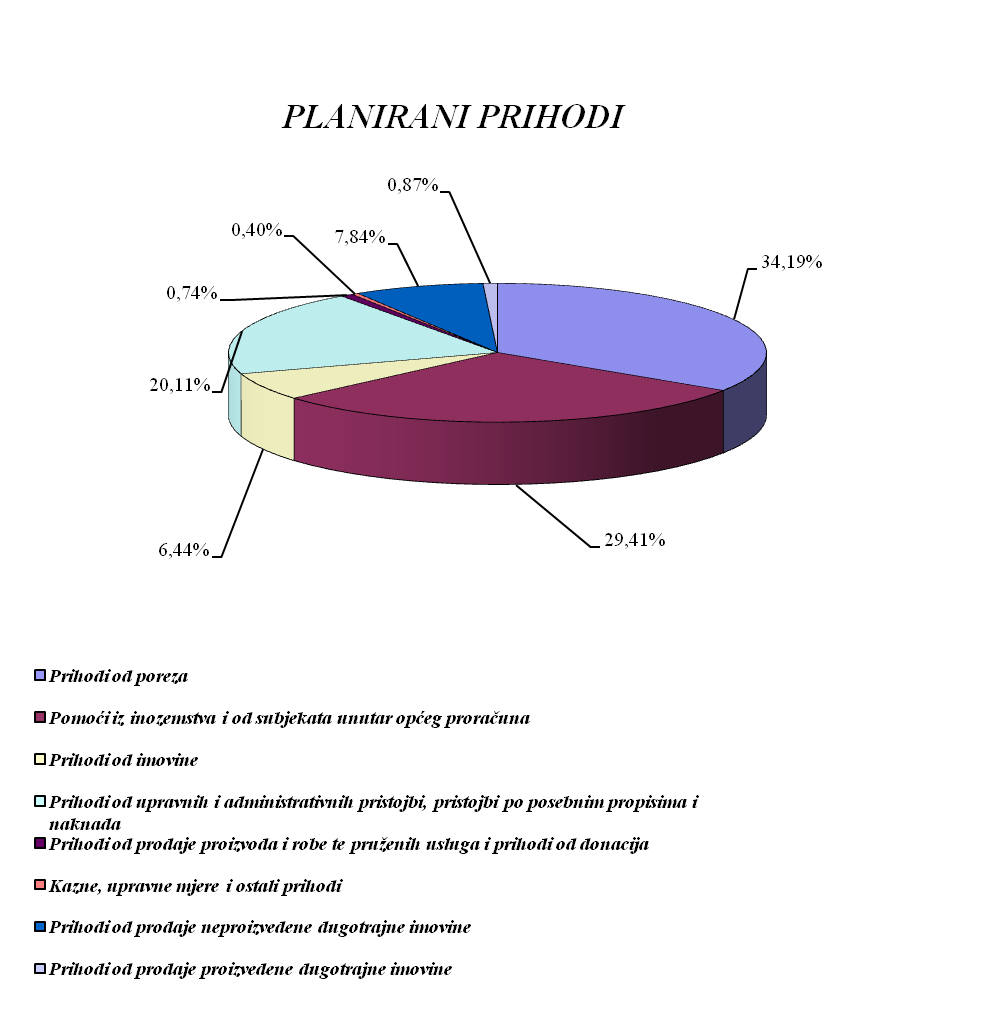 Od ukupno planiranih prihoda i viška prihodi Grada Pule iznose 423.766.405,43 kune, a proračunskih korisnika 129.853.728,75 kuna i to:	Od ukupno planiranih prihoda Grada Pule u iznosu od 393.659.540,57 kuna, namjenski prihodi iznose 179.459.680,00 kuna, a nenamjenski prihodi iznose 214.199.860,57 kuna, tabelarni i grafički prikaz (tabela br. 2. i grafikon br. 2) slijede u nastavku.Tabela br. 2. Prihodi po namjeni za 2020. godinuGrafikon br. 2. Prihodi po namjeni za 2020. godinu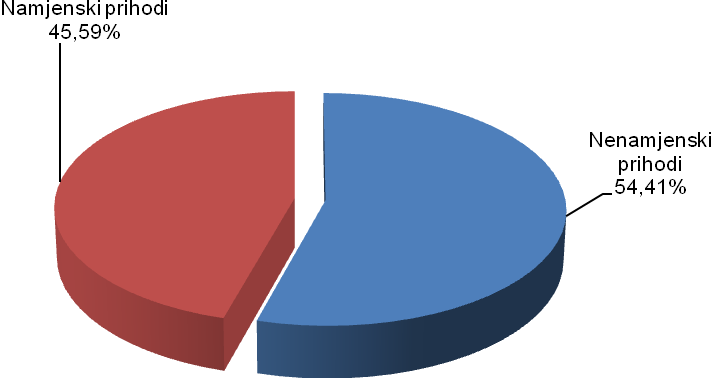 Prihodi od poreza obuhvaćaju prihode od poreza i prireza na porez na dohodak, poreza na imovinu, te poreza na robu i usluge, a planirani su u iznosu od  178.790.000,00 kuna. Porez i prirez na dohodak  planiran je u iznosu od 153.000.000,00 kuna, a iskazan je po vrsti dohotka; od nesamostalnog rada, od samostalne djelatnosti, imovine i imovinskih prava, od kapitala, za decentralizirane funkcije osnovnog školstva i vatrogastva, te povrate po godišnjoj prijavi. Temeljem Zakona o financiranju jedinica lokalne i područne (regionalne) samouprave, gradu pripada 60% naplaćenog poreza na dohodak, uvećan za dodatni udio poreza na dohodak za decentralizirane funkcije osnovnog školstva od 1,9%, i decentralizirane funkcije vatrogastva od 1%. Sredstva su planirana temeljem Zakona o financiranju JLP(R)S.Porezi na imovinu planirani su u iznosu od 21.720.000,00 kuna i to od poreza na korištenje javnih površina u iznosu od 5.200.000,00 kuna, poreza na kuće za odmor u iznosu od 120.000,00 kuna i poreza na promet nekretnina u iznosu od 16.400.000,00 kuna.  Sukladno Odluci o lokalnim porezima, porez na korištenje javnih površina plaća se po rješenju o porezu na javne površine, dok se porez na kuće za odmor plaća 12,00 kuna godišnje po četvornom metru korisne površine. Sukladno Zakonu o financiranju jedinica lokalne i područne (regionalne) samouprave, udio Grada u porezu na promet nekretnina iznosi 100%.Porezi na robu i usluge planirani su u iznosu od 4.070.000,00 kuna i to porez na potrošnju u iznosu od 4.000.000,00 kuna, porez na tvrtku ili naziv u iznosu od 70.000,00 kuna. Sukladno Odluci o lokalnim porezima, porez na potrošnju plaća se po stopi od 3% prodajne cijene pića. Porez na tvrtku planiran je vezano za naplatu potraživanja iz ranijih godina.Pomoći iz inozemstva i od subjekata unutar općeg proračuna planirane su u iznosu od 153.781.074,00 kune, a obuhvaćaju planirane prihode po osnovi pomoći iz proračuna za slijedeće namjene: Tekuće pomoći od međunarodnih organizacija i tijela EU planirane su u iznosu od 846.010,00 kuna, a odnose se na sredstva za odobrene EU projekte Grada Pule i proračunskih korisnika:Pomoći proračunu iz drugih proračuna planirane su u ukupnom iznosu od 36.483.098,00 kuna i to:Tekuće pomoći iz državnog proračuna planirane su u ukupnom iznosu od 6.836.750,00 kuna i to:za uređenje plaže Hidrobaza u iznosu od 400.000,00 kuna,za uređenje plaža i projekt Zeleni kotači za turiste u iznosu od 75.000,00 kuna,za izbore za predsjednika RH i HR sabor parlament u iznosu od 100.000,00 kuna,kompenzacijske mjere u iznosu od 5.828.000,00 kuna, a temeljem izmjena Zakona o porezu na dohodak u visini procijenjenom gubitka prihoda temeljem povećanja osobnog odbitka,za izradu Strategije održivosti razvoja turizma u iznosu od 100.000,00 kuna,za projekt SOS u iznosu 16.650,00 kuna,projekt Zajedno do znanja II u iznosu od 317.100,00 kuna;Tekuće pomoći iz gradskih proračuna planirane su u iznosu od 594.024,00 kune, a odnose se na sredstva za Javnu vatrogasnu postrojbu Pula;Tekuće pomoći iz općinskih proračuna planirane su u iznosu od 2.246.324,00 kune, a odnose se na sredstva za Javnu vatrogasnu postrojbu Pula;Kapitalne pomoći iz državnog proračuna planirane su u ukupnom iznosu od 26.806.000,00  kuna  i to:za sanaciju odlagališta otpada Kaštijun u iznosu od 25.500.000,00 kuna,za projekt Pametna ruta 308 u iznosu od 50.000,00 kuna,za projekt energetske obnove Dječjeg kreativnog centra u iznosu od 1.256.000,00 kuna.Pomoći od izvanproračunskih korisnika, planirane su u iznosu od 7.676.400,00 kuna, odnose se na:sredstva za stručno osposobljavanje bez zasnivanja radnog odnosa temeljem programa zapošljavanja u suradnji sa Hrvatskim zavodom za zapošljavanje u iznosu od 768.400,00 kuna, sredstva Fonda za zaštitu okoliša i energetsku učinkovitost za: sredstva Županijske uprave za ceste u iznosu od 1.500.000,00 kuna;Pomoći izravnanja za decentralizirane funkcije planirane su u iznosu od 10.793.820,00 kuna, odnosno potpore za osnovno školstvo (razlika između procijenjenog poreza na dohodak za osnovno školstvo i planiranih rashoda temeljem Zakona o osnovnom školstvu i Odluke o kriterijima i mjerilima za osiguranje minimalnog financijskog standarda javnih potreba osnovnog školstva) planirana su u iznosu od 6.395.339,00 kuna, te potpore za vatrogastvo (razlika između procijenjenog poreza na dohodak za vatrogastvo i planiranih rashoda sukladno Uredbi o načinu izračuna iznosa pomoći izravnanja za decentralizirane funkcije jedinica lokalne i područne (regionalne) samouprave i Odluke o minimalnim financijskim standardima za decentralizirano financiranje redovite djelatnosti javnih vatrogasnih postrojbi) planirana su u iznosu od 4.398.481,00 kunu.Pomoći proračunskim korisnicima iz proračuna koji im nije nadležan planirane su u iznosu od 83.564.616,00 kuna, a obuhvaćaju planirane prihode po osnovi pomoći iz proračuna za proračunske korisnike Grada Pule za slijedeće namjene: Tekuće pomoći iz državnog proračuna planirane su u ukupnom iznosu od 74.187.791,00 kunu, i to:za provođenje minimalnog programa u Dječjem vrtiću Pula i Dječjem vrtiću Mali svijet, budući je program zakonski obvezan, financiranje programa za darovitu djecu, financiranje programa za djecu sa posebnim potrebama, financiranje programa za djecu nacionalnih manjina u Dječjem vrtiću Rin Tin Tin,za provođenje programa obrazovanja za osnovne škole,sredstva za plaće za učitelje i zaposlenike osnovnih škola koje se isplaćuju putem nadležnog ministarstva,za sufinanciranje Dnevnog centra za rehabilitaciju Veruda Pula,za sufinanciranje Istarskog narodnog kazališta - Gradskog kazališta Pula,za sufinanciranje Gradske knjižnice i čitaonice Pula;Tekuće pomoći iz županijskog proračuna planirane su u ukupnom iznosu od 1.752.254,00 kune i to:za provođenje programa obrazovanja za osnovne škole,za sufinanciranje programa predškolskog odgoja drugih jedinica lokalne samouprave čija su djeca polaznici PU Dječji vrtić Pula, PU Dječjeg vrtića Mali svijet i Dječjeg vrtića Rin Tin Tin,za sufinanciranje Dnevnog centra za rehabilitaciju Veruda Pula,za sufinanciranje Istarskog narodnog kazališta - Gradskog kazališta Pula,za sufinanciranje Gradske knjižnice i čitaonice Pula;Tekuće pomoći iz gradskih proračuna planirane su u ukupnom iznosu od  2.225.286,00 kuna, i to:za provođenje programa obrazovanja za osnovne škole,za Javnu vatrogasnu postrojbu Pula temeljem Sporazuma o financiranju Javne vatrogasne postrojbe Pula,za sufinanciranje Dnevnog centra za rehabilitaciju Veruda Pula,za sufinanciranje programa predškolskog odgoja drugih jedinica lokalne samouprave čija su djeca polaznici PU Dječji vrtić Pula te PU Dječjeg vrtića Mali svijet,za sufinanciranje Gradske knjižnice i čitaonice Pula;Tekuće pomoći iz općinskih proračuna planirane su u ukupnom iznosu od 4.178.910,00 kuna, i to:za sufinanciranje programa predškolskog odgoja drugih jedinica lokalne samouprave čija su djeca polaznici PU Dječji vrtić Pula, PU Dječjeg vrtića Mali svijet i Dječjeg vrtića Rin Tin Tin,za provođenje programa obrazovanja za osnovne škole,za Javnu vatrogasnu postrojbu Pula temeljem Sporazuma o financiranju Javne vatrogasne postrojbe Pula,za sufinanciranje Dnevnog centra za rehabilitaciju Veruda Pula,za sufinanciranje Gradske knjižnice i čitaonice Pula;Kapitalne pomoći iz državnog proračuna, planirane su u ukupnom iznosu od 1.091.000,00 kunu, za nabavu nefinancijske dugotrajne imovine:Kapitalne pomoći iz županijskog proračuna, planirane su u ukupnom iznosu od 21.000,00 kunu, za nabavu nefinancijske dugotrajne imovine u Gradskoj knjižnici i čitaonici Pula;Kapitalne pomoći iz gradskog proračuna, planirane su u ukupnom iznosu od 34.300,00 kunu, za nabavu nefinancijske dugotrajne imovine u Gradskoj knjižnici i čitaonici Pula i Javnoj vatrogasnoj postrojbi Pula:Kapitalne pomoći iz općinskog proračuna, planirane su u ukupnom iznosu od 74.075,00 kunu, i to za nabavu nefinancijske dugotrajne imovine u Gradskoj knjižnici i čitaonici Pula i Javnoj vatrogasnoj postrojbi Pula:Pomoći temeljem prijenosa EU sredstava planirane su u iznosu od 14.417.130,00 kuna, a obuhvaćaju planirane prihode za:Prihodi od imovine su prihodi od financijske i nefinancijske imovine. Planirani su u iznosu od 33.672.000,00 kuna. Prihodi od financijske imovine planirani su u iznosu od 422.000,00 kuna, a čine ih prihodi od kamata na oročena sredstva, depozite po viđenju, prihodi od pozitivnih tečajnih razlika, prihodi od zateznih kamata i prihodi od dividendi.Prihodi od nefinancijske imovine planirani su u iznosu od 33.250.000,00 kuna.Prihodi od naknada za koncesije na pomorskom dobru planirani su u iznosu od 3.000.000,00 kuna, a odnose se na prihode od koncesijskih odobrenja za obavljanje djelatnosti na pomorskom dobru,Prihodi od naknade za koncesije na turističkom zemljištu planirani su u iznosu od 100.000,00 kuna,Prihodi od iznajmljivanja stanova u vlasništvu Grada Pule planirani su u iznosu od 1.400.000,00 kuna,Prihodi od zakupa poslovnih prostora planirani su u iznosu od 25.000.000,00 kuna, temeljem sklopljenih ugovora o zakupu poslovnih prostora u vlasništvu Grada Pule i naplati potraživanja iz prethodnih razdoblja,Prihodi od zakupa javnih površina planirani su u iznosu od 300.000,00 kuna, Prihodi od iznajmljivanja i zakupa imovine - DTK mreža planirani su u iznosu od 1.500.000,00 kuna, a odnose se na pravo služnosti zemljišta za korištenje distribucijsko telekomunikacijske mreže,Prihodi po osnovi naknade za eksploataciju mineralnih sirovina planirani su u iznosu od 50.000,00 kuna, Prihodi od spomeničke rente planirani su u iznosu od 1.600.000,00 kuna,Prihodi od naknade za zadržavanje nezakonito izgrađenih zgrada u prostoru planirani su u iznosu od 300.000,00 kuna.Prihodi od administrativnih pristojbi, pristojbi po posebnim propisima i naknada planirani su u iznosu od 105.174.692,57 kuna. Gradske pristojbe planirane su u iznosu od 1.600.000,00 kuna. Prihodi od boravišne pristojbe planiraju u visini od 2.700.000,00 kuna, a predstavljaju 30% pripadajućeg dijela od prihoda Turističke zajednice Grada. Planirani prihodi temeljeni su na planu Turističke zajednice Grada Pule.Ostali prihodi od vodoopskrbe planirani su u iznosu od 200.000,00 kuna, a predstavljaju 8% vodnog doprinosa kojeg Hrvatske vode uplaćuju u proračun grada temeljem Zakona o financiranju vodnog gospodarstva.Sufinanciranje cijene usluga, participacije i sl. planirani su u iznosu od 19.515.732,00 kune, a odnose se na sufinanciranje cijene usluga proračunskih korisnika (uplate roditelja za produženi boravak, za predškolski odgoj, marende i sl.). Planirani prihodi temeljeni su na planu prihoda proračunskih korisnika.Prihodi od nadoknade šteta s osnova osiguranja planirani su u iznosu od 322.100,00 kuna, od navedenog iznosa 50.000,00 kuna planirani su prihodi Grada Pule, a 272.100,00 kuna odnose se na planirane prihode proračunskih korisnika.Ostali nespomenuti prihodi po posebnim propisima planirani su u ukupnom iznosu od 8.836.860,57 kuna i to:Stvarni troškovi gradnje planirani su u iznosu od 6.000.000,00 kuna, a odnose se na refundaciju troškova izgradnje komunalne infrastrukture koja nije predviđena programom gradnje, a sukladno Zakonu o komunalnom gospodarstvu plaćaju je investitori temeljem sklopljenih ugovora o financiranju,Ostali nespomenuti prihodi - neporezni prihodi  planirani su u iznosu od 2.485.860,57 kuna, a odnose se na prihode po osnovi refundacija parničnih troškova, uplata po natječajima, refundacija bolovanja preko 42 dana i dr.,Namjenski prihodi za odvodnju i pročišćavanje otpadnih voda grada Pule planirani su u iznosu od 20.000,00 kuna, a odnose se na namjenski dio cijene za financiranje radova za izgradnju kanalizacije grada Pule, temeljem procjene trgovačkog društva Vodovod d.o.o. Pula, a odnose se na naplatu dugovanja od kupaca,Ostali nespomenuti prihodi – namjenski prihodi za uklanjanje zelenila planirani su u iznosu od 50.000,00 kuna, a odnose se na namjenska sredstva namijenjena za održavanje zelenog fonda,Ostali nespomenuti prihodi proračunskih korisnika planirani su u ukupnom iznosu od 281.000,00 kuna: Prihodi od komunalnog doprinosa planirani su u visini od 25.000.000,00 kuna. Temelje se na procjeni naplate po novim rješenjima sukladno Zakonu o komunalnom gospodarstvu, kao i naplati nepodmirenih dugovanja obveznika.  Komunalna naknada planira se u visini od 47.000.000,00 kuna. Sukladno Zakonu o komunalnom gospodarstvu i Odluci o komunalnoj naknadi, obveznici iste su vlasnici ili korisnici stambenog, poslovnog i garažnog prostora, odnosno građevinskog zemljišta. Plan se temelji na planiranom mjesečnom prilivu, sukladno zaduženjima na temelju konačnih i izvršnih rješenja i naplati potraživanja iz prethodnih razdoblja.Prihodi od prodaje proizvoda i robe te pruženih usluga i prihodi od donacija planirani u iznosu od 3.875.360,00 kuna, a odnose se na prihode od prodanih proizvoda u iznosu od 21.500,00 kuna (školske zadruge), prihode od pruženih usluga u iznosu od 2.970.100,00 kuna (najam dvorana) te prihode od donacija u iznosu od 883.760,00 kuna. Planirani prihodi temeljeni su na planu prihoda proračunskih korisnika.Kazne, upravne mjere i ostali prihodi su prihodi od naplate kazni, planirani u iznosu od 2.100.000,00 kuna, a čine ih prihodi od kazni prometnih redara, prihodi od kazni od parkirališta te naplata potraživanja iz prethodnih razdoblja, gradskih kazni za prekršaje i ostalih kazni.Prihodi od prodaje neproizvedene dugotrajne imovine, odnosno prihodi od prodaje zemljišta planirani su u iznosu od 41.000.000,00 kuna, a temelje se na planiranoj prodaji zemljišta radi interesa novih investitora, zamjeni zemljišta radi potreba gradnje objekata i uređaja komunalne infrastrukture i kapitalnih objekata.Prihodi od prodaje proizvedene dugotrajne imovine planirani su u visini od 4.528.600,00 kuna, a čine ih prihodi od prodaje stanova i poslovnih objekata. Iznos od 28.600,00 kuna planirani su prihodi proračunskih korisnika.Prihodi od prodaje stanova - stanovi na kojima je postojalo stanarsko pravo planirani su u iznosu od 1.000.000,00 kuna, a prihodi od prodaje stanova - stanovi prodani putem natječaja planirani su u iznosu od 1.500.000,00 kuna. Navedeni prihodi ostvaruju se temeljem ugovora o prodaji stanova na kojima ne postoji stanarsko pravo, odnosno stanova koji su prodani javnim natječajem, a naplaćuju se sukladno dinamici naplate utvrđenoj ugovorom o prodaji stana te na naplati potraživanja iz prethodnih godina.Prihodi od prodaje poslovnih objekata planirani su u visini od 2.000.000,00 kuna, a temelje se na procjeni prihoda od prodaje poslovnih prostora.U Proračunu Grada Pule, planiran je i višak prihoda Grada Pule i to:te je planiran i višak prihoda proračunskih korisnika u iznosu od 591.542,75 kuna:R A S H O D  I     I     I Z D A C IUkupni rashodi i izdaci Proračuna Grada Pule za 2020. godinu planirani su u iznosu od 553.620.134,18  kuna, a prikazani su u tabeli RASHODI u iznosu od 546.770.134,18 kuna, i izdaci u tabeli RAČUN FINANCIRANJA u iznosu od 6.850.000,00 kuna.  Sukladno Pravilniku o proračunskom računovodstvu i računskom planu proračuna, Naputku o ekonomskoj i funkcijskoj klasifikaciji rashoda/izdataka i prihoda/primitaka, te Uredbi o računovodstvu proračuna, rashodi i izdaci se prikazuju po vrsti troška, a iskazivanje prihoda i primitaka, rashoda i izdataka temelji se na modificiranom načelu nastanka događaja. Prihodi i primici se priznaju kada su naplaćeni, a rashodi i izdaci na temelju nastanka poslovnog događaja u razdoblju na koje se odnose, tj. kada je račun ispostavljen neovisno od toga kada je plaćen.U posebnom dijelu Proračuna rashodi su iskazani temeljem Odluke o ustrojstvu upravnih tijela Grada Pule.Rashodi i izdaci planirani su po ekonomskoj klasifikaciji u slijedećim skupinama:Rashodi za zaposlene u iznosu od 165.184.086,00 kuna, (Grad Pula u iznosu od 29.459.000,00 kuna, proračunski korisnici u iznosu od 135.725.086,00 kuna). Od 01. siječnja 2020. godine rashodi za zaposlene u osnovnim školama koje se isplaćuju iz državnog proračuna, iskazani su u Proračunu Grada Pule u Aktivnosti: Administrativno, tehničko i stručno osoblje u ukupnom iznosu od 67.569.592,00 kune,Materijalni rashodi u iznosu od 136.733.792,43 kune, u okviru istih iskazni su i materijalni rashodi za zaposlene u osnovnim školama koji se isplaćuju iz državnog proračuna, u ukupnom iznosu od 2.007.000,00 kuna,Financijski rashodi u iznosu od 1.791.605,00 kuna,Subvencije u iznosu od 20.991.296,00 kuna,Pomoći dane u inozemstvo i unutar općeg proračuna u iznosu 7.696.100,00 kuna,Naknade građanima i kućanstvima  na temelju osiguranja i druge naknade u iznosu od 9.996.880,00 kuna, Ostali rashodi u iznosu od 59.207.810,00 kuna,Rashodi za nabavu neproizvedene dugotrajne imovine u iznosu od 5.003.000,00 kuna,Rashodi za nabavu proizvedene dugotrajne  imovine u iznosu od 124.298.064,75 kuna,Rashodi za dodatna ulaganja na nefinancijskoj imovini u iznosu od 15.867.500,00 kuna,Izdaci iz računa financiranja u iznosu od 6.850.000,00 kuna. 	Tabela br. 3. Rashodi i izdatci po skupinama za 2020. godinuGrafikon br. 3. Rashodi i izdatci po skupinama za 2020. godinu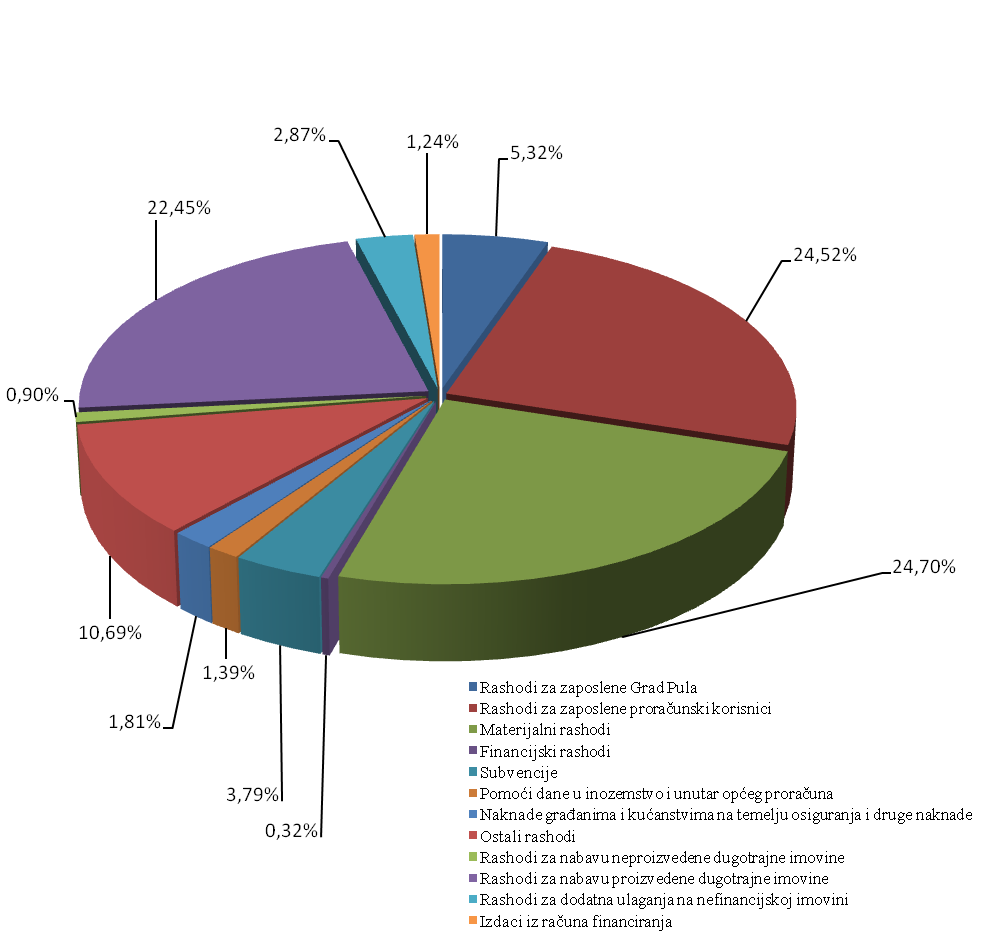 PRIKAZ ORGANIZACIJSKE STRUKTURE UPRAVNIH TIJELA GRADA PULEOdlukom o ustrojstvu i djelokrugu upravnih tijela Grada Pule ustrojena su slijedeća upravna tijela:Ured Grada,Upravni odjel za financije i opću upravu,Upravni odjel za prostorno uređenje, komunalni sustav i imovinu,Upravni odjel za društvene djelatnosti,Upravni odjel za kulturu,Služba za zastupanje Grada,Služba za unutarnju reviziju. U nastavku slijedi tabelarni i grafički prikaz rashoda i izdataka po upravnim tijelima (tabela br.4. i grafikon br.4).Tabela br. 4. Planirani rashodi i izdatci po upravnim tijelima za 2020. godinuGrafikon br. 4. Planirani rashodi i izdatci po upravnim tijelima za 2020. godinu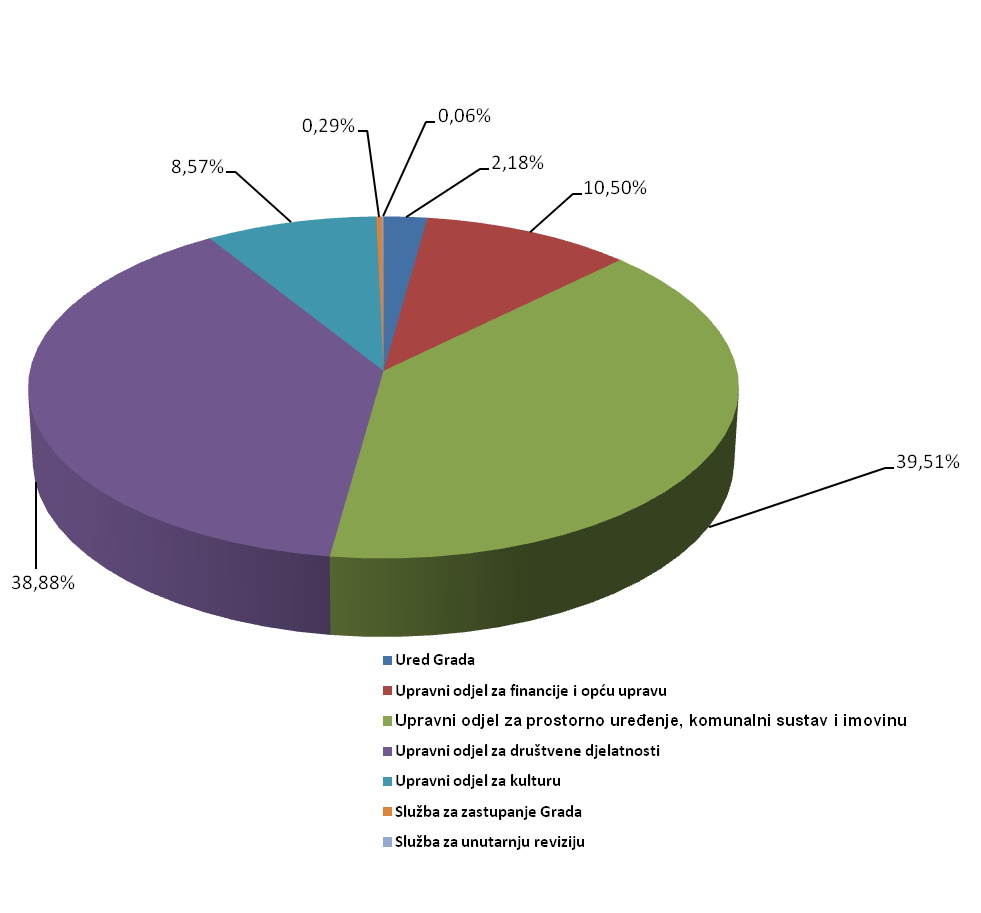 URED GRADAUstrojstvo i djelokrug rada Ureda Grada propisano je Odlukom o ustrojstvu upravnih tijela Grada Pule.Ured Grada obavlja:organizacijske, pravne, savjetodavne i stručno-administrativne poslove iz djelokruga rada Gradonačelnika, Gradskog vijeća i njihovih radnih tijela,organizacijske, savjetodavne i stručno-administrativne poslove ostvarivanja prava na pristup informacijama i javnom informiranju, poslove međunarodne suradnje i suradnje s drugim jedinicama lokalne i regionalne samouprave, državnim tijelima, medijima, organizacijama i ustanovama, poslove u vezi s pripremom i izradom projekata i programa suradnje s Europskom unijom,organizacijske, savjetodavne i stručno-administrativne poslove u vezi s protokolarnim susretima, primanjima i prigodnim svečanostima,U ovom se Uredu obavljaju i drugi poslovi koji temeljem pozitivnih propisa ili po svojoj prirodi spadaju u njegov djelokrug.Ured je ustrojen sa tri unutarnje ustrojstvene jedinice - Odsjek za poslove Gradskog vijeća i Gradonačelnika, Odsjek za europske politike, međunarodnu suradnju i informiranje i Odsjek za provedbu ITU mehanizma.U okviru Ureda se prate i podaci vezana za 3 dužnosnika, odnosno gradonačelnika i 2 zamjenika gradonačelnika.Za potrebe realizacije navedenih programa, aktivnosti i projekata Ureda Grada planirana su sredstva u visini od 12.073.200,00 kuna.PROGRAM: JAVNA UPRAVA I ADMINISTRACIJAZakonska osnova za uvođenje Programa je Odluka u ustrojstvu upravnih tijela Grada Pule.Opći cilj Programa je osiguravanje uvjeta za redoviti i nesmetani rad tijela Grada Pule - Gradskog vijeća, Gradonačelnika i njihovih radnih tijela, informiranje javnosti o aktivnostima gradske uprave te obavljanje poslova u vezi s pripremom i izradom projekata i programa suradnje s Europskom unijom.Rashodi za provođenje Programa planirani su u iznosu od 12.073.200,00 kuna. Program se sastoji od pet Aktivnosti i dva Tekuća projekta:Aktivnost: Administrativno, tehničko i stručno osoblje, rashodi za provođenje Aktivnosti planirani su u iznosu od 3.442.900,00 kuna u kojoj su iskazani rashodi za zaposlene i materijalni rashodi. Rashodi za zaposlene planirani su u iznosu od 3.301.700,00 kuna, dok su materijalni rashodi planirani u iznosu od 141.200,00 kuna. Materijalni rashodi obuhvaćaju rashode za uredski materijal te naknade za prijevoz službenika Ureda Grada. Aktivnost: Predstavnička, izvršna i radna tijela Grada, rashodi za provođenje Aktivnosti planirani su u iznosu od 4.675.000,00 kuna, a odnose se na:usluge prijevoza – u iznosu od 70.000,00 kuna, a odnose se na usluge prijevoza za protokolarne aktivnosti,rashode za usluge promidžbe i informiranja – protokol u iznosu od 750.000,00 kuna, a obuhvaćaju rashode za protokolarne poslove vezane uz rad predstavničkih i izvršnih tijela Grada (prijemi, protokolarni pokloni, reprezentacija, nabava vijenaca i sl.);rashode za usluge promidžbe i informiranja u iznosu od 900.000,00 kuna, a obuhvaćaju rashode za usluge: televizijskih i radio prijenosa aktivnosti tijela Grada, reklame i promidžbe, web portala  i sl.;rashodi za zakupnine i najamnine u iznosu od 120.000,00 kuna, a odnose se na najam jambo plakata za manifestacije u organizaciji i pod pokroviteljstvom Grada Pule;rashode za intelektualne i osobne usluge u iznosu od 1.075.000,00 kuna, a obuhvaćaju rashode za ugovore o djelu, stenografsko vođenje zapisnika sjednica Gradskog vijeća, te za organizaciju vjenčanja;ostale usluge u iznosu od 75.000,00 kuna, a odnose se na tisak plakata;naknade za rad predstavničkih i izvršnih tijela, povjerenstava i sl. u iznosu od 450.000,00 kuna, a odnose se na rashode za naknade vijećnicima Gradskog vijeća i radnim tijelima Gradskog vijeća;rashode za reprezentaciju u iznosu od 300.000,00 kuna, a odnose se na konzumaciju hrane i pića za službene potrebe;pristojbe i naknade u iznosu od 5.000,00 kuna, a odnose se na javnobilježničke pristojbe i ovjere,ostale nespomenute rashode poslovanja u iznosu od 225.000,00 kuna; rashode za međunarodnu i regionalnu suradnju u iznosu od 200.000,00 kuna, koji obuhvaćaju rashode za prijem i boravak inozemnih delegacija u gradu Puli (gosti iz gradova prijatelja, službene delegacije veleposlanstava i konzulata), organizaciju tematskih susreta s gradovima prijateljima, razmjenu predstavnika Pule i gradova prijatelja; rashode vezano za dodjelu i korištenje sredstava za sufinanciranje programa i projekata od interesa za opće dobro koje provode fizičke i pravne osobe u iznosu od 505.000,00 kuna.Aktivnost: Proračunska zaliha, rashodi za provođenje Aktivnosti planirani su u iznosu od 1.000.000,00 kuna, a koji se koriste za nepredviđene namjene, za koje u proračunu nisu osigurana sredstva ili za namjene za koje se tijekom godine pokaže da nisu utvrđena dostatna sredstva jer ih pri planiranju proračuna nije bilo moguće predvidjeti te za druge nepredviđene rashode kao što su otklanjanje posljedica elementarnih nepogoda, epidemija, ekoloških nesreća ili izvanrednih događaja koji mogu ugroziti okoliš.Aktivnost: Priprema projekata iz EU projekata, rashodi za provođenje Aktivnosti planirani su u iznosu od 500.000,00 kuna, odnose se na rashode za sufinanciranje projektne dokumentacije za pripremu razvojnih projekata financiranih iz EU. Ulaskom u EU i sukladno novim regulativama RH i Zakonu o proračunu potrebno je projekte financirane iz Europskog Proračuna, odnosno fondova EU i Programa zajednice, razvijati slijedeći strateške smjernice na nacionalnoj, regionalnoj i lokalnoj razini. Na nacionalnoj razini potrebno je slijediti smjernice Nacionalne razvojne strategije i  sektorskih Operativnih programa. Svi navedeni dokumenti nadovezuju se na Strategiju Europa 2020, a posebice na njezinih pet temeljnih ciljeva: zapošljavanje, inovacije, klimatske promjene, obrazovanje, smanjenje razine siromaštva.Sva tijela državne, regionalne i lokalne uprave i samouprave dužna su kod projekata za čiju se izradu koristi javni novac iz proračuna (Europskog, državnog, županijskog i JLS-a) slijediti smjernice prethodno navedenih strateških dokumenata. Aktivnost: Dani Grada Pule, Sv. Toma i Pulska noć, rashodi za provođenje Aktivnosti planirani su u iznosu od 750.000,00 kuna, odnose se na rashode vezano za proslavu i organizaciju Dana Grada Pule i 1. svibnja, Dana Sv. Tome zaštitnika grada Pule te organizaciju Pulske noći.Tekući projekt: EU DIRECT GRAD PULA-POLA, rashodi za provođenje projekta planiraju se u iznosu od 195.500,00 kuna.Projekt Europe Direct u Puli se provodi od 2014. godine u partnerstvu s Istarskom županijom, Istarskom razvojnom agencijom i Zakladom za poticanje partnerstva i razvoja civilnog društva. Kako bi informacije o Europskoj uniji bile što dostupnije, u sklopu projekta u gradskom prostoru na adresi Giardini 2, uspostavljen je Informacijski centar u kojemu svi zainteresirani građani imaju priliku izraziti i razmijeniti stajališta o svim područjima djelovanja Europske unije, a posebno onima koja utječu na njihov svakodnevni život. Informiranje građana i promicanje građanskog sudjelovanja na lokalnoj i regionalnoj razini odvija se u terminu od 20 sati tjedno po vidljivo istaknutom rasporedu prijama stranaka. Lokacija Informacijskog centra EUROPE DIRECT – Grad Pula je u gradskom prostoru na frekventnoj lokaciji u prizemlju zgrade, a prostorije su prilagođene osobama s invaliditetom.U procesu informiranja, po principu „sve na jednom mjestu“ uključeni su različiti partneri u sa sektorskim informacijama, odnosno stručnjaci koji su po potrebi na raspolaganju građanima za pružanje informacija. Također, u projektu su još obuhvaćene razne aktivnosti medijske promocije, organizacije radionica, javnih tribina te sudjelovanje na drugim vidovima javnog promicanja vrijednosti EU. Sve informacije vezane za aktivnosti prenose se na web stranicu i društvene mreže - Facebook i Twitter. Redovno se mjesečno izdaje Newsletter sa svim informacijama vezanim za novosti o EU i natječajima na strukturnim fondovima. U 2020. godini planira se nastavak sustavnog informiranja građana o pitanjima EU, održavanje 3 edukativne radionice, sustavno oglašavanje na društvenim mrežama te izdavanje 5 elektroničkih biltena i 12 mjesečnih Euro Info Newsletterasa s novostima iz EU, a koji će se sukladno mogućnostima Grada Pule prevoditi na talijanski jezik.U svibnju će se organizirati Europski tjedan u sklopu kojeg će se kreirati promotivni artikli radi promocije europskih vrijednosti i informiranja. U prosincu će se kao i prijašnjih godina sudjelovati na San(j)am knjige u Istri s informativnim štandom te sukladno tome kreirati prigodni promotivni artikli. Također, kao i prijašnjih godina kreirati će se godišnja brošura te video prilog s prikazom godišnjih aktivnosti EDIC-a.Tekući projekt: ITU-Urbano područje Pula, rashodi za provođenje projekta planiraju se u iznosu od 1.509.800,00 kuna.Integrirana teritorijalna ulaganja predstavljaju novi mehanizam Europske unije za razdoblje 2014.-2020. godine koji je uveden s ciljem jačanja uloge gradova kao pokretača gospodarskog razvoja, a sastoji se od skupa aktivnosti koje se u gradovima mogu financirati iz tri različita fonda - Europskog fonda za regionalni razvoj, Kohezijskog fonda te Europskog socijalnog fonda. Jedan od ključnih preduvjeta za financiranje aktivnosti kroz ITU mehanizme je definiranje urbanih područja koja su prepoznata kao mjesta na kojima se koncentriraju potencijali i izazovi i izrada strategije razvoja urbanog područja kao ključnog dokumenta koji će definirati strateški okvir razvoja. U sastav urbanog područja Pula ušli su Grad Pula-Pola, Grad Vodnjan-Dignano, Općina Barban, Općina Ližnjan-Lisignano, Općina Marčana, Općina Medulin i Općina Svetvinčenat. Kao savjetodavna tijela u procesu izrade i donošenja Strategije osnovani su Koordinacija gradonačelnika i načelnika urbanog područja te Partnersko vijeće.Ministarstvo regionalnog razvoja i fondova Europske unije je objavilo poziv za odabir područja za provedbu ITU mehanizma. Riječ je o ograničenom pozivu, a prihvatljivi prijavitelji je sedam najvećih urbanih centara u Republici Hrvatskoj, odnosno, gradovi koji imaju više od 50.000 stanovnika u centralnim naseljima - Zagreb, Split, Rijeka, Osijek, Slavonski Brod, Zadar i Pula. Grad Pula je kao središte urbanog područja 13. srpnja 2016. godine predao prijavu na Poziv za odabir područja za provedbu mehanizma integriranih teritorijalnih ulaganja. Ministarstvo regionalnog razvoja i fondova Europska unije je dana 4. listopada 2016. godine nakon provedenih aktivnosti provjere usklađenosti, vrednovanja i ocjene kvalitete prijave, dostavilo obavijest da se urbano područje Pula odabire kao područje za provedbu ITU mehanizma i postaje prihvatljivo područje za korištenje financijskih sredstava iz deset specifičnih ciljeva u okviru Operativni program konkurentnost i kohezija (OPKK) i Operativni program učinkoviti ljudski potencijali (OPULJP). Na Gradskom vijeću Grada Pule dana 9. ožujka 2017. godine usvojena je Strategija razvoja urbanog područja Pula kao ključni strateški dokument razvoja urbanog područja Pula.Potpisivanjem Sporazuma o obavljanju delegiranih funkcija u okviru Operativnog programa konkurentnost i kohezija 13. travnja 2017. godine stvoreni su uvjeti za ustrojavanje ITU posredničkog tijela u Gradu Puli. Nakon objave Poziva za dodjelu Tehničke pomoći gradovima u kojima se provodi ITU mehanizam, predaje prijave te ispunjenja uvjeta Poziva, 6. srpnja 2017. godine potpisan je Ugovor Grad Pula - tehnička pomoć ITU PT kojim se Gradu Puli dodjeljuju bespovratna sredstva u iznosu od 6.720.950,00 kuna. Dana 9. lipnja 2017. godine donesen je Pravilnik o unutarnjem redu kojim se ustrojava Odsjek za provedbu ITU mehanizma (ITU PT) čime je i formalno ustrojeno posredničko tijelo u gradu središtu urbanog područja Pula za provedbu ITU mehanizma. U periodu od srpnja do listopada 2017. godine provedeni su sektorski dijalozi za sve specifične ciljeve u okviru Operativnog programa konkurentnost i kohezija.Između Ministarstva regionalnog razvoja i Grada Pule je 7. veljače 2018. godine potpisan Sporazum o provedbi integriranih teritorijalnih ulaganja u okviru Operativnog programa „Konkurentnost i kohezija“ u financijskom razdoblju 2014. – 2020. Navedenim Sporazumom definira se suradnja sporazumnim stranama, određuje popis Poziva za dostavu projektnih prijedloga, popis strateških projekata te vremenski plan provedbe. Ministarstvo regionalnoga razvoja i fondova Europske unije objavilo je 11. siječnja 2018. godine poziv za dostavu projektnog prijedloga za strateški projekt „Nabava autobusa i izgradnja punionice na stlačeni prirodni plin-SPP“. Početkom siječnja 2019. godine, nakon što je Ministarstvo regionalnoga razvoja i fondova Europske unije objavilo Poziv na dostavu projektnih prijedloga „Revitalizacija kulturne baštine u urbanom području Pula, u iznosu od 22,5 milijuna kuna raspisanom u okviru Operativnog programa „Konkurentnost i kohezija 2014.-2020.“ za specifični cilj 6c1 „Povećanje zapošljavanja i turističkih izdataka kroz unaprjeđenje kulturne baštine“, financiranog kroz Europski fond za regionalni razvoj, u Puli je organizirana informativna radionica za potencijalne prijavitelje Urbanog područja Pula.Grad Pula je 11. travnja 2019. godine bio domaćin i organizator 22. koordinacijskog sastanaka kojeg saziva Ministarstvo regionalnog razvoja i fondova Europske unije na kojem su sudjelovali predstavnici svih gradova u kojima se provodi ITU mehanizam. Nastavno je 12. travnja u Puli u sklopu projekta Tehničke pomoći - Grad Pula ITU PT organizirao konferenciju na temu provedbe ITU mehanizma na urbanom području Pula na kojoj su sudjelovali predstavnici gradova i općina Urbanog područja Pula i potencijalnih prijavitelja projekata u okviru ITU mehanizma, predstavnici ministarstava kao i predstavnici svih gradova u kojima se provodi ITU mehanizam u Republici Hrvatskoj.Ministarstvo regionalnoga razvoja i fondova Europske unije je 26. rujna 2019. godine raspisalo poziv na dostavu projektnih prijedloga “Investicije u razvoj poslovne infrastrukture i poduzetničkih inkubatora u urbanom području Pula”. Ministarstvo regionalnoga razvoja i fondova Europske unije je 31. listopada raspisalo poziv na dostavu projektnih prijedloga “Obnova brownfield lokacija u urbanom području Pula”.Do kraja 2019. godine očekuje se raspisivanje zadnjeg poziva, poziva na dostavu projektnih prijedloga u modalitetu izravne dodjele "Coworking Pula".U 2020. godini se očekuje intenziviranje aktivnosti na provedbi ITU mehanizma s ciljem dodjele bespovratnih sredstava po svim pozivima u okviru Operativnog programa „Konkurentnost i kohezija 2014.-2020.“ te potpisivanje ugovora sa potencijalnim prijaviteljima urbanog područja Pula i provedba projekata.Osim navedenog, Ministarstvo rada i mirovinskog sustava planira raspisivanje poziva za dostavu projektnih prijedloga za urbano područje Pula u okviru Operativnog programa učinkoviti ljudski potencijali po svim specifičnim ciljevima.Grad Pula u partnerstvu s Gradom Vodnjanom te općinama Barban, Ližnjan, Marčana, Medulin i Svetvinčenat kroz ITU mehanizam planira realizirati niz konkretnih projekata važnih za cijelo urbano područje.UPRAVNI ODJEL ZA FINANCIJE I OPĆU UPRAVUUstrojstvo i djelokrug rada Upravnog odjela za financije i opću upravu propisano je Odlukom o ustrojstvu upravnih tijela Grada Pule.Upravni odjel za financije i opću upravu obavlja: planiranje i izradu proračuna, kontrolu izvršavanja proračuna,planiranje i praćenje likvidnosti, izradu polugodišnjeg i godišnjeg izvještaja o izvršavanju proračuna,vođenje knjigovodstvenih poslova proračuna, mjesnih odbora i nacionalnih manjina, sastavljanje financijskih izvještaja i konsolidiranih financijskih izvještaja u skladu s financijsko-računovodstvenim propisima,vođenje analitičkih knjigovodstvenih evidencija,blagajničko poslovanje,poslove obračuna i isplate plaća, naplatu prihoda Grada te pokretanje postupaka radi naplate dospjelih nepodmirenih potraživanja,utvrđivanje obveznika plaćanja gradskih poreza, naplatu te pokretanje postupaka radi naplate gradskih poreza,provedbu postupaka vezanih za zaduživanje Grada i davanje jamstava,postupke vezane za davanje suglasnosti za zaduživanje pravnih osoba u većinskom izravnom ili neizravnom vlasništvu Grada,poslove vezane za osiguranje, poslove u vezi s poticanjem gospodarske aktivnosti i osiguranjem osnove za razvitak gospodarskih djelatnosti,ispituje interese i potrebe poduzetničkih aktivnosti,osigurava inicijalna sredstava za razvoj poduzetništva te osigurava pomoć poduzetnicima za realizaciju pojedinih programa,ispituje mogućnosti razvoja pojedinih grana gospodarstva,kadrovske poslove u vezi s radnim odnosima službenika i namještenika,poslove prijema i otpreme pošte i arhiviranja, poslove ekonomata te poslove u vezi s fizičko-tehničkom zaštitom osoba i imovine za potrebe upravnih tijela Grada,poslove održavanja objekata, postrojenja, opreme i uređaja gradske uprave i mjesne samouprave,poslove koji obuhvaćaju zaštitu na radu, zaštitu od požara, zaštitu i spašavanje,organizacijske, pravne, savjetodavne i stručno-administrativne poslove iz djelokruga rada mjesnih odbora i vijeća nacionalnih manjina,poslove planiranja, projektiranja, izgradnje, uspostavljanja i održavanja informacijskih sustava, geoinformacijskih sustava, integracije alfanumeričkih i grafičkih podataka, WEB portala Grada te sustava komunikacije i on-line usluga građanima u okviru izgradnje e-uprave te osigurava sigurnost i zaštitu podataka.U ovom se Odjelu obavljaju i drugi poslovi koji temeljem pozitivnih propisa ili po svojoj prirodi spadaju u njegov djelokrug.Odjel je ustrojen sa pet unutarnjih ustrojstvenih jedinica - Odsjek za proračun i gospodarstvo, Odsjek za računovodstvo, Odsjek za opće poslove, Odsjek za mjesnu i manjinsku samoupravu i Odsjek za informatiku.Za potrebe realizacije programa, aktivnosti i  tekućih projekata Upravnog odjela za financije i opću upravu za 2020. godinu planirana su sredstva u visini od  58.142.042,75 kuna. Od navedenog iznosa 9.138.829,00 kuna su decentralizirana sredstva, a iznos od 2.973.713,75 kuna su vlastita i namjenska sredstva proračunskih korisnika (Javne vatrogasne postrojbe Pula i Mjesnih odbora)Pregled programa, aktivnosti i projekata unutar odjela:PRIKAZ PROGRAMA:PROGRAM: JAVNA UPRAVA I ADMINISTRACIJARashodi za izvršenje Programa Javna uprava i administracija planirani su u iznosu od 28.565.000,00 kuna. Program se sastoji od pet Aktivnosti i jednog Kapitalnog projekta.Cilj Programa je izrada proračuna, praćenje izvršavanja proračuna, vođenje proračunskog računovodstva i posebno povećanje naplate vlastitih prihoda na čemu se sustavno radi, te osiguravanje uvjeta za redoviti i nesmetani rad upravnih tijela Grada Pule. Pokazatelj uspješnosti: realizacija aktivnosti unutar planiranog programa osiguravanjem uvjeta za redoviti i nesmetani rad upravnih tijela Grada Pule (nabava opreme, izvođenje planiranih radova i pružanje usluga).Kod Aktivnosti Administrativno, tehničko i stručno osoblje iskazani su svi tekući rashodi koji su neophodni za redovito funkcioniranje upravnih tijela Grada Pule, planirani su u iznosu od 17.055.000,00 kuna, a odnose se na:Rashodi za zaposlene planirani su u iznosu od 7.600.000,00 kuna za plaće i materijalna prava za službenike i namještenike Upravnog odjela za financije i opću upravu;Materijalni rashodi planirani su u iznosu od 8.490.000,00 kuna, a obuhvaćaju rashode za: rashodi za službena putovanja planirani su iznosu od 170.000,00 kuna, za sve službenike i namještenike gradske uprave,naknade za prijevoz službenika i namještenika u iznosu od 171.000,00 kuna, stručno usavršavanje zaposlenika planirana su sredstva u iznosu od 125.000,00 kuna, za kotizacije seminare, savjetovanja i simpozije, troškove polaganja državnog stručnog ispita, troškove polaganja ispita za ECDL Start certifikat, troškove za osposobljavanje za protupožarni minimum, osposobljavanje za rad na siguran način i osposobljavanje za pružanje prve pomoći,ostale naknade troškova zaposlenima planirane su u iznosu od 9.000,00 kuna, materijal i energiju planirani su sredstva u iznosu od 1.180.000,00 kuna, odnose se na uredski materijal, materijal i dijelove za tekuće i investicijsko održavanje, energiju, sitan inventar, službenu odjeću i obuću za sva upravna tijela Grada Pule,usluge telefona, pošte i prijevoza planirana su sredstva u iznosu od 1.000.000,00 kuna, a odnose se na usluge telefona, interneta, poštanske i dostavljačke usluge za sva upravna tijela Grada Pule,tekuće i investicijsko održavanje prijevoznih sredstava planirana su sredstva u iznosu od 80.000,00 kuna, a obuhvaćaju redovite servise, održavanja i popravke službenih automobila Grada Pule,tekuće i investicijsko održavanje - održavanje bežične mreže, planirana su sredstva u iznosu od 35.000,00 kuna, tekuće i investicijsko održavanje postrojenja i opreme planirana su sredstva u iznosu od 220.000,00 kuna, a obuhvaćaju paušalno održavanje računala i računalne opreme, održavanje sustava tehničke zaštite i sustava video-nadzora, održavanje telefonske centrale i telefax uređaja, održavanja  sustava grijanja i hlađenja i klima uređaja te ostale popravke, kao i druge nepredviđene troškove,usluge promidžbe i informiranja, planirana su sredstva u iznosu od 600.000,00 kuna, a odnose se na tisak Službenih novina Grada Pule na hrvatskom i talijanskom jeziku, razne objave u Narodnim novinama, objave raznih oglasa u dnevnim listovima te na ostale nespomenute izdatke za informiranje,komunalne usluge, planirana su sredstva u iznosu od 300.000,00 kuna, zakupnine i najamnine, planirana su sredstva u iznosu od 600.000,00 kuna, a odnose se na najam fotokopirnih aparata te najam osobnih vozila za službene potrebe Grada Pule,zdravstvene i veterinarske usluge, planirana su sredstva u iznosu od 10.000,00 kuna, a odnose se na odnose se na uslugu obavljanja obveznog sistematskog pregleda novozaposlenih službenika, intelektualne i osobne usluge, planirane su sredstva u iznosu od 150.000,00 kuna, računalne usluge planirane, su u iznosu od 10.000,00 kuna a odnose se na rashode za korištenje servisa e-račun,ostale usluge, planirana su sredstva u iznosu od 2.630.000,00 kuna, a odnose se na usluge čuvanja osoba i imovine i uslugu čišćenja ureda te proviziju Porezne uprave za naplatu 1% prihoda od poreza na dohodak,premije osiguranja planirane su u iznosu od 730.000,00 kuna za osiguranje osoba i imovine Grada Pule, članarine su planirane u iznosu od 80.000,00 kuna,pristojbe i naknade su planirane u iznosu od 40.000,00 kuna, a odnose se na novčanu naknadu poslodavca zbog nezapošljavanja osoba s invaliditetom, javnobilježničke nagrade,ostali nespomenuti rashodi planirani su u iznosu od 240.000,00 kuna, a odnose se na nabavu cvjetnih aranžmana i buketa i ostalog ukrasnog bilja za protokolarne potrebe (vjenčanja, prijemi i ostalo), rashodi za fina certifikate, kupnju državnih biljega, uplatu pristojbi za stečajeve i dr.,ostali nespomenuti rashodi – izbori za predsjednika RH (II krug) planirani su u iznosu od 50.000,00 kuna,ostali nespomenuti rashodi – izbori za HR sabor planirani su u iznosu od 50.000,00 kuna;Financijski rashodi planirani su u iznosu od 425.000,00 kuna, a odnose se na naknade i troškove platnog prometa kao i naknade FINI za uplate građanima bez provizije, te negativne tečajne razlike i zatezne kamate;Rashodi za nabavu proizvedene dugotrajne imovine planiraju se u ukupnom iznosu od 540.000,00 kuna, a odnose se na:rashode za nabavu uredskog namještaja i opreme u iznosu od 60.000,00 kuna, rashode za nabavu komunikacijske opreme u iznosu od 35.000,00 kuna, a odnose se na nabavu mobilnih i fiksnih telefona,  rashode za nabavu opreme za održavanje i zaštitu u iznosu od 200.000,00 kuna, a odnose se na nabavu opreme za sustav grijanja-hlađenja,rashode za nabavu uređaja, strojeva i opreme za ostale namjene u iznosu od 245.000,00 kuna.Unutar Programa planirana je i Aktivnost: Otplata kredita u iznosu od 7.750.000,00 kuna. Temeljem zaključenih Ugovora o dugoročnim kreditima Zagrebačkom bankom d.d. i Ugovora o zajmu sa trgovačkim društvom Lidl, a sukladno računskom planu, rashodi i izdaci planiraju se za:kamate za primljene kredite i zajmove od kreditnih i ostalih financijskih institucija izvan javnog sektora u iznosu od 1.350.000,00 kuna, za otplatu kamata prema navedenim ugovorima o kreditu,otplatu glavnice primljenih kredita od tuzemnih kreditnih institucija izvan javnog sektora u iznosu od 3.750.000,00 kuna, za otplatu glavnice po Ugovorima o dugoročnim kreditima zaključenim sa Zagrebačkom bankom d.d. za izgradnju objekata Osnovne škole Veli Vrh,otplatu glavnice primljenih zajmova od tuzemnih trgovačkih društava izvan javnog sektora u iznosu od 2.650.000,00 kuna, za otplatu glavnice po Ugovoru o zajmu zaključenom sa trgovačkim društvom Lidl d.d. za potrebe financiranja izgradnje komunalne infrastrukture.Aktivnost: Održavanje programskih rješenja informacijskog sustava, rashodi za izvršenje aktivnosti planirani su u iznosu od 1.470.000,00 kuna. U okviru aktivnosti planirani su rashodi za održavanje sustava za upravljanje dokumentima i sustava upravljanja kvalitetom, rashodi za razvoj web servisa, usluge tekućeg i investicijskog održavanja softvera (održavanje financijskog i komunalnog informacijskog sustava Grada Pule te održavanje aplikacije „Riznica“). Aktivnost: Standardi kvalitete, rashodi za izvršenje aktivnosti planirani su u iznosu od 150.000,00 kuna. U okviru aktivnosti planirani su rashodi za uslugu recertifikacijskog audita sustava integralnog upravljanja kvalitetom.Aktivnost: Održavanje objekata, rashodi za izvršenje aktivnosti planirani su u iznosu od 1.000.000,00 kuna. U okviru aktivnosti planirani su rashodi za tekuće i investicijsko održavanje građevinskih objekata, za zamjenu dotrajale vanjske stolarije na objektu Forum 1 te za radove vezane za održavanje poslovnih zgrada.Kapitalni projekt: Informatizacija, rashodi za izvršenje projekta planirani su u iznosu od 1.140.000,00 kuna. U okviru projekta planirani su rashodi za najam računala i računalne opreme, najam softvera, antivirusnog softvera McAfee i SQL bazu, licence Windows server i Windows server CAL, nabavu računala i računalne opreme te na ulaganje u računalne programe za međusobno dijeljenje i razmjenu podataka između aplikacija i sustava za upravljanje dokumentima. PROGRAM: RAZVOJ  GOSPODARSTVARashodi za izvršenje Programa razvoj gospodarstva planirani su u iznosu od 6.020.000,00 kuna. U okviru programa planirano je šest Aktivnosti, jedan Kapitalni i dva Tekuća projekta.Cilj Programa razvoja gospodarstva je poticanje razvoja malog gospodarstva, mikro i malih trgovačkih društava, obrtnika, zadruga, profitnih ustanova, udruga u gospodarstvu i fizičkih osoba u slobodnim zanimanjima i obiteljskim poljoprivrednim gospodarstvima kroz programe potpora na način da se kroz potpore i subvencije omogući lakši i jeftiniji pristup izvorima financiranja, potakne mikro i male poduzetnike da koriste sredstva iz EU fondova za projekte koji promiču gospodarski razvoj, smanjivanje troškova rada u procesu samozapošljavanja ili zapošljavanja novih djelatnika, povećavanje konkurentnosti mikro i malih poduzetnika kroz dodatnu edukaciju i uvođenje standarda kvalitete, povećanje udjela inovativnih gospodarskih subjekata u ukupnom broju gospodarskih subjekata koji će generirati rasti i razvoj, jača pozicija gospodarskih subjekata na inozemnom tržištu i omogući širenje poslovanja kako bi se poboljšala poslovna klima na području Pule i povećala učinkovitost suradnje Grada Pule i poduzetnika.Pokazatelj uspješnosti je:iskorištenost programa potpora,broj izlagača i broj posjetitelja sajmova,iskorištenost kreditnog potencijala kreditnih linija koje su ugovorene 2009. i 2010. godine,iskorištenost kreditnog potencijala novih kreditnih linija,iskorištenost programa potpora.Aktivnost: Program poljoprivrede i ruralnog razvoja, rashodi za izvršenje aktivnosti planirani su u iznosu od 250.000,00 kuna. U okviru aktivnosti planirani su rashodi za subvencije poljoprivrednicima i obrtnicima kroz sufinanciranje mjera za unaprjeđenje poljoprivrede i ruralnog razvoja (sufinanciranje temeljem Programa potpore poljoprivredi i ruralnom razvoju Grada Pula-Pola za razdoblje od 2016-2020 godine). Aktivnost: Sajmovi i manifestacije, rashodi za izvršenje aktivnosti planirani su u iznosu od 400.000,00 kuna. U okviru aktivnosti planirani su rashodi za subvencije trgovačkim društvima izvan javnog sektora prvenstveno za organizaciju specijaliziranih sajmova za poticanje i promicanje poduzetništva. Pokazatelj uspješnosti je broj izlagača i broj posjetitelja sajmova.Aktivnost: Zapošljavanje radne snage u turizmu, rashodi za izvršenje aktivnosti planirani su u iznosu od 200.000,00 kuna. U okviru aktivnosti planirani su rashodi za provođenje aktivne mjere za zapošljavanje radne snage u turizmu, odnosno ugostiteljskoj djelatnosti.Aktivnost: Strategija održivosti razvoja turizma na području Grada Pule, rashodi za izvršenje aktivnosti planirani su u iznosu od 200.000,00 kuna. U okviru aktivnosti planirani su rashodi za izradu Strategije održivosti razvoja turizma na području Grada Pule. Izrada strategije dijelom se sufinancira sredstvima Ministarstva turizma temeljem Programa razvoja javne turističke infrastrukture u 2019. godini.Aktivnost: Strategija razvoja grada, rashodi za izvršenje aktivnosti planirani su u iznosu od 1.300.000,00 kuna. Strateško planiranje obuhvatit će izradu strateškog dokumenta koji obuhvaća viziju razvoja grada i njegove opće ciljeve. Grad Pula želi izraditi strategiju koja će biti temelj planiranja lokalnih razvojnih politika i projekata, kao i strateške razvojne ciljeve i razvojne mjere grada u sljedećoj dekadi.Aktivnost: Subvencija kamata na kredite mladih; rashodi za provođenje projekta planiraju se u iznosu od 500.000,00 kuna. Odnosi se na sufinanciranje kamate osobama do 40 godina starosti koji po prvi puta stječu u svoje vlasništvo stan ili kuću, čime se potiče demografska obnova društva ali i mogućnost da mladi i mlade obitelji uz posao riješe i pitanje stanovanja.Rashodi za izvršenje Kapitalnog projekta COWORKING PULA planirani su u iznosu od 1.100.000,00 kuna. Projektom „Coworking Pula“ rekonstruirat će se i opremiti postojeća zgrada u centru Pule koja dugi niz godina nije u funkciji te će se dodatnim ulaganjem u sadržaje omogućiti povoljno okruženje za razvoj poduzetništva.Cilj projekta je provedbom projektnih aktivnosti koje uključuju razvoj usluga poduzetničke potporne institucije i uspostavu lokalne zajednice, doprinijeti promicanju poduzetničkih aktivnosti i umrežavanju te privlačenju korisnika PPI-ja i promociji usluga i financijskog modela putem IDEA HUB-a.Coworking, kao novo mjesto za razmjenu znanja i iskustava okupljat će nezavisne profesionalce, MSP, startupove, obrtnike i ostale dionike važne za razvoj gospodarstva na urbanom području.Ukupan raspoloživ iznos bespovratnih sredstava iz Europskog fonda za regionalni razvoj u okviru ovog Poziva iznosi 20.061.156,44 HRK. Inicijalno procijenjeno trajanje provedbe projekta je 36 mjeseci.Rashodi za izvršenje Tekućeg  projekta Subvencioniranje kamata na odobrene kredite planirani su u iznosu od 570.000,00 kuna. U 2020. godini nastaviti će se sa sufinanciranjem kamata poduzetnicima koji su realizirali kredite kroz programe za kreditiranje poduzetništva. Pokazatelj uspješnosti je iskorištenost kreditnog potencijala kreditnih linija koje su ugovorene 2009. i 2010. godine. U 2020. godini planira se sufinanciranje kamata poduzetnicima kroz nove programe za kreditiranje poduzetništva.Rashodi za izvršenje Tekućeg projekta: Potpore razvoju gospodarstva planirani su u iznosu od 1.500.000,00 kuna, a odnose se na potpore obrtnicima, malim i srednjim poduzetnicima. Pokazatelj uspješnosti je iskorištenost programa potpora. za PROGRAM: RAZVOJ MJESNE SAMOUPRAVE Zakonska osnova za Program nalazi se u Zakonu o lokalnoj i područnoj (regionalnoj) samoupravi, Statutu Grada Pule i Odluci o načinu financiranja mjesnih odbora.  Cilj Programa je daljnji razvoj mjesne samouprave na području grada koji će se realizirati kroz rad Vijeća mjesnih odbora, njihovih radnih tijela, ustanova, udruga i građana, a sve sukladno njihovim Programima rada i Financijskim planovima, te drugim aktima donijetim od strane Vijeća mjesnih odbora. U cilju daljnjeg razvoja mjesne samouprave, osiguravat će se i dalje primjereni uvjeti u prostorima mjesne samouprave i administrativnu potporu za redovan rad tijela mjesne samouprave te poduprijeti programske aktivnosti Vijeća mjesnih odbora.  Pokazatelji uspješnosti: osiguranje uvjeta za razvoj mjesne samouprave osiguranjem uvjeta za rad, realizacija godišnjeg programa rada vijeća svih mjesnih odbora, isplata naknada za rad vijećnicima, osiguranje rada tajnika mjesnog odbora te administrativna potpora nesmetanom funkcioniranju vijeća mjesnih odbora i njihovih radnih tijela. Rashodi za provođenje Programa planirani su u iznosu od  1.815.000,00 kuna, od čega se 129.000,00 kuna odnosi na prihode mjesnih odbora od iznajmljivanja prostora i donacija.  Ovaj Program može se raščlaniti prema izvršiteljima tako da Upravni odjel za financije i opću upravu izvršava Aktivnost: Opći i administrativni poslovi, Aktivnost: Održavanje objekata mjesnih odbora te Kapitalni projekt: Opremanje prostora mjesnih odbora dok Vijeća mjesnih odbora sukladno svom Programu rada i Financijskom planu izvršavaju Aktivnost: Redovna djelatnost Vijeća mjesnih odbora. Aktivnost: Opći i administrativni poslovi; za provođenje Aktivnosti planirani su rashodi u iznosu od 1.015.000,00 kuna, a odnose se na rashode koji su neophodni za redovno funkcioniranje mjesnih odbora i to:nabava uredskog materijala,energija,sitni inventar,usluge telefona i pošte, usluge tekućeg i investicijskog održavanja postrojenja i opreme,komunalne usluge,zakupnine i najamnine,intelektualne i osobne usluge,ostale nespomenute rashode poslovanja-izbori za članove Vijeća mjesnih odbora,naknade za rad članovima Vijeća mjesnih odbora.U 2020. godini planirani su i rashodi u iznosu od 500.000,00 kuna za provedbu izbora za članove Vijeća mjesnih odbora koji će se održati početkom 2020. godine.Aktivnost: Redovna djelatnost Vijeća mjesnih odbora; za provođenje Aktivnosti po Korisnicima (16 mjesnih odbora na području Grada Pule) planirana su ukupna sredstva u visini od 449.000,00 kuna, Od toga su iz proračuna Grada Pule po mjesnom odboru planirana sredstva u visini od 20.000,00 kuna, odnosno ukupno 320.000,00 kuna, a uz to planirana su i sredstva u visini od 129.000,00 kuna od iznajmljivanja prostora i donacija. Ukupno se navedena sredstva odnose na:  rashode za sportske djelatnosti (sportski dan mjesnog odbora, natjecanje u pojedinim granama sporta i druge sportske aktivnosti),rashode za kulturno umjetničke programe,rashode za pomoći starijim i nemoćnima, dobrosusjedsku pomoć i sl.,rashode za provođenje eko akcija,rashode za provođenje programa za djecu (radionice, Sv. Nikola, druženje s Djedom Božićnjakom i sl.),reprezentaciju, usluge promidžbe i informiranja te ostale rashode za obavljanje redovne djelatnosti.Aktivnost: Održavanje objekata mjesnih odbora, rashodi za izvršenje aktivnosti planirani su u iznosu od 300.000,00 kuna. U okviru aktivnosti planirani su rashodi za zamjenu vanjske stolarije Mjesnog odbora Arena, popravak dijela fasade Mjesnog odbora Štinjan, sanacija krova i uređenje spremišta u Mjesnom odboru Kaštanjer, soboslikarsko-ličilačke radove u Mjesnom odboru Stoja i Mjesnom odboru Veli Vrh te drugi manji radovi u objektima mjesne samouprave.   Kapitalni projekt: Opremanje prostora mjesnih odbora, rashodi za izvršenje projekta planirani su u iznosu od 51.000,00 kuna. U okviru aktivnosti planirani su rashodi za nabavu uredske opreme i namještaja, komunikacijske opreme i opreme za održavanje i zaštitu.PROGRAM: ZAŠTITA PRAVA NACIONALNIH MANJINAZakonska osnova za Program nalazi se u Ustavnom zakonu o pravima nacionalnih manjina, temeljem kojeg se u  proračunu osiguravaju sredstva za rad vijeća i predstavnika nacionalnih manjina, uključujući sredstva za obavljanje administrativnih poslova za njihove potrebe, a mogu se osigurati i sredstva za provođenje aktivnosti utvrđenih programom vijeća nacionalnih manjina.Cilj Programa je ostvarivanje prava pripadnika nacionalnih manjina propisanih Ustavnim zakonom o pravima nacionalnih manjina, u dijelu iz nadležnosti lokalne samouprave. Pokazatelji uspješnosti: osiguranje uvjeta za rad vijeća nacionalnih manjina i predstavnika mađarske nacionalne manjine na području grada Pule, poslovnih prostora za rad, i rashoda neophodni za njihovo nesmetano funkcioniranje, isplata nagrade za rad vijećnicima i realizacija programa rada vijeća. Rashodi za provođenje Programa planirani su u iznosu od 513.000,00 kuna, a obuhvaćaju: Aktivnost: Opći i administrativni poslovi i Aktivnost: Poslovi redovne djelatnosti vijeća nacionalnih manjina - razvrstane po Korisnicima.Aktivnost: Opći i administrativni poslovi - za ovu aktivnost planirani su rashodi u visini od 200.000,00 kuna. Ova aktivnost obuhvaća naknade za rad predstavničkih i izvršnih tijela, povjerenstva (vijeća nacionalnih manjina), što proizlazi iz Ustavnog zakona o pravima nacionalnih manjina, Pravilnika o naknadi troškova i nagradi za rad članovima vijeća i predstavnicima nacionalnih manjina te Odluke o određivanju nagrade za rad članovima vijeća nacionalnih manjina Grada Pule. Aktivnost: Poslovi redovne djelatnost vijeća nacionalnih manjina, predviđeni su Programima rada i Financijskim planovima osam vijeća nacionalnih manjina Grada Pule, za koje je planiran iznos od po 38.000,00 kuna, dok je za predstavnika mađarske nacionalne manjine planiran iznos od 9.000,00 kuna.  Sukladno navedenome, u ovoj Aktivnosti za Vijeća nacionalnih manjina planirani su rashodi u ukupnom iznosu od 313.000,00 kuna i to:  rashodi za službena putovanja, nabavu uredskog materijala, ostali materijalni rashodi, rashodi za energiju, sitni inventar, usluge telefona, pošte i prijevoza, komunalne usluge, rashodi za intelektualne i osobne usluge, zakupnine i najamnine, te ostali materijalni rashodi, ostali rashodi za reprezentaciju i ostali nespomenuti rashodi, rashodi za nabavu uredske opreme i namještaja. PROGRAM: ORGANIZIRANJE I PROVOĐENJE ZAŠTITE I SPAŠAVANJAZakonska osnova za Program je Zakon o lokalnoj i područnoj (regionalnoj) samoupravi, Zakon o vatrogastvu, Zakon o sustavu civilne zaštite, Zakon o zaštiti od požara, Zakon o Hrvatskoj Gorskoj službi spašavanja i odluke Gradskog vijeća Grada Pule, sa ciljem osiguranja efikasne zaštite i spašavanja stanovnika i općih dobara od opasnosti, posljedica prirodnih, tehničko tehnoloških i ekoloških nesreća, te ostalih oblika ugroženosti.Ciljevi Programa jesu:osiguravanje uvjeta za redovito i nesmetano funkcioniranje Javne vatrogasne postrojbe Pula kroz zadaću gašenja požara i zaštitu od drugih nepogoda i nesreća odnosno s ciljem zaštite ljudi i imovine te preventivnog djelovanja kao profesionalne jedinice budući je vatrogasna djelatnost utvrđena kao stručna i humanitarna djelatnost od interesa za Republiku Hrvatsku,osiguravanje uvjeta za redovito funkcioniranje djelatnosti Hrvatske Gorske Službe spašavanja, Stanice Pula kao operativne snage u sustavu zaštite i spašavanja, a u cilju traganja, zaštite i spašavanja ljudskih života na nepristupačnim i teško prohodnim prostorima, pri elementarnim nepogodama, velikim nesrećama i katastrofama na prostoru Grada Pule kada treba primijeniti posebno znanje, opremu i kadrove koje se koriste u gorskom spašavanju,osiguravanje uvjeta za provođenje mjera civilne zaštite putem Postrojbi civilne zaštite kroz nabavu sredstava za ustrojavanje, opremanje i obučavanje istih koje će se mobilizirati u slučaju neposredne prijetnje, katastrofe i velikih nesreća čije posljedice nadilaze mogućnosti gotovih operativnih snaga,osiguravanje uvjeta za sklanjanje stanovništva te uvjeta za poduzimanje drugih važnih mjera za otklanjanje posljedica katastrofa i velikih nesreća u atomskim skloništima na području Grada Pule.Pokazatelj uspješnosti: osiguravanje uvjeta za nesmetano obavljanje intervencija na području grada Pule, realizacijom programa u planiranim iznosima,povećanje broja održanih edukacija za stanovništvo u prevenciji požara,uređenje 3 (tri) atomska skloništa opremanjem i privođenjem ispravnosti i funkcionalnosti skloništa za sklanjanje stanovništva u slučaju katastrofa i velikih nesreća ili elementarnih nepogoda dostavljenim zapisnicima o izvedenim radovima, realizacija programa javnih potreba za obavljanje djelatnosti Hrvatske gorske službe spašavanja – Stanice Pula i njegova svrsishodnost.Za provođenje ovog Programa planirana su sredstva u visini od 21.229.042,75 kuna.Korisnik: Javna vatrogasna postrojba Pula; rashodi su planirani u iznosu od  17.383.542,75 kuna za realizaciju poslova kroz dvije Aktivnosti.Aktivnost: Javna vatrogasna postrojba Pula, rashodi za provođenje Aktivnosti planirani su u iznosu od 17.087.542,75 kuna. 	Grad Pula financira redovnu djelatnost Javne vatrogasne postrojbe temeljem Zakona o vatrogastvu. Javna vatrogasna postrojba svoju funkciju zaštite od požara vrši kroz organizaciju i provođenje akcija i mjera preventivne zaštite od požara i eksplozija, organizaciju i neposredno gašenje požara, spašavanja ljudi i imovine ugroženih požarom, pružanje tehničke pomoći u nezgodama i opasnim situacijama, sudjelovanje u akcijama spašavanja ljudi i imovine kod elementarnih nepogoda, obučavanje i stručno osposobljavanje profesionalnih vatrogasaca i drugih putem službe operative, službe za preventivu, službu računovodstva i ekonomata, i službu općih poslova.	U okviru navedene aktivnosti iskazani su: rashodi za zaposlene u iznosu od 13.982.000,00  kuna, materijalni rashodi u iznosu od 2.756.000,00 kuna, financijski rashodi u iznosu od 1.000,00 kuna, naknade građanima i kućanstvima u iznosu od 128.000,00 kuna te rashodi za nabavu proizvedene dugotrajne imovine u iznosu od 220.542,75 kuna. Navedeni rashodi planirani su temeljem Financijskog plana Javne vatrogasne postrojbe Pula.Temeljem Sporazuma o udjelu u financiranju redovne djelatnosti Javne vatrogasne postrojbe Pula, djelatnost ustanove planira se financirati iz decentraliziranih sredstava, proračuna Grada Vodnjana općinskih proračuna osnivača, proračuna Grada Pule te vlastitih prihoda ustanove. Vlastiti prihodi se ostvaruju od pružanja usluga vatrodojava, pružanje usluga tehničkih intervencija na prometnicama - čišćenje cesta nakon prometnih nesreća, edukacija građana za tzv. vatrogasni minimum, prijevoza vode i sl., a sukladno Zakonu o vatrogastvu i Sporazumu o osnivanju Javne vatrogasne postrojbe Pula.Aktivnost: Provedba posebnih mjera-sezonski vatrogasci, rashodi za provođenje Aktivnosti planirani su u iznosu od 296.000,00 kuna.Za provedbu posebnih mjera zaštite - sezonski vatrogasci, planirana su sredstva u iznosu od 296.000,00 kuna, za zapošljavanje sezonskih gasitelja prema Programu aktivnosti u provedbi posebnih mjera zaštite od požara za RH, za što osiguravaju sredstva Vatrogasna zajednica Istarske županije i Područna vatrogasna zajednica. Aktivnost: Područna vatrogasna zajednica, rashodi za provođenje Aktivnosti planirani su u iznosu od 1.650.000,00 kuna, temeljem odredbi Zakona o vatrogastvu o izdvajanju sredstava za Područnu vatrogasnu zajednicu.  Aktivnost: Uređenje, održavanje i opremanje skloništa; rashodi za izvršenje Aktivnosti planirani su u iznosu od 542.500,00 kuna, a odnose se na:rashode za energiju za skloništa, rashode za tekuće i investicijsko održavanje (odnose se na izvođenje radova u atomskim skloništima kako bi se dodatno poboljšali uvjeti za sklanjanje stanovništva i uvjeti za poduzimanje drugih važnih mjera za otklanjanje posljedica katastrofa i velikih nesreća) irashode za komunalne usluge za skloništa. Aktivnost: Civilna zaštita; rashodi za izvršenje Aktivnosti planirani su u iznosu od 1.653.000,00 kuna, a odnose se na:rashode za razvoj civilne zaštite za osposobljavanje Stožera civilne zaštite Grada Pula-Pola, rashode za izradu plana djelovanja civilne zaštite, plana djelovanja u području prirodnih nepogoda te plana zaštite od požara i tehnoloških eksplozija te ažuriranje procjene rizika od velikih nesreća za Grad Pulu, nabavu opreme za civilnu zaštitu za opremanje Postrojbi civilne zaštite Grada Pule i na opremanje Stožera civilne zaštite Grada Pula-Pola, za Vatrogasnu zajednicu Istarske županije za obavljanje povjerenih stručnih poslova u vezi s civilnom zaštitom za potrebe grada Pule, a sukladno Sporazumu o obavljanju poslova civilne zaštite iz nadležnosti lokalne samouprave, za Gorsku službu spašavanja-Stanica Pula sukladno Programu javnih potreba za obavljanje djelatnosti Hrvatske gorske službe spašavanja – Stanice Pula u 2020. godini temeljem Zakona o Hrvatskoj Gorskoj službi spašavanja,sredstava za dato vatrogasno vozilo – navalno vozilo s ljestvama na korištenje Javnoj vatrogasnoj postrojbi Pula po programu Vlade Republike Hrvatske.UPRAVNI ODJEL ZA PROSTORNO UREĐENJE, KOMUNALNI SUSTAV I IMOVINUUstrojstvo i djelokrug rada Upravnog odjela za prostorno uređenje, komunalni sustav i imovinu propisano je Odlukom o ustrojstvu i djelokrugu upravnih tijela Grada Pule. Upravni odjel za prostorno uređenje, komunalni sustav i imovinu obavlja:-	poslove   iz   područja   prostornog   uređenja   i   prostornog   planiranja,   radi   stvaranja pretpostavki za racionalno, kvalitetno upravljanje i zaštitu prostora, praćenje stanja u prostoru te za uređenje građevinskog zemljišta,-	poslove provedbe dokumenata prostornog uređenja i građenja i uređenja građevinskog zemljišta u dijelu vezanom za prostorno planiranje i projektiranje,-	poslove  izdavanja  lokacijskih  dozvola,  potvrda  parcelacijskog  elaborata,  rješenja  o utvrđivanju građevne čestice, rješenja o uvjetima građenja, potvrda glavnog projekta, rješenja o izvedenom stanju, potvrda izvedenog stanja te uporabnih dozvola i dozvola za uklanjanje,-	geodetske  poslove  u  dijelu  osnivanja  i  vođenja  katastra  vodova,  izvorne  evidencije naselja, ulica i kućnih brojeva,-	poslove  uspostave  informacijskog  sustava  prostornog  uređenja  kao  kružnog  procesa međusobno  povezanih  aktivnosti  prostornog  uređenja  čija  će  stalnost  i  neprekidnost pridonijeti   očuvanju   prostornih   vrijednosti,   ostvarenju   i   usuglašavanju   interesa   i utvrđivanju prioriteta djelovanja,-	s  ciljem  očuvanja  i  revitalizacije  građevina  i  ambijenata  graditeljskog  naslijeđa  sve poslove zaštite i očuvanja graditeljskog naslijeđa, valorizacijom te pripremom podataka i dokumentacije,-	poslove  vezane  uz  zaštitu  okoliša,  a  naročito  poslove  izrade  i  provedbe  dokumenata zaštite okoliša, provođenja monitoringa pojedinih elemenata okoliša, pripreme i izrade stručnih  podloga  za  pripremu  planova  intervencija  u  okoliš  i  programa  sanacija ugroženih  dijelova  okoliša,  te  provođenje  postupaka  procjene  utjecaja  na  okoliš,  a  u cilju  očuvanja  i  unaprjeđenja  stanja  u  okolišu,  racionalnog  korištenja  prirode  i  njenih dobara te očuvanja estetskih vrijednosti krajolika.-	poslove   na   uređenju   građevinskog   zemljišta,   a   naročito   osiguranje   sredstava   za uređenje   građevinskog   zemljišta,   pribavljanje   projekata   i   druge   dokumentacije, rješavanje   imovinsko   pravnih   odnosa,   građenje   u   svrhu   proširenja   i   poboljšanja komunalne i druge infrastrukture, sanaciju terena, te poticanje i organizaciju suradnje u svrhu  koordinacije  gradnje  pravnih  osoba  s  javnim  ovlastima  i  drugih  subjekata  na izgradnji  infrastrukture  i  građevina  od  općeg  interesa,  a  u  cilju  osposobljavanja  za građenje  i  rekonstrukciju  zgrada  u  skladu  s  dokumentima  prostornog  uređenja  i programima gradnje te s tim u svezi poboljšanja uvjeta života i rada,-	brine o uređenju naselja, o kvaliteti i unapređenju stanovanja obavljajući poslove uređenja naselja, (uređenjem javnih  i zelenih   površina, prometnica, pješačkih komunikacija,  dijelova  pomorskog  dobra,  groblja, fontana i slično),  kao  i  izgradnje svih građevina kojih je investitor Grad,-	poslove   vezane   uz   gospodarenje   i   raspolaganje   imovinom   u   svrhu   sustavnog upravljanja imovinom u vlasništvu Grada,-	poslove koordinacije i nadzora rada kao i sudjelovanja u izradi i izvršenju poslovnih planova za potrebe rada trgovačkih društava u komunalnom gospodarstvu,-	poslove  utvrđivanja  obveze  komunalnog  doprinosa,  komunalne  naknade,  naknade  za priključenje   i   spomeničke   rente,   poslove   ovrhe   komunalnog   doprinosa,   ovrhe komunalne naknade, ovrhe naknade za uređenje voda i ovrhe spomeničke rente,-	poslove komunalnog redarstva,-	poslove nadzora nepropisno zaustavljenih i parkiranih vozila, upravljanja prometom te premještanja nepropisno zaustavljenih i parkiranih vozila,-	sve   poslove   vezane   uz   promet,   a   naročito:   inicira   prometne   studije,   provodi istraživanja,  koordinira  i  određuje  dinamiku  izvođenja  intervencija  u  prometnom sustavu,  planira   investicije   prometnih   objekata,   izrađuje   planove   i   prati   njihovu realizaciju u cilju sustavnog upravljanja i unaprjeđenja prometa,-  poslove  u  vezi pripreme i izrade projekata i programa financiranih  iz EU i drugih fondova, a vezano za djelokrug poslova Odjela.U ovom se Odjelu obavljaju i drugi poslovi koji temeljem pozitivnih propisa ili po svojoj prirodi spadaju u njegov djelokrug.Odjel je ustrojen od pet unutarnjih jedinica - Odsjek za prostorno planiranje i graditeljsko nasljeđe, Odsjek za zaštitu okoliša, Odsjek za gradnju, Odsjek za izgradnju, održavanje i promet i Odsjek za imovinu.Za potrebe realizacije programa, aktivnosti i projekata Upravnog odjela za prostorno uređenje, komunalni sustav i imovinu planirana su sredstva u visini od 218.741.094,43 kune.PRIKAZ PROGRAMA:PROGRAM: JAVNA UPRAVA I ADMINISTRACIJARashodi za izvršenje Programa Javna uprava i administracija planirani su u iznosu od 12.913.750,00 kuna.Pravna osnova za uvođenje Programa je Odluka o ustrojstvu upravnih tijela Grada Pule.Aktivnost: Administrativno, tehničko i stručno osoblje, rashodi za izvršenje Aktivnosti planirani su u iznosu od 12.913.750,00 kuna. U okviru Aktivnosti iskazani su rashodi za plaće, ostali rashodi za zaposlene te materijalni rashodi. Rashodi za zaposlene planirani su u ukupnom iznosu od 12.473.750,00 kuna, dok su materijalni rashodi planirani u iznosu od 440.000,00 kuna. U okviru materijalnih rashoda planirani su rashodi za prijevoz, uredski materijal i reprezentaciju. PROGRAM: PROSTORNO UREĐENJE GRADA Rashodi za izvršenje Programa Prostorno uređenje Grada planirani su u iznosu od 840.000,00 kuna. U okviru Programa planirana je jedna Aktivnost.Pravna osnova za uvođenje Programa prostornog uređenja Grada Pule, temeljena je na obvezama koje jedinice lokalne samouprave obavljaju po osnovi Zakona i Odluka Gradskog vijeća Grada Pule i to: Zakon o lokalnoj i područnoj (regionalnoj) samoupravi, Zakon o prostornom uređenju i gradnji, Zakon o zaštiti okoliša, Zakon o otpadu, Zakon o vodama, Zakon o zaštiti zraka, Zakon o zaštiti od buke, Zakon o zaštiti prirode, Zakon o šumama, Zakon o vlasništvu i drugim stvarnim pravima, Zakon o izvlaštenju, Zakon o komunalnom gospodarstvu, Zakon o sigurnosti prometa na cestama, Program mjera za unaprjeđenje stanja u prostoru, Odluka o uređenju prometa, Odluka o komunalnom redu i svim ostalim zakonskim podaktima.Cilj programa prostornog uređenja Grada Pule je, donošenjem prostornih planova, stvoriti preduvjete daljnjeg prostornog, gospodarskog i ekonomskog razvoja grada Pule, osobito neuređenih područja, sve radi poticanja gospodarskog i socijalnog razvitka, uz istovremeno osiguravanje maksimalne zaštite prostora i okoliša, te prihvatljivih i primjerenih okvira upotrebe prostora, primjenom načela prostorne održivosti razvitka i osiguravanja javnog interesa u procesu prostornog planiranja. Donošenjem prostornih planova omogućit će se privođenje prostora namjeni te postaviti temeljne osnove za realizaciju prateće infrastrukture i određivanje položaja svih potrebnih javnih funkcija. Osim navedenog, cilj je i stvaranje preduvjeta da se kroz prostorno plansku i drugu dokumentaciju omogući podizanje urbanog standarda pojedinih prostornih cjelina kao i općeg standarda življenja na području Grada Pule.Aktivnost: Dokumenti prostornog uređenja; rashodi za izvršenje ove Aktivnosti planirani su u iznosu od 840.000,00 kuna. Kroz ovu aktivnost obavljaju se poslovi prostornog planiranja, kojima se donošenjem prostornih planova kao normativnih dokumenata stvaraju preduvjeti razvoja i zaštite prostora, odnosno preuzimanje temeljnih opredjeljenja prostornog i ostalog razvitka utvrđenog prostornim planovima u druge dokumente, kao i njihovo direktno provođenje. U okviru navedene Aktivnosti planirani su rashodi za:održavanje grobnica unutar gradskog groblja – kulturno dobro od lokalnog značaja u iznosu od 130.000,00 kuna;intelektualne i osobne usluge u iznosu od 60.000,00 kuna, odnose se na naknade za rad članovima različitih povjerenstava i druge intelektualne usluge;izradu dokumenata prostornog uređenja u ukupnom iznosu od 650.000,00 kuna. Navedeni iznos planira se za potrebe izrade dokumenata prostornog uređenja koji se financiraju iz proračuna Grada Pule te izradu drugih stručnih podloga potrebnih za izradu prostornih planova.PROGRAM: ZAŠTITA OKOLIŠA Rashodi za izvršenje Programa Zaštita okoliša planirani su u iznosu od 36.524.000,00 kuna. U okviru Programa planirane su četiri Aktivnosti.Pravna osnova za uvođenje Programa Zaštite okoliša Grada Pule, temeljena je na obvezama koje jedinice lokalne samouprave obavljaju po osnovi Zakona i Odluka Gradskog vijeća Grada Pule i to: Zakon o lokalnoj i područnoj (regionalnoj) samoupravi, Zakon o prostornom uređenju i gradnji, Zakon o zaštiti okoliša, Zakon o održivom gospodarenju otpadom, Zakon o zaštiti zraka, Zakon o zaštiti od buke, Zakon o zaštiti prirode, Zakon o šumama, Zakon o vlasništvu i drugim stvarnim pravima, Zakon o komunalnom gospodarstvu, Program mjera za unapređenje stanja u prostoru, Odluka o komunalnom redu, Odluka o lokacijama i uvjetima za održavanje javnih skupova i manifestacija na otvorenom ili zatvorenom prostoru, pri održavanju kojih postoji mogućnost prekoračenja dopuštenih razina buke, Odluka o zaštićenim i zelenim površinama grada Pule koje nisu obuhvaćene Godišnjim planom i programom održavanja komunalne infrastrukture.Ciljevi zaštite okoliša u ostvarivanju uvjeta za održivi razvitak jesu:zaštita života i zdravlja ljudi,zaštita biljnog i životinjskog svijeta, biološke i krajobrazne raznolikosti te očuvanje ekološke stabilnosti,zaštita i poboljšanje kakvoće pojedinih sastavnica okoliša,zaštita ozonskog omotača i ublažavanje klimatskih promjena,zaštita i obnavljanje kulturnih i estetskih vrijednosti krajobraza,sprječavanje i smanjenje onečišćenja okoliša,uklanjanje posljedica onečišćenja okoliša,poboljšanje narušene prirodne ravnoteže i ponovno uspostavljanje njezinih regeneracijskih sposobnosti,unaprjeđenje stanja okoliša i osiguravanje zdravog okoliša.Sve predviđene aktivnosti imaju za cilj unaprijediti ili barem održati stanje u okolišu, odnosno kvalitetu praćenja ili mjerenja pojedinih sastavnica okoliša. Aktivnosti vezane za zrak imaju za cilj uspostavu kvalitetnijeg stanja zraka u smislu veće  kontrole i sigurnosti  za stanovništvo, odnosno senzibilizaciju i edukaciju stanovništa o važnosti ove sastavnice.Aktivnosti vezane za zelene površine imaju cilj zaštite, očuvanja i unaprjeđenja stanja zelenih dijelova grada te edukacije stanovništva o značaju istih. Aktivnosti vezane za otpad prvenstveno su namijenjene unaprjeđenju sustava gospodarenja otpadom u gradu Puli provođenjem edukacije,  uvođenjem nove infrastrukture  i sanacijom lokacija odbačenog otpada. Aktivnosti vezane  za more odnose se na zaštitu mora, provođenje analiza kakvoće mora  i organizaciju  spasilačke službe koja se obavlja se u cilju zaštite građana i kupača.Program zaštite okoliša obuhvaća aktivnosti na praćenju stanja okoliša - zraka, buke, zelenih površina, otpada i mora, programe i mjere zaštite okoliša, procjene utjecaja na okoliš i edukativne programe, te organizaciju službe spašavanja života na vodi.Aktivnost: Zaštita okoliša- zrak, rashodi za izvršenje Aktivnosti planirani su u iznosu od 149.000,00 kuna. U okviru aktivnosti planirani su rashodi za :troškove energije mjerne postaje za praćenje kvalitete  zraka - Fižela u iznosu od 3.500,00 kuna,troškove osiguranja mjerne postaje za praćenje kvalitete zraka - Fižela u iznosu od 5.500,00 kuna,troškove mjerenja vrijednosti zračenja izvora elektromagnetskih polja na području grada Pule u iznosu od 100.000,00 kuna, organizaciju manifestacije europskog tjedna kretanja (Mobility week) u iznosu od 40.000,00 kuna.Aktivnost: Zaštita okoliša – zelene površine, rashodi za izvršenje Aktivnosti planirani su u iznosu od 990.000,00 kuna. U okviru Aktivnosti planirani su rashodi za:nastavak kontinuiranog uređenja i održavanja park šuma Šijana i Busoler te održavanje ostalih šumica na području grada Pule u iznosu od 450.000,00 kuna,akcije obilježavanja – manifestacija Cvijet gradu, aktivnosti po mjesnim odborima u iznosu od 30.000,00 kuna,zaštitu zelenih površina – uređenje i obnova javnih gradskih zelenih površina u iznosu 150.000,00 kuna,uređenje novih zelenih površina u iznosu 300.000,00 kuna, održavanje zelenog fonda – nabava sadnog materijala za održavanje zelenih površina grada Pule u iznosu od 50.000,00 kuna,sufinanciranje programa udruga u iznosu od 10.000,00 kuna.Aktivnost: Zaštita okoliša – otpad, rashodi za izvršenje Aktivnosti planirani su u iznosu od 34.285.000,00 kuna. U okviru Aktivnosti planirani su rashodi za:daljni rad na edukaciji građana, edukativnu kampanju i edukativne materijale, u iznosu od 800.000,00 kuna od čega se 600.000,00 kuna sufinacira od strane Fonda za zaštitu okoliša i energetsku učinkovitost,naknade građanima za zbrinjavanje azbesta u iznosu od 300.000,00 kuna,sufinanciranje programa udruga u iznosu od 35.000,00 kuna,nabavu podzemnih i nadzemnih zelenih otoka (za selektivno prikupljanje otpada) u iznosu od 1.400.000,00 kuna,sanaciju odlagališta Kaštijun u iznosu od 30.000.000,00 kuna, od čega se 3.000.000,00 kuna sufinacira od strane Fonda za zaštitu okoliša i energetsku učinkovitost, a 25.500.000,00 kuna se sufinancira sredstvima Ministrstva zaštite okoliša i energetikenabavu komunalne opreme  - posude za selektivno prikupljanje otpada,  nabavu kojih provodi Fond za zaštitu okoliša i energetsku učinkovitost, a Grad Pula sufinancira  u iznosu od 1.150,000,00 kuna,izradu dokumentacije zaštite okoliša - Programa zaštite okoliša u iznosu 100.000,00 kuna,izradu projektne dokumentacije za izgradnju sortirnice i/ili reciklažnog dvorišta u iznosu od 500.000,00 kuna, od čega se 400.000,00 kuna sufinacira od strane Fonda za zaštitu okoliša i energetsku učinkovitost.Aktivnost: Zaštita okoliša – more, rashodi za izvršenje Aktivnosti planirani su u iznosu od 1.100.000,00 kuna. U okviru Aktivnosti planirani su rashodi za:analizu kakvoće mora tijekom sezone kupanja u iznosu od 35.000,00 kuna,organizaciju uspostave spasilačke službe u iznosu od 1.055.000,00 kuna,sufinanciranje programa udruga u iznosu od 10.000,00 kuna.PROGRAM: RAZVOJ PROMETARashodi za izvršenje Programa razvoj prometa planirani su u iznosu od 945.000,00 kuna. U okviru Programa planirana je jedna Aktivnost.Pravna osnova za uvođenje Programa je Zakon o lokalnoj i područnoj (regionalnoj) samoupravi, Zakon o javnoj nabavi, Zakon o komunalnom gospodarstvu, Zakon o sigurnosti prometa na cestama, Zakon o cestama.Opći ciljevi ovog programa su uređenje prometa kojim se osigurava sigurnije, brže i kvalitetnije, kako pješačko, tako i kolno prometovanje gradom, prikupljanje i obradu podataka za vođenje baze infrastrukturnih podataka s naglaskom na gospodarenje i upravljanje cestama.Ispunjenje navedenog cilja očituje se u stupnju uređenosti prometa na području grada, sigurnosti prometa (smanjenju prometnih nezgoda) te osiguraju protočnosti.Aktivnost: Razvoj prometa, rashodi za izvršenje Aktivnosti planirani su u iznosu od 945.000,00 kuna, a odnose se na:usluge telefona, pošte i prijevoza – pilomati i WI-FI, rashodi planirani u iznosu od 45.000,00 kuna odnose se na troškove telefona za upravljanje radom pilomata postavljenih na više lokacija na ulascima u pješačke zone i WiFi potrebnog za upravljanje sustavom pametne javne rasvjete;organizaciju prometne jedinice mladeži, rashodi su planirani u iznosu od 400.000,00 kuna u cilju osiguranja kvalitetnije regulacije prometnica ponajprije u ljetnim mjesecima i to prvenstveno u najfrekventnijim zonama centra grada;računalne usluge - održavanje sustava za rad redarstva, rashodi su planirani u iznosu u iznosu od 250.000,00 kuna, a odnose na održavanje programa za rad redarstva i hosting podataka;ostale nespomenute rashode poslovanja - regulaciju prometa, rashodi su planirani u iznosu od 250.000,00 kuna za izradu odgovarajuće projektne dokumentacije temeljem koje se na području grada Pule uvode nove regulacije prometa koje omogućuju građanima sigurnije, brže i kvalitetnije, kako pješačko, tako i kolno prometovanje gradom. Predmetna sredstva koriste se i za izradu privremenih prometnih signalizacija, a koje se temeljem rješenja stavljaju na snagu za vrijeme trajanja određenih radova ili odvijanja manifestacija, uz ili na javnim gradskim prometnicama.PROGRAM: IZGRADNJARashodi za izvršenje Programa Izgradnja planirani su u iznosu od 81.826.450,00 kuna. U okviru Programa planirane su dvije Aktivnosti i dvadesetosam Kapitalnih projekata.Pravna osnova za uvođenje Programa temeljena je na obvezama koje jedinice lokalne samouprave obavljaju po osnovi Zakona i Odluka Gradskog vijeća Grada Pule i to: Zakon o lokalnoj i područnoj (regionalnoj) samoupravi, Zakon o prostornom uređenju, Zakon o gradnji, Zakon o zaštiti okoliša, Zakon o vodama, Zakon o vlasništvu i drugim stvarnim pravima, Zakon o izvlaštenju, Zakon o komunalnom gospodarstvu, Zakon o sigurnosti prometa na cestama, Zakon o cestama, Zakon o javnoj nabavi.Program izgradnje obuhvaća izgradnju građevina komunalne infrastrukture i kapitalnu izgradnju predviđenu Programom građenja komunalne infrastrukture za 2020. godinu, Odlukom o utvrđivanju kapitalnih javnih i komunalnih građevina. Navedeno uključuje ispunjenje obveza preuzetih po programima, kroz izdana rješenja o obvezi plaćanja komunalnog doprinosa ili preuzetim obvezama po ugovorima o financiranju, usklađenje planova gradnje, obnove i održavanja građevina i uređaja komunalne infrastrukture grada sa planovima komunalnih društava, te osiguranje dijela sredstava za njihovu realizaciju iz Proračuna, sufinanciranje projekata izgradnje stanova  te gradske Odluke o davanju stanova u najam, kao i realiziranje drugih obveza određenih odlukama, zaključcima i programima Gradskog vijeća i Gradonačelnika iz nadležnosti ovog odjela.Opći ciljevi ovog programa su kupnja zemljišta kao preduvjeta za izgradnju građevina komunalne infrastrukture, poboljšanje nivoa komunalne opremljenosti građevinama i uređajima komunalne infrastrukture, kroz veći stupanj izgrađenosti građevina komunalne infrastrukture, kupnja stanova kao preduvjeta za rješavanje problema stambenog zbrinjavanja osoba utvrđenih Listama za dodjelu stana, te priprema poticajne stanogradnje, kao i priprema druge izgradnje ili kupnje nekretnina za potrebe Grada Pule, odnosno njenih stanovnika.Ispunjenje navedenog cilja očituje se u duljinama izgradnje: prometnih površina, oborinske odvodnje i javne rasvjete te EKK mreže, odnosno površinama izgradnje pojedine građevine komunalne infrastrukture, površinama zemljišta otkupljenim za potrebe izgradnje komunalne infrastrukture, broju izgrađenih, odnosno kupljenih stanova.Osnovni ciljevi Programa su pribavljanje projekata i druge dokumentacije, kao preduvjeta za uređenje građevinskog zemljišta, čija će realizacija rezultirati povećanjem komunalne opremljenosti, izvođenja eventualno potrebne sanacije terena, kao i izvođenje radova izgradnje javnih površina, sustava oborinske odvodnje, javne rasvjete te izgradnje EKK mreže.Aktivnost: Priprema zemljišta, rashodi za izvršenje Aktivnosti planirani su u iznosu od 4.180.000,00 kuna, a odnose se na:intelektualne i osobne usluge, rashodi su planirani u iznosu od 1.000.000,00 kuna, a odnose se na izradu parcelacionih elaborata, omeđivanje, snimanje objekata i dr., izradu geodetsko situacionih podloga kao prethodne dokumentacije potrebne za izradu prostorno planske dokumentacije, izradu elaborata snimanja postojećeg stanja radi uređenja imovinsko pravnih odnosa između grada Pule i drugih fizičkih i pravnih osoba, ugovore o djelu te ostale intelektualne i osobne usluge;ostale nespomenute rashode poslovanja, rashodi su planirani u iznosu od 80.000,00 kuna, odnose se na pribavljanje raznih izvadaka (zemljišno - knjižnih, kopija katastarskih planova, izvoda iz dokumentacije prostora, ovjere javnog bilježnika i dr.), izradu elaborata procjene nekretnina, kultura i dr.;pripremu zemljišta, rashodi su planirani u iznosu od 500.000,00 kuna, a odnose se na ishođenje lokacijskih dozvola prometne i druge infrastrukture i lokacija u svrhu raspolaganja građevinskom zemljištem ili prema zahtjevima drugih investitora, izradu geomehaničkih elaborata, elaborata procjena i sličnih elaborata u svrhu pripreme građevinskih parcela i objekata za prodaju, pripremu zemljišta za izgradnju prometnica (uklanjanje objekata, sanacija terena i sl.), noveliranje i usklađenje prometne regulacije i signalizacije sa Zakonom o sigurnosti prometa na cestama u svrhu poboljšanja uvjeta prometovanja;ostalu nematerijalnu proizvedenu imovinu – projektna dokumentacija, rashodi su planirani u iznosu od 1.000.000,00 kuna za izradu projektne dokumentacije za potrebe investicija Grada Pule;ostalu nematerijalnu proizvedenu imovinu - zone za urbanu sanaciju, rashodi su planirani u iznosu od 600.000,00 kuna za izradu odgovarajućih geodetskih elaborata i projektne dokumentacije za gradnju nerazvrstanih cesta sa oborinskom odvodnjom i javnom rasvjetom u zonama koje su prostornim planom definirane kao zone za urbanu sanaciju ;ostalu nematerijalnu proizvedenu imovinu – evidentiranje nerazvrstanih cesta i druge infrastrukture, rashodi su planirani u iznosu od 1.000.000,00 kuna za evidentiranje nerazvrstanih cesta i druge infrastrukture sukladno Zakonskim odredbama.Aktivnost: Izgradnja kapitalnih objekata i komunalne infrastrukture, rashodi za izvršenje Aktivnosti planirani su u iznosu od 22.910.000,00  kuna, a odnose se na:ostale nespomenute rashode poslovanja, obuhvaćaju vještačenja i dr., u iznosu od 50.000,00 kuna;ostale nespomenute rashode poslovanja – povrati naknada za priključenje u iznosu od 20.000,00 kuna, rashodi se odnose na sredstva koja je Grad u obvezi vratiti investitorima koji su financirali izgradnju vodnih građevina (vodoopskrba i odvodnja) temeljem sklopljenih ugovora;ostale nespomenute rashode poslovanja – povrati komunalnog doprinosa u iznosu od 100.000,00 kuna, rashodi se odnose na rezervaciju sredstava za eventualni povrat sredstva investitorima zbog neizvršenja dijelova Programa gradnje objekata i uređaja komunalne infrastrukture;ostale nespomenute rashode poslovanja, obuhvaćaju sanacije, rušenja i slične radove u iznosu od 850.000,00 kuna,ostale nespomenute rashode poslovanja, obuhvaća naknadu za pravo građenja za lokaciju Kaštijun u iznosu od 10.000,00 kuna;ostale nespomenute rashode poslovanja – priprema i uređenje okoliša Amfiteatra u iznosu od 1.000.000,00 kuna, odnose se na troškove, kako izrade projektne dokumentacije lokacija uz Amfiteatar, tako i daljnja ulaganja u uređenje navedene lokacije;kapitalne pomoći za ŽCGO Kaštijun u iznosu od 765.000,00 kuna, a odnosi se na obvezu povrata sredstava temeljem Odluke o davanju suglasnosti za sklapanje Ugovora o načinu i uvjetima povrata sredstava u proračun Istarske županije za izgradnju Županijskog centra za gospodarenje otpadom Kaštijun;kapitalne pomoći – Ured državne uprave u Istarskoj županiji, odnosi se na uređenje prostorija za smještaj Ureda državne uprave u iznosu od 50.000,00 kuna;kapitalne pomoći – odvodnja i pročišćavanje otpadnih voda u iznosu od 20.000,00 kuna - rashodi se odnose na sredstva koja se u svrhu ostvarenja projekta zaštite od onečišćenja voda u priobalnom području prosljeđuju društvu Pragrande d.o.o. Pula radi financiranja gradnje i vraćanja pod zajma, temeljem Ugovora o podzajmu, sklopljenog između Pragrande d.o.o. Pula kao zajmoprimca i Hrvatskih voda d.o.o. kao zajmodavca (naplata starih potraživanja);kapitalne pomoći trgovačkim društvima - projektiranje i izgradnja vodnih građevina, rashodi su planirani u iznosu od 5.000.000,00 kuna, a odnosi se na izgradnju vodnih građevina u zoni zahvata planiranih prometnica ili na drugima lokacijama na kojima se za to ukaže potreba;sufinanciranje izgradnje na objektima gdje su investitori Hrvatske ceste i Hrvatske vode, rashodi su planirani u iznosu od 100.000,00 kuna, a odnose se na sufinanciranje u velikim infrastrukturnim zahvatima sukladno obvezama po zaključenim sporazumima;kapitalne pomoći trgovačkim društvima – Plinara, rashodi su planirani u iznosu od 1.000.000,00 kuna, a odnose se na izgradnju plinske mreže u zoni zahvata planiranih prometnica;zemljište - stvarni troškovi gradnje, obuhvaćaju aktivnosti otkupa i izvlaštenja zemljišta za izgradnju komunalne infrastrukture koja nije obuhvaćena programom građenja komunalne infrastrukture, navedene troškove refundiraju investitori sukladno Zakonu o prostornom uređenju i temeljem Ugovora o financiranju gradnje u iznosu od 500.000,00 kuna;izgradnju objekata - stvarni troškovi gradnje, za izgradnju prometne infrastrukture koja nije predviđena programom građenja komunalne infrastrukture, a troškove refundiraju investitori sukladno Zakonu o prostornom uređenju i temeljem Ugovora o financiranju gradnje, u iznosu od 5.500.000,00 kuna;stambene objekte – POS i kupnja stanova, Grad Pula je u obvezi osiguravanja stanova za smještaj obitelji slabijeg imovinskog stanja. Rashodi se planiraju u iznosu od 4.245.000,00 kuna, a odnose se na kupnju stanova za potrebe Grada Pule, odnosno učešće u troškovima koje je Grad u obvezi financirati kod izgradnje objekata POS-a ili za izgradnju stambenih objekata;izgradnju elektroničke kabelske kanalizacije, rashodi su planirani u iznosu od 1.000.000,00 kuna, a odnose se na izgradnju EKK mreža u sklopu građevina koji će se graditi ili rekonstruirati temeljem programa za 2020. godinu;izgradnju oborinske odvodnje, rashodi su planirani u iznosu od 2.500.000,00 kuna, a odnosi se na izvođenje nužnih zahvata na oborinskoj odvodnji Grada Pule;sustav oborinske odvodnje - projektna dokumentacija, rashodi su planirani u iznosu od 200.000,00 kuna za izradu projektne dokumentacije za potrebe sustava odvodnje oborinskih voda;Kapitalni projekt: Kupnja zemljišta, rashodi za izvršenje projekta planirani su u iznosu od 1.750.000,00 kuna, a odnose se na otkup zemljišta za potrebe gradnje komunalne infrastrukture obuhvaćene programom građenja komunalne infrastrukture za 2020. godinu.Kapitalni projekt: Kružni tok Voltićeva ulica-Rizzijeva ulica, rashodi za izvršenje projekta planirani su u iznosu od 4.700.000,00 kuna, a odnose se na dovršetak  izgradnje kružnog toka na raskrižju Voltićeve i Rizzijeve ulice duljine cca 280 m uključujući oborinsku odvodnju i javnu rasvjetu.Kapitalni projekt: Cesta Prekomorskih brigada, rashodi za izvršenje projekta planiraju se u iznosu 3.500.000,00 kuna a odnose se na nastavak izvođenja radova izgradnje navedene prometnice do križanja sa Premanturskom cestom (cca. 800 m) kao i uređenje navedenog raskrižja i pripadajućih dionica prometnica koje se u isto spajaju, sa pripadajućom oborinskom odvodnjom i javnom rasvjetom. Kapitalni projekt: Ulica Bože Gumbca (proboj Valturska), rashodi za izvršenje projekta planiraju se u iznosu 1.400.000,00 kuna, a odnose se na izgradnju dionice Ulice Bože Gumbca u duljini od cca. 100 m, kojom bi se Valturska ulica spojila s Ulicom Bože Gumbca.Kapitalni projekt: Mardeganijeva ulica - Palisina ulica (parkiralište), rashodi za izvršenje projekta planiraju se u iznosu 1.530.000,00 kuna, a odnose se na izgradnju parkirališta na navedenoj lokaciji.Kapitalni projekt: ITU Pulski fortifikacijski sustav/Kaštel, rashodi za izvršenje projekta planiraju se u iznosu 6.516.450,00 kuna, a odnose se na provođenje projektnih aktivnosti u utvrdi Kaštel, uređenje i proširenje sanitarnog čvora, uređenje prostora ugostiteljskog objekta do faze pred opremanje i uređenje istočne kortine koje obuhvaća unutarnje uređenje prostora i uvođenje klimatizacije te opreme za suvenirnicu i vanjsku sanaciju krova. Uz radove planirana sredstva potrebna su za provođenje potrebnih vrsta nadzora te za uslugu vođenja projekta u fazi gradnje. Projekt je sufinanciran kroz ITU mehanizam u okviru EU Operativnog programa konkurentnost i kohezija. Kapitalni projekt: Paduljski put, rashodi za izvršenje projekta planiraju se u iznosu 100.000,00 kuna, a odnose se na izradu projektne dokumentacije za izgradnju/rekonstrukciju prometnice Paduljski put, sa pripadajućom oborinskom odvodnjom i javnom rasvjetom.Kapitalni projekt: Valdebečki put, rashodi za izvršenje projekta planiraju se u iznosu 4.000.000,00 kuna, a odnose se na izgradnju/rekonstrukciji dijela prometnice Valdebečki put, sa pripadajućom oborinskom odvodnjom i javnom rasvjetom.Kapitalni projekt: Giardini-rekonstrukcija, rashodi za izvršenje projekta planiraju se u iznosu 500.000,00 kuna, a odnose se na izradu projektne dokumentacije, odnosno dovršetak  izrade Idejnog projekta i uz to vezanu uslugu voditelja projekta.Kapitalni projekt: Kandlerova ulica-rekonstrukcija, rashodi za izvršenje projekta planiraju se u iznosu 3.300.000,00 kuna, a odnose se na pripremne aktivnosti uključujući izradu projektne dokumentacije za rekonstrukciju Kandlerove ulice.Kapitalni projekt: Rotor Valturska-Jurja Žakna, rashodi za izvršenje projekta planiraju se u iznosu 4.850.000,00 kuna, a odnose se na izvođenje radova na rekonstrukciji postojećeg raskrižja u kružno s pratećom izgradnjom nove i izmještanjem postojeće infrastrukture.Kapitalni projekt: Premanturska cesta, rashodi za izvršenje projekta planiraju se u iznosu 5.850.000,00 kuna, a odnose se na izvođenje radova na rekonstrukciji postojeće prometnice s izgradnjom nogostupa, javne rasvjete i oborinske odvodnje, uređenjem raskrižja s Valdebečkim i Kavrerskim putem u ukupnoj duljini od 630 m.Kapitalni projekt: Ulica Puntižela, rashodi za izvršenje projekta planiraju se u iznosu 200.000,00 kuna, a odnose se na izradu projektne dokumentacije za izgradnju/rekonstrukciju prometnice Ulica Puntižela sa pripadajućom oborinskom odvodnjom i javnom rasvjetom.Kapitalni projekt: Šandaljska ulica, rashodi za izvršenje projekta planiraju se u iznosu 100.000,00 kuna, a odnose se na izradu projektne dokumentacije za izgradnju/rekonstrukciju prometnice Šandaljske ulice sa pripadajućom oborinskom odvodnjom i javnom rasvjetom.Kapitalni projekt: Ulica Bože Gumbca-spoj na Rimske Centurijacije, rashodi za izvršenje projekta planiraju se u iznosu 2.400.000,00 kuna, a odnose se na rekonstrukciju postojeće prometnice s izgradnjom nogostupa, javne rasvjete i oborinske odvodnje u ukupnoj duljini od 200m.Kapitalni projekt: Ulica Monte Lesso, rashodi za izvršenje projekta planiraju se u iznosu 200.000,00 kuna, a odnose se na izradu projektne dokumentacije za izgradnju/rekonstrukciju prometnice Ulica Monte Lesso sa pripadajućom oborinskom odvodnjom i javnom rasvjetom.Kapitalni projekt: Fažanska cesta, rashodi za izvršenje projekta planiraju se u iznosu 300.000,00 kuna, a odnose se na izradu projektne dokumentacije za izgradnju/rekonstrukciju prometnice Fažanska cesta sa pripadajućom oborinskom odvodnjom i javnom rasvjetom.Kapitalni projekt: Šišanska cesta, rashodi za izvršenje projekta planiraju se u iznosu 500.000,00 kuna, a odnose se na izgradnju/rekonstrukciju prometnice Šišanska cesta sa pripadajućom oborinskom odvodnjom i javnom rasvjetom.Kapitalni projekt: Ulica Fižela, rashodi za izvršenje projekta planiraju se u iznosu 320.000,00 kuna, a odnose se na izradu projektne dokumentacije za izgradnju/rekonstrukciju prometnice Ulica Fižela sa pripadajućom oborinskom odvodnjom i javnom rasvjetom.Kapitalni projekt: Ulica Fojba, rashodi za izvršenje projekta planiraju se u iznosu 100.000,00 kuna, a odnose se na izradu projektne dokumentacije za izgradnju/rekonstrukciju prometnice Ulica Fojba sa pripadajućom oborinskom odvodnjom i javnom rasvjetom.Kapitalni projekt: Centar-Stara Mehanika, rashodi za izvršenje projekta planiraju se u iznosu 9.570.000,00 kuna, a odnose se na početak izgradnje predmetnog objekta, sanaciju brownfield lokacije, odnosno izgradnju edukativnog centra/centra za poduzetništvo na lokaciju Stare Mehanike u Ulici Marsovog polja.Kapitalni projekt: 43. Istarske divizije, rashodi za izvršenje projekta planiraju se u iznosu 300.000,00 kuna, a odnose se na izradu projektne dokumentacije za izgradnju/rekonstrukciju Ulice 43. Istarske divizije duljini cca. 1 km (prometnica sa pripadajućom odvodnjom i javnom rasvjetom).Kapitalni projekt: Danteov trg, rashodi za izvršenje projekta planiraju se u iznosu 450.000,00 kuna, a odnose se na izradu glavnog i izvedbenog projekta uređenja te uslugu voditelja projekta.Kapitalni projekt: Dječja igrališta Veli Vrh, rashodi za izvršenje projekta planiraju se u iznosu 1.000.000,00 kuna, a odnose se na izgradnju i uređenje dječjeg igrališta u Zahtilinoj ulici i rekonstrukciju ostalih igrališta na području Velog Vrha.Kapitalni projekt: Javna rasvjeta u Carrarinoj ulici, rashodi za izvršenje projekta planiraju se u iznosu 800.000,00 kuna, a odnose se na izgradnju nove rasvjete uz gradski bedem i rekonstrukciju postojeće ulične javne rasvjete.Kapitalni projekt: Marulićeva ulica, rashodi za izvršenje projekta planiraju se u iznosu 100.000,00 kuna, a odnose se na izradu projektne dokumentacije za rekonstrukciju navedene ulice.Kapitalni projekt: Ulica Sv. Felicite, rashodi za izvršenje projekta planiraju se u iznosu 200.000,00 kuna, a odnose se na izradu projektne dokumentacije za izgradnju/rekonstrukciju navedene ulice.Kapitalni projekt: Ulica Monte Magno, rashodi za izvršenje projekta planiraju se u iznosu 200.000,00 kuna, a odnose se na izradu projektne dokumentacije za izgradnju/rekonstrukciju navedene ulice.PROGRAM: ODRŽAVANJE KOMUNALNE INFRASTRUKTURERashodi za izvršenje Programa Održavanje komunalne infrastrukture planirani su u iznosu od 48.502.894,43 kune. U okviru Programa planirane su dvije Aktivnosti.Pravna osnova za Program je Zakon o lokalnoj i područnoj (regionalnoj) samoupravi, Zakon o komunalnom gospodarstvu, Zakon o prostornom uređenju, Zakon o gradnji, Zakon o cestama, Zakon o sigurnosti prometa na cestama, Zakon o zaštiti svjetlosnog onečišćenja te Odluke Gradskog vijeća Grada Pule i Program održavanja komunalne infrastrukture.Cilj programa je usklađenim zahvatima na javnim površinama osigurati svrhovito, trajno i kvalitetno obavljanje komunalnih djelatnosti, osigurati održavanje komunalnih objekata i uređaja u stanju funkcionalne sposobnosti sve radi postizanja zadovoljavajućeg nivoa komunalnog uređenja i komunalne opremljenosti grada.Pravovremenim zahvatima na komunalnoj infrastrukturi smanjuju se direktne i indirektne štete koje mogu nastati kao posljedica nepravovremenih postupanja, dok se s druge strane podiže sigurnost, povećava se vijek trajanja komunalne infrastrukture, podiže standard i kvaliteta, a građanima omogućava korištenje funkcionalne i svrhovite komunalne infrastrukture i uređenih javnih gradskih površina.	Ispunjenje ciljeva zadanih ovim programom očituje se povećanju komunalnog standarda, izgledu grada i stanju komunalne infrastrukture, a iskazano je kroz zadovoljstvo/nezadovoljstvo građana okruženjem te potpunim otklanjanjem ili smanjenjem mogućnosti nastanka šteta kod ljudi i/ili imovine koje mogu nastati kao posljedica nedovoljnog i nekvalitetnog održavanja komunalne infrastrukture i javnih površina.Aktivnost: Održavanje komunalne infrastrukture, rashodi za izvršenje Aktivnosti planirani su u iznosu od 41.502.894,43 kune, a obuhvaćaju:održavanje nerazvrstanih cesta, rashodi su planirani u iznosu od 10.600.000,00 kuna, a obuhvaćaju redovito i izvanredno održavanje, zimsku službu, održavanje prometnih znakova, signalizacije i opreme na cestama, turističke i ostale signalizacije, održavanje prometnih svjetala (semafora) sa svrhom održavanja potrebne prohodnosti i tehničke ispravnosti cesta, poboljšanja elemenata ceste, osiguranja sigurnosti i trajnosti ceste i cestovnih objekata, a sve s ciljem povećanja sigurnosti prometa;održavanje nerazvrstanih cesta prekategoriziranih iz županijskih i lokalnih, rashodi su planirani u iznosu 1.502.894,43 kuna, a obuhvaćaju sve poslove održavanja svih dijelova koji čine 28,7 km prenijetih cesta i cestovnih objekata, sa svrhom održavanja prohodnosti i tehničke ispravnosti cesta i sigurnosti prometa na njima;održavanje čistoće javnih površina, rashodi su planirani u iznosu od 8.500.000,00 kuna, a obuhvaćaju poslove ručnog i strojnog pometanja, pranja javnih površina, pražnjenje košarica te obavljanje poslova zimske službe u pješačkim zonama, prilazima i stubama te drugim javnim površinama s ciljem postizanja zadovoljavajućeg nivoa čistoće javno prometnih površina;održavanje javnih zelenih površina, rashodi su planirani u ukupnom iznosu od 9.500.000,00 kuna, a obuhvaćaju poslove održavanje javnih zelenih površina,  održavanje dječjih igrališta i površina namijenjenih psima s pripadajućom opremom, održavanje javnih sportskih i rekreacijskih prostora, sve s ciljem uljepšanja grada, podizanja standarda i kvalitete življenja;održavanje javnih površina na kojima nije dozvoljen  promet motornim vozilima, rashodi su planirani u iznosu od 1.993.697,00 kuna, a odnose se na  redovito i izvanredno održavanje trgova, pločnika, javnih prolaza, javnih stuba, prečaca, šetališta, biciklističkih i pješačkih staza koji nisu sasavni dio nerazvrstane ili druge ceste, održavanje čistoće uređenih plaža te redovito i izvanredno održavanje uređenih plaža;održavanje građevina, uređaja i predmeta javne namjene, rashodi su planirani u iznosu od 3.566.000,00 kuna, a odnose se na održavanje nadstrešnica na stajalištima javnog prometa, održavanje javnih zdenaca, vodoskoka i fontana, javnih slavina, uređenih izvora vode te sustava za navodnjavanje, održavanje javnih zahoda, održavanje oznaka ulica, parkova, trgova, ploča s planom naselja, oznaka kulturnih dobara, zaštićenih dijelova prirode i sadržaja turističke namjene, oglasnih ploča te ostalih informativno – promotivnih ploča (oznaka), održavanje spomenika, skulptura i spomen obilježja, uređenje naselja u vijeme blagdana, isticanje i skidanje zastava na javnim površinama, upravljanje i održavanje stanica za elektrobicikle i javnih elektrobicikala, te klasičnih stalaka za bicikle, podmirivanje troškova za utrošenu vodu za funkcioniranje sustava za navodnjavanje, vodoskoka i fontana, javnih slavina, tuševa te javnih zahoda a s konačnim ciljem kontinuiranog, kvalitetnog, ekonomičnog, učinkovitog, povećanja zadovoljstva građana i turista;održavanje građevina javne odvodnje oborinskih voda, rashodi su planirani u iznosu od 3.500.000,00 kuna, a obuhvaćaju sve potrebne radove kojima se osigurava funkcioniranje javne odvodnje s nepropusnih površina mješovitom i razdjelnom oborinskom kanalizacijom kako bi se maksimalno spriječio nastanak štete na imovini koje često nastaju prilikom većih oborina;održavanje gradskog groblja, rashodi su planirani u iznosu od 300.000,00 kuna a odnose se na učešće u troškovima održavanja Gradskog groblja Monte Giro, Mjesnog groblja Štinjan te Mornaričkog spomen groblja;plan malih komunalnih akcija mjesnih odbora, rashodi su planirani u iznosu od 2.040.303,00 kune, a obuhvaćaju različite radove na uređenju i održavanju komunalne infrastrukture s ciljem poboljšanja komunalnog standarda građana na području mjesnih odbora.Aktivnost: Održavanje Javne rasvjete, rashodi za izvršenje Aktivnosti planirani su u iznosu od 7.000.000,00 kuna, a obuhvaćaju:rashode za podmirivanje troškova električne energije za funkcioniranje objekata i uređaja javne namjene, planirana su sredstva u iznosu od 4.000.000,00 kuna;rashode upravljanja i održavanja javne rasvjete koji obuhvaćaju poslove otklanjanja kvarova, preventivnog održavanja te radove na zamjeni dotrajalih elemenata javne rasvjete s ciljem održavanja sustava u stanju funkcionalne ispravnosti, zamjene postojeće rasvjete energetski prihvatljivom rasvjetom, održavanje postignutog standarda i kvalitete življenja te povećanja sigurnosti i zadovoljstva građana okruženjem, planirana su sredstva u iznosu od 3.000.000,00 kuna.PROGRAM: KOMUNALNE I DRUGE  USLUGERashodi za izvršenje Programa Komunalne i druge usluge planirani su u iznosu od 25.409.000,00 kuna. U okviru Programa planirana je jedna Aktivnost, jedan Tekući projekt i tri Kapitalna projekta.Pravna osnova za Program je Zakon o lokalnoj i područnoj (regionalnoj) samoupravi, Zakon o komunalnom gospodarstvu, Odluke Gradskog vijeća Grada Pule, Uredba o standardima kakvoće mora na morskim plažama.Opći ciljevi navedenog programa su slijedeći: postizanje zadovoljavajućeg nivoa uređenosti i čistoće obalnog pojasa, s naročitim naglaskom na javna gradska kupališta, a koja koristi veliki broj građana Pule, povećanje broja građana koji će koristiti javnim gradskim prijevozom, te im omogućiti korištenje novih, sigurnih i kvalitetnijih sredstava javnog gradskog prijevoza, usklađenje sa zakonskim propisima koji utvrđuju obavezu vlasnika da izdvoji pojedine priključke za prostor čiji je vlasnik.	Navedeni ciljevi mjerljivi su zadovoljstvom/nezadovoljstvom građana, povećanjem/smanjenjem broja korisnika javnog gradskog prijevoza i njihova zadovoljstva istim prijevozom. Aktivnosti: Komunalne i druge usluge, rashodi za izvršenje Aktivnosti planirani su u iznosu od 14.784.000,00 kuna, a odnosi se na:energiju – podmirivanje utroška električne energije za kioske, priključke štandove i sl., rashodi su planirani u iznosu od 150.000,00 kuna;tekuće i investicijsko održavanje objekata izvan jezgre, rashodi su planirani u iznosu od 500.000,00 kuna, a odnose se na sufinanciranje obnove građevina izvan Zaštićene kulturno povijesne cjeline Grada Pule;rashode namijenjene provedbi aktivnosti vezanih uz energetsku efikasnost planirane u ukupnom iznosu od 500.000,00 kuna koji se odnosi na rashode namijenjene poticanju mjera energetske učinkovitosti za građane i u zgradarstvu, provođenje edukacijskih i drugih aktivnosti u segmentu energetske uštede, sufinanciranje energetske obnove zgrada  po projektu Dolcevita, izradu energetskih certifikata za zgrade u vlasništvu Grada te izradu zakonom propisanih dokumenata - godišnji akcijski plan energetske učinkovitosti;komunalne usluge – ostala tekuća održavanja, rashodi su planirani u iznosu od 50.000,00 kuna;intelektualne i osobne usluge, rashodi su planirani u iznosu od 700.000,00 kuna;rashode za kontroling, odnosi se na provedbu projekta uspostave poslovnog i financijskog modela kontrolinga u komunalnim tvrtkama kojim je omogućena izrada standardiziranih organizacijskih modela nadzora nad poslovanjem i izradu unificiranog i transparentnog modela izvješćivanja i budžetiranja, rashodi su planirani u iznosu od 57.000,00 kuna;pristojbe i naknade, rashodi su planirani u iznosu od 100.000,00 kuna, a odnose se na javnobilježničke ovjere i sudske pristojbe;ostale nespomenute rashode poslovanja, rashodi su planirani u iznosu od 400.000,00 kuna;ostale nespomenute rashode poslovanja – neizgrađeno građevinsko zemljište, rashodi su planirani u iznosu od 100.000,00 kuna, a odnose se na uređenje zemljišta u vlasništvu Grada Pule do konačnog privođenja namjeni;ostale nespomenute rashode poslovanja – čišćenje zemljišta i javnih površina, rashodi su planirani u iznosu od 200.000,00 kuna, a odnose se na sanaciju lokacija  odbačenog otpada sukladno važećim zakonskim propisima;subvencije javnom gradskom prijevozu odnose se na naknadu za obavljanje javnog gradskog prijevoza Pulaprometu d.o.o. radi pružanja trajne i nesmetane usluge javnog gradskog i prigradskog prijevoza, temeljem Ugovora o uslugama u javnom interesu i osiguranja javnog prijevoza u Gradu Puli i dr. u razdoblju od 2018. – 2027., rashodi su planirani  u iznosu od 7.316.000,00 kuna;tekuće pomoći za sufinanciranje brodske linije, rashodi su planirani u iznosu od 161.000,00 kuna, a odnose se na sufinanciranje brodske linije Pula – Zadar;tekuće pomoći za sufinanciranje smještaja djelatnika MUP-a, rashodi su planirani u iznosu od 250.000,00 kuna, a odnose se na sufinanciranje troškova smještaja;uređenje servisne radionice i garaže u iznosu od 1.500.000,00 kuna a odnose se na na radove koji će se izvesti u svrhu održavanja funkcionalne sposobnosti sredstava javnog prijevoza (osobito novih koji se planiraju nabaviti) kojom se omogućava zadovoljavajuće obavljanje djelatnosti te poštivanje novih ekoloških standarda u javnom prijevozu;solarne elektrane za objekte društvene namjene, rashodi su planirani u iznosu od 600.000,00 kuna, a odnose se na ugradnju fotonaponskih panela na krov jedne od škola;urbana oprema, rashodi su planirani u iznosu od 1.500.000,00 kuna, predviđa nabavu opreme za reklamiranje, opreme za plakatiranje, gradskih satova, fontana za pitku vodu, dječjih igrala i opreme za igrališta uključivo antistres podlogu, ograda, rukohvata, vaza, žerdinjera, košarica, klupa te nadstrešnica za sklanjanje ljudi u javnom prometu i sl. sve u cilju podizanja standarda urbane opreme kao i podizanja kvalitete življenja te povećanja zadovoljstva građana okruženjem;uređaje, strojeve i opremu za ostale namjene – priključci, rashodi su planirani u iznosu od 500.000,00 kuna.dionice i udjeli u glavnici – Fratarski d.o.o., rashodi su planirani u iznosu od 200.000,00 kuna, a odnose se na preuzimanje preostalog udjela u navedenom društvu, a koji nije u vlasništvu Grada Pule.Kapitalni projekt: Obnova kupališta Stoja; rashodi za provođenje projekta planirani su u iznosu od 3.225.000,00 kuna. Proračunskim sredstvima planirana je izrada daljnje dokumentacije odnosno glavnog i izvedbenog projekta. Također, planirana je konstruktivna sanacija mola te izrada ograde i zaštite poda.Kapitalni projekt: Uređenje plaže Hidrobaza rashodi za provođenje projekta planirani su u iznosu od 2.500.000,00 kuna, a odnosi se na uređenje i opremanje plaže Hidrobaza te izgradnju pripadajuće infrastrukture kupališta, nastavak projekta iz prethodnih godina.Osim iz sredstava Grada Pule, ovaj se projekt financira i iz sredstava Ministarstva turizma koja se za 2020. godinu procjenjuju u iznosu od 400.000,00 kuna.Kapitalni projekt: Uređenje plaža na području grada, rashodi za provođenje projekta planirani su u iznosu od 2.900.000,00 kuna, a odnosi se na rekonstrukciju obalnog zida i sunčališta na kupalištu Mornar, uređenje i opremanje ostalih plaža na području grada Pule.Tekući projekt: Smart City; rashodi za provođenje projekta planirani su u iznosu od 2.000.000,00 kuna, a odnosi se na aktivnosti vezane uz uspostavu sustava pametnog upravljanja komunalnim održavanjem (organizacija digitalnog sustava upravljanja) te izradu Stategije.PROGRAM: GOSPODARENJE IMOVINOMRashodi za izvršenje Programa Gospodarenje imovinom planirani su u iznosu od 11.780.000,00 kuna. U okviru Programa planirane su dvije Aktivnosti.Pravna osnova za Program je Zakon o lokalnoj i područnoj (regionalnoj) samoupravi, Zakon o društveno poticanoj stanogradnji, Zakon o vlasništvu i drugim stvarnim pravima, Zakon o zakupu poslovnog prostora, Zakon o najmu stanova, Odluke Gradskog vijeća Grada Pule. Opći cilj ovog programa je poboljšanje stanja poslovnih prostora u vlasništvu Grada, poboljšanje stanja stanova u vlasništvu Grada radi omogućavanja boljih uvjeta stanovanja u istima, briga o vanjskom izgledu građevina osobito onih u starogradskoj jezgri koje ranije nisu adekvatno valorizirane te stvaranje preduvjeta za izgradnju komunalne infrastrukture.Provedbom navedenog programa povećava se vrijednost nekretnina u vlasništvu Grada Pule te se smanjuju iznosi sredstava potrebnih za njihovo održavanje, povećava se njihov vijek trajanja, a istovremeno se povećava i sigurnost građana.Neposredni korisnici usluge ovog programa su fizičke osobe koje su najmoprimci stanova u vlasništvu Grada Pule odnosno fizičke i pravne osobe koje su zakupnici poslovnih prostora u vlasništvu Grada Pule. Posredni korisnici su svi stanovnici grada Pule budući da se kroz aktivnost kupnje zemljišta radi rješavanja imovinskih odnosa omogućuje izgradnja objekata koji su u funkciji poboljšanja standarda življenja svih stanovnika grada Pule. Aktivnost: Održavanje stanova i poslovnih prostora; rashodi za izvršenje Aktivnosti planirani su u iznosu od 9.280.000,00 kuna, a obuhvaćaju:utrošak električne energije za stanove i poslovne prostore u vlasništvu Grada Pule, rashodi su planirani u iznosu od 150.000,00 kuna;tekuće i investicijsko održavanje građevina te drugi zahvati za potrebe obnove i održavanja građevina u iznosu od 3.000.000,00 kuna – uređenje pročelja te ostali zahvati na građevinama obuhvaćenim projektom uređenja pročelja, a koje se dijelom nalaze unutar, a dijelom van kulturnog dobra, te slične aktivnosti;tekuće i investicijsko održavanje stanova u vlasništvu Grada Pule u iznosu od 1.500.000,00 kuna a odnosi se na adaptaciju stanova, hitne intervencije i učešće u troškovima održavanja zajedničkih dijelova zgrada sve u cilju poboljšanja uvjeta življenja najmoprimaca kao i generalne adaptacije do sada neaktivnih stanova u cilju njihovog daljnjeg raspolaganja – davanja u najam;tekuće i investicijsko održavanje poslovnih prostora u vlasništvu Grada Pule u iznosu od 2.000.000,00 kuna;plaćanje pričuve za stanove i poslovne prostore u vlasništvu Grada Pule, rashodi su planirani u iznosu od 2.000.000,00 kuna; komunalne usluge, rashodi su planirani u iznosu od 300.000,00 kuna;ostale nespomenute rashode poslovanja (etažiranja, procjene i dr.), rashodi su planirani u iznosu od 30.000,00 kuna;tekuće pomoći proračunskim korisnicima drugih proračuna, rashodi su planirani u iznosu od 300.000,00 kuna a odnosi se na obvezu sukladno Ugovoru o upravljanju, zaštiti i očuvanju kulturno povijesnih spomenika na području grada Pule za poslove očuvanja, istraživanja, stručnog redovitog održavanja, korištenja i prezentacije kulturno povijesnih spomenika.Aktivnost: Kupnja zemljišta radi rješavanja imovinskih odnosa, rashodi za izvršenje Aktivnosti planirani su u iznosu od 2.500.000,00 kuna, a odnose se na kupnju zemljišta u svrhu rješavanja imovinskopravnih odnosa vezanih uz izgradnju novih objekata kao i za potrebe  rješavanja imovinskopravnih odnosa na već izgrađenim objektima koji su iz raznih razloga do danas ostali neriješeni.UPRAVNI ODJEL DRUŠTVENE DJELATNOSTIUstrojstvo i djelokrug rada Upravnog odjela za društvene djelatnosti propisano je Odlukom o ustrojstvu upravnih tijela Grada Pule.Upravni odjel za društvene djelatnosti:poslove predlaganja programa javnih potreba Grada u društvenim djelatnostima (odgoj, obrazovanje, sport, tehnička kultura, socijalna skrb i zdravstvo),osiguravanje financijskih i materijalnih uvjeta za redovnu i programsku djelatnost ustanova u vlasništvu Grada u društvenim djelatnostima  (odgoj, obrazovanje, sport, tehnička kultura, socijalna skrb i zdravstvo),ostale poslove iz djelokruga društvenih djelatnosti,	U ovom se Odjelu obavljaju i drugi poslovi koji temeljem važećih propisa ili po svojoj naravi spadaju u njegov djelokrug.Za potrebe realizacije navedenih programa, aktivnosti i projekata Upravnog odjela za društvene djelatnosti planirana su sredstva u visini od 215.234.496,00 kuna.Pregled programa, aktivnosti i projekata unutar glava odjela: 	Pregled programa, aktivnosti i projekata unutar odjela:PROGRAM: JAVNA UPRAVA I ADMINISTRACIJARashodi za izvršenje Programa Javna uprava i administracija planirani su u iznosu od 2.328.500,00 kuna. Program se sastoji od jedne Aktivnosti.Aktivnost: Administrativno, tehničko i stručno osoblje; rashodi za izvršenje Aktivnosti planirani su u iznosu od 2.328.500,00 kuna. U okviru Aktivnosti iskazani su rashodi za plaće i ostali rashodi za zaposlene i materijalni rashodi. Rashodi za zaposlene planirani su u iznosu od 2.245.500,00 kuna, dok su materijalni rashodi planirani u iznosu od 83.000,00 kuna. U okviru materijalnih rashoda planirani su rashodi za uredski materijal, reprezentaciju, naknade za rad predstavničkih i izvršnih tijela, povjerenstava i sl.PROGRAM : OBRAZOVANJE DO STANDARDARashodi za izvršenje Programa Obrazovanje do standarda planirani su u iznosu od 79.771.931,00 kunu. U okviru Programa planirane su dvije Aktivnosti i jedan Kapitalni projekt.Pravna osnova za uvođenje programa je Zakon o odgoju i obrazovanju u osnovnoj i srednjoj školi, Zakon o lokalnoj i područnoj (regionalnoj) samoupravi, Zakon o financiranju jedinica lokalne i područne (regionalne) samouprave, Zakon o ustanovama i Državni pedagoški standard osnovnoškolskog sustava odgoja i obrazovanja. Grad Pula osnivač je 10 osnovnih škola i Škole za odgoj i obrazovanje koje financira temeljem Odluke o kriterijima i mjerilima za osiguravanje minimalnog financijskog standarda javnih potreba u osnovnom školstvu na području grada Pule. U školskoj godini 2019/2020. u svih 11 škola, kojima je Grad osnivač, upisano je 4.652 učenika. 	Opći cilj je postizanje i održavanje standarda u školstvu sukladno pedagoškim standardima.Pokazatelj uspješnosti realizacije cilja je kontinuirano i redovito podmirivanje rashoda škola sukladno Odluci o kriterijima i mjerilima za osiguravanje minimalnog financijskog standarda javnih potreba u osnovnom školstvu na području grada Pule.Posebni cilj je financiranje općih i materijalnih troškova po školama, zatim održavanje, opremanje i ulaganje u školske objekte.Aktivnost: Decentralizirane funkcije osnovnoškolskog obrazovanja, rashodi za izvršenje Aktivnosti planirani su u iznosu od 8.095.339,00 kuna.Financiranje se obavlja sukladno Odluci o kriterijima i mjerilima za utvrđivanje bilančnih prava za financiranje minimalnog financijskog standarda javnih potreba osnovnog školstva. Kroz ovu aktivnost, iz decentraliziranih sredstava podmiruju se rashodi za uredski materijal i ostali materijalni rashodi, energija, prijevoz učenika i zakupnine. Kontinuirano se obavlja investicijsko održavanje školskog prostora, nabava opreme, nastavnih sredstava i pomagala, kao i plansko održavanje i obnavljanje školskih zgrada.Sukladno financijskim planovima škola decentralizirana sredstva za materijalne i financijske rashode planirana su po školama:Aktivnost: Administrativno, tehničko i stručno osoblje rashodi za izvršenje Aktivnosti planirani su u iznosu od 69.576.592,00 kune.Temeljem Upute za izradu proračuna jedinica lokalne i područne (regionalne) samouprave za razdoblje 2020. -2022. Ministarstva financija u proračunima nadležnih jedinica lokalne i područne (regionalne) samouprave u svoj proračun u cijelosti mora uključiti financijske planove škola obuhvaćajući i plaće te ostale rashode za zaposlene, a na prihodnoj strani sredstva pomoći proračunskim korisnicima iz proračuna koji im nije nadležan (sredstva ostvarena iz državnog proračuna). Sukladno financijskim planovima škola sredstva za zaposlene i materijalne rashode planirana su po školama:Kapitalni projekt: Kapitalna ulaganja u osnovne škole, rashodi za izvršenje projekta planirani su u iznosu od 2.100.000,00 kuna. Kao kapitalni projekti iz decentraliziranih sredstava u 2020. godini planira se ugradnja dizala i koso podizne platforme, prilagodba dva sanitarna čvora osobama smanjene pokretljivosti u Školi za odgoj i obrazovanje te zamjena vanjske stolarija u Osnovnoj školi Šijana.PROGRAM: OBRAZOVANJE IZNAD STANDARDARashodi za izvršenje Programa Obrazovanje iznad standarda planirani su u iznosu od 24.323.755,00 kuna. U okviru Programa planirano je pet Aktivnosti i tri Tekuća projekta.Kako je Zakonom o osnovnom školstvu utvrđeno da jedinica lokalne i područne (regionalne) samouprave može utvrditi i šire javne potrebe u osnovnom školstvu od zajedničkog interesa, Grad Pula je i za 2020. godinu osigurao financijska sredstva za financiranje rashoda osnovnog školstva iznad minimalnog standarda.Opći cilj je osiguravanje standarda u školstvu potrebnih za redovito održavanje odgojno-obrazovnog procesa iznad minimalnih, a sukladno pedagoškim standardima.Posebni cilj je financiranje rashoda škola iznad minimalnog standarda u cilju sigurnosti i zadovoljenja zakonskih odredbi sukladno pedagoškim standardima koji se ne financiraju iz sredstava decentralizacije, briga o djeci nižih razreda osnovne škole izvan redovne nastave za vrijeme dok roditelji rade, nagrađivanje studenata za akademsku izvrsnost, potpora projektima i programima iz područja obrazovanja,  redovito odvijanje odgojno-obrazovnog procesa te potpora uključivanju škola u programe koji se financiraju iz europskih fondova.Program se ostvaruje kroz aktivnosti unaprjeđenja standarda u školstvu, produženog boravka u osnovnim školama, redovnog programa odgoja i obrazovanja, stipendiranja studenata i ostalih programa u odgoju i obrazovanju, te tri tekuća projekta.Pokazatelj uspješnosti realizacije cilja je redovito podmirivanje rashoda škola, redovito odvijanje odgojno-obrazovnog procesa, dodjela stipendija te realizacija programa kojima je dodijeljena potpora.Aktivnost: Unapređenje standarda u školstvu, rashodi za izvršenje Aktivnosti planirani su u iznosu od 555.000,00 kuna, a odnose se na:prijevoz učenika osnovnih škola Grada Pule za sufinanciranje mjesečne učeničke pretplatne karte za učenike osnovnih škola s prebivalištem u Gradu Puli u iznosu od 235.000,00 kuna;Grad Pula – prijatelj djece, za potrebe plaćanja kotizacije za Akciju „Gradovi – prijatelji djece“ Saveza DND, za organizaciju Pjevačkog festivala, kotizacija za Međunarodnu eko školu, za aktivnosti rada Društva Naša djeca Pula kao što su akcije za potpunije ostvarivanje prava i potreba djece, aktivnosti Dječjeg foruma i Dječjeg gradskog vijeća Grada Pule, akcije Za osmijeh djeteta u bolnici, Dječji karneval i maskenbal, obilježavanje Dječjeg tjedna i Međunarodnog dana djeteta, Međunarodnog dana obitelji, Dana prava djeteta, te za programe međunarodne suradnje osnovnih škola te ostale potpore u funkciji školstva u iznosu od 240.000,00 kuna;za nagrade najboljim studentima te program Norijada u iznosu od 80.000,00 kuna.Aktivnost: Produženi boravak u osnovnim školama, rashodi za izvršenje Aktivnosti planirani su u iznosu od 7.238.716,00 kuna.Produženi boravak provodi se kao sastavni program brige za djecu nižih razreda osnovne škole, koji uključuje organizirani boravak u školi izvan nastave, dodatni odgojno-obrazovni rad i prehranu. Ovim programom, u školama kojima je Grad Pula osnivač, obuhvaćeno je 32 skupine produženog boravka i 1 skupina produženog stručnog postupka za učenike Škole za odgoj i obrazovanje. Sredstva Grada Pule namijenjena su za sufinanciranje plaća 32 učitelja razredne nastave i 1 profesora defektologije/logopeda za rad s učenicima s posebnim potrebama u Školi za odgoj i obrazovanje. Produženi boravak organiziran je u svim osnovnim školama. U odnosu na prošlu godinu broj skupina produženog boravka je nepromijenjen.Program se provodi sukladno Odluci o organizaciji i financiranju Programa produženog boravka u osnovnim školama kojih je osnivač Grad Pula.Sukladno financijskim planovima škola program produženog boravka financira se iz slijedećih izvora:Aktivnost: Stipendiranje studenata, rashodi za izvršenje Aktivnosti planirani su u iznosu od 1.000.000,00 kuna.U 2020. godini nastavlja se izdvajanje financijskih sredstava za stipendiranje studenata sukladno Pravilniku za dodjelu stipendija studentima Grada Pule. Broj stipendija i iznos mjesečne stipendije određuje se posebnom odlukom, sukladno planiranim sredstvima Grada. Stipendije se isplaćuju od siječnja do rujna tekuće godine te se dodjeljuju za jednu akademsku godinu studija. Studijski programi za zvanja koja se svake godine u suradnji s Hrvatskim zavodom za zapošljavanje Pula utvrđuju kao deficitarna dodatno se vrednuju kroz sustav bodovanja. U akademskoj godini 2019/2020. nastavlja se poticanje volonterstva sukladno akcijskom planu društveno odgovornog poslovanja Grada Pule.Aktivnost: Ostali programi u odgoju i obrazovanju, rashodi za izvršenje Aktivnosti planirani su u iznosu od 428.150,00 kuna.Grad Pula pruža financijsku potporu vrijednim projektima i programima iz područja obrazovanja i to za Studij politehnike, Pučko otvoreno učilište Pula te ostalim programima u odgoju i obrazovanju. Sredstva za ostale programe rasporedit će se sukladno Pravilniku o financiranju programa i projekata od interesa za opće dobro koje provode udruge na području Grada Pule za programe iz djelatnosti odgoja i obrazovanja.Aktivnost: Redovni program odgoja i obrazovanja, rashodi za izvršenje Aktivnosti planirani su u iznosu od 11.531.459,00 kuna.Program se odnosi na redovitu djelatnost osnovnih škola u dijelu ostalih prihoda i rashoda, osim sredstava decentralizacije i programa produženog boravka, koje ostvaruju škole tijekom školske godine.Kroz ovaj program iz sredstava proračuna Grada Pule osiguravaju se sredstva za provođenje testiranja prvašića u Osnovnoj školi Kaštanjer i Veli Vrh koje nemaju školskog psihologa, troškovi gradskog natjecanja Lidrano koji će u 2020. godini organizirati škola Vidikovac, troškovi prezentacije školske prehrane koju će u 2020. godini organizirati OŠ Tone Peruška, troškovi provođenja građanskog odgoja kao vannastavne aktivnosti koji se kao pilot projekt provodi u OŠ Šijana, troškovi plaće za stručnog suradnika logopeda i medicinskog tehničara te troškovi najma sportskih objekata u Školi za odgoj i obrazovanje.Sukladno financijskim planovima škola redovni program odgoja i obrazovanja financira se iz slijedećih izvora:Tekući projekt: Erazmus+, rashodi za izvršenje Tekućeg projekta planirani su u iznosu od 142.200,00 kuna.U 2020. godini Škola za odgoj i obrazovanje-Pula partner je u programu mobilnosti Erasmus +. Projekt je započeo u rujnu 2018. i trajat će 2 godine. Središnja ideja i naziv ovog Erasmus+ partnerstva je Jačanje osobnog razvoja učenika s teškoćama u razvoju kroz interkulturalne aktivnosti. Partneri su posebne ustanove iz Njemačke, Poljske, Češke  i naša Škola za odgoj i obrazovanje-Pula. Osnova projekta je jačanje interkulturnog mišljenja učenika s teškoćama u razvoju i učenika u   nepovoljnom položaju. Projekt će učenicima pomoći da se zaštite od isključivanja, netolerancije i ksenofobije. U 2020. godini nije potrebno iz gradskih sredstava financijski participirati sudjelovanju Škole u projektu.Tekući projekt: Erazmus+D'Basket, rashodi za izvršenje Tekućeg projekta planirani su u iznosu od 75.000,00 kuna.Projekt djeluje pod punim nazivom „Basic Skills Entrepreneurship Treasures of Diversity“. Projekt je dovršen u 2019. godini, a osigurana sredstva u 2020. godini odnose se na ostatak sredstava iz projekta po dostavi završnog izvješća.Tekući projekt: Zajedno do znanja II; Rashodi za provođenje projekta planirani su u iznosu od 3.353.230,00 kuna. Osiguravaju se sredstva za projekt koji je odobren u sklopu Poziva na dostavu projektnih prijedloga za osiguravanje pomoćnika u nastavi i stručnih komunikacijskih posrednika učenicima s teškoćama u razvoju u osnovnoškolskim i srednjoškolskim odgojno-obrazovnim ustanovama, faza III. Projekt je započeo 17. kolovoza 2017. godine i traje do 16.08.2021. godine.Kroz projekt je za 92 djece s teškoćama u razvoju osiguran pomoćnik u nastavi za što su zaposlene ukupno 72 osobe.Sukladno financijskim planovima škola projekt se financira iz slijedećih izvora:PROGRAM: PREDŠKOLSKI ODGOJRashodi za izvršenje Programa Predškolski odgoj planirani su u iznosu od 50.548.250,00 kuna. U okviru Programa planirane su tri Aktivnosti.Pravna osnova za uvođenje programa je Zakon o predškolskom odgoju i obrazovanju,  Zakon o lokalnoj i područnoj (regionalnoj) samoupravi, Zakon o ustanovama i Državni pedagoški standard predškolskog odgoja i naobrazbe.Opći cilj je briga o djeci predškolskog uzrasta kroz organizaciju i realizaciju primarnih i kraćih programa temeljem Plana mreže predškolskih ustanova na području grada Pule za pedagošku godinu 2019/2020.Posebni cilj je odgojno-obrazovni rad s djecom predškolskog uzrasta u Dječjem vrtiću Pula, Dječjem vrtiću Mali svijet i DV-SI Rin Tin Tin Pula-Pola za vrijeme dok roditelji rade, provođenje programa javnih potreba u predškolskom odgoju sukladno Državnim pedagoškim standardima predškolskog odgoja i naobrazbe te zadovoljavanje potreba građana grada Pule za obuhvatom u dječjim vrtićima drugih osnivača.Program predškolskog odgoja provodi se kroz aktivnosti dječjih vrtića čiji je osnivač Grad Pula, Dječji vrtić Pula, Dječji vrtić Mali svijet i DV-SI Rin Tin Tin Pula-Pola i njihovih posebnih programa, te kroz druge programe u predškolskom odgoju.Program se realizira sukladno Odluci o iznosima sufinanciranja programa predškolskog odgoja i Državnim pedagoškim standardima predškolskog odgoja i naobrazbe. Pokazatelj uspješnosti realizacije cilja je redovito odvijanje odgojno-obrazovnog procesa u dječjim vrtićima i realizacija upisa djece u dječje vrtiće temeljem Plana mreže dječjih vrtića na području Grada Pule. Aktivnost: Predškolske ustanove – redovni programi, rashodi za izvršenje Aktivnosti planirani su u iznosu od 40.721.250,00 kuna, po korisnicima.	Korisnik: Dječji vrtić Pula, rashodi za financiranje programa Dječjeg vrtića Pula planirani su u iznosu od 16.751.000,00 kuna. Od navedenog iznosa 11.990.000,00 kuna su sredstva Grada Pule. Dječji vrtić ustrojen je kao jedinstvena ustanova u čijem sastavu djeluju centralni objekt Dječji vrtić Zvjezdice, na adresi sjedišta, Koparska 31a, te područni odjeli Dječji vrtić Rožica, Centar, Kaštanjer, Loptice, Veli Vrh, Val i More, u okviru kojih se provodi primarni program kao i različiti dodatni programi za djecu jasličkog i vrtićkog uzrasta.Raznovrsnim programima u 26 odgojnih skupina obuhvaćeno je 504 djece smještenih u 10 jasličkih i 16 vrtićkih skupina.U 2020. godini, sredstva Grada Pule namijenjena su za isplatu plaća, koja zajedno sa sredstvima sufinanciranja iz drugih jedinica lokalne samouprave i sredstvima sufinanciranja roditelja te vlastitim prihodima osiguravaju potrebnu masu za plaće i ostale rashode za zaposlene koja je planirana na bazi 105 radna mjesta i za otplatu kamata i glavnice kredita za izgradnju DV Zvjezdice. Plaće i ostali rashodi za zaposlene planirani se sukladno Kolektivnom ugovoru i Pravilniku o unutarnjem ustrojstvu i načinu rada.Svi materijalni rashodi, osim gore spomenutih te dijela rashoda za nabavu namirnica koji se financiraju i iz državnih sredstava i iz prihoda od socijalnog programa Grada Pule, financiraju se iz vlastitih izvora Dječjeg vrtića.Rashodi tekućeg i investicijskog održavanja financiraju se iz vlastitih prihoda, prihoda od roditelja i prihoda s osnove refundacija šteta od osiguranja, a u planu su sanacije šteta i razni popravci zbog dotrajalosti, zatim redovno održavanje.Ulaganja u opremu i namještaj financirat će se iz sredstava Grada i vlastitih sredstava a planira se nabava sportske opreme, opreme za održavanje i zaštitu, uredske opreme i namještaja te nabava profesionalne perilice suđa za DV Rožica.Dodatna ulaganja na nefinancijskoj imovini financiraju se iz sredstava Grada i vlastitih sredstava. Planira se uređenje dvorišta i okoliša DV Padulj.Korisnik: Dječji vrtić Mali svijet, rashodi za financiranje programa Dječjeg vrtića Pula planirani su u iznosu od 17.732.250,00 kuna. Od navedenog iznosa 12.912.250,00 kuna su sredstva Grada Pule. Dječji vrtić ustrojen je kao jedinstvena ustanova u čijem sastavu djeluju centralni objekt Dječji vrtić Veruda, na adresi sjedišta Banovčeva 29, te područni odjeli Latica, Izvor, Monte Zaro, Mali zeleni, Vjeverice, Ribice i Zvončići, u okviru kojih se provodi primarni program kao i različiti dodatni programi za djecu jasličkog i vrtićkog uzrasta.Raznovrsnim programima u 29 odgojnih skupina obuhvaćeno je 512 djece, u 9 jasličkih i 20 vrtićkoj skupini.U 2020. godini, sredstva Grada Pule namijenjena su za isplatu plaća, koja zajedno sa sredstvima sufinanciranja iz drugih jedinica lokalne samouprave i sredstvima sufinanciranja roditelja te vlastitim prihodima osiguravaju potrebnu masu za plaće i ostale rashode za zaposlene koja je planirana na bazi 112,5 radnih mjesta.Plaće i ostali rashodi za zaposlene planirani su sukladno Kolektivnom ugovoru i Pravilniku o unutarnjem ustrojstvu i načinu rada.Svi materijalni rashodi, osim gore spomenutih te dijela rashoda za nabavu namirnica koji se financiraju i iz državnih sredstava i iz prihoda od socijalnog programa Grada Pule, financiraju se iz vlastitih izvora Dječjeg vrtića.Rashodi tekućeg i investicijskog održavanja financiraju se iz vlastitih prihoda, prihoda od roditelja i prihoda s osnove refundacija šteta od osiguranja a u planu je saniranje šteta i razni popravci zbog dotrajalosti,  redovito održavanje te nabava kotla za kuhanje i konvektomata u PO Monte Zaro.Ulaganja u opremu i namještaj financirat će se iz sredstava Grada i iz vlastitih prihoda a planira se nabava opreme za održavanje i zaštitu, uređaja, strojeva i opreme, komunikacijske opreme, kao i zamjena dotrajalog dječjeg namještaja za vrtiće Veruda, Izvor i Monte Zaro.Dodatna ulaganja na nefinancijskoj imovini financiraju se iz sredstava Grada i iz vlastitih prihoda. Planira se uređenje sanitarnog čvora u PO Monte Zaro te izmjena vanjske stolarije i uređenje dvorišta u PO Zvončići.Korisnik: DV-SI Rin Tin Tin Pula-Pola, rashodi za financiranje programa Predškolske ustanove Rin Tin Tin planirani su u iznosu od 6.238.000,00 kuna. Od navedenog iznosa, 4.380.000,00 kuna su sredstva Grada Pule. Raznovrsnim programima u 10 odgojnih skupina obuhvaćeno je 182 djece smještene u 4 jasličke, 6 vrtićkih skupina i 1 skupinu trosatnog programa uz mogućnost otvaranja još jedne skupine trosatnog programa.Sredstva Grada Pule namijenjena su za isplatu plaća, koja zajedno sa sredstvima sufinanciranja iz drugih jedinica lokalne samouprave i sredstvima sufinanciranja roditelja te vlastitim prihodima osiguravaju potrebnu masu za plaće i ostale rashode za zaposlene koja je planirana na bazi 37,5 radnih mjesta. Plaće i ostali rashodi za zaposlene planirani su sukladno Kolektivnom ugovoru i Pravilniku o unutarnjem ustrojstvu i načinu rada.Osiguravaju se sredstva za novu kotlovnicu uz prelazak na prirodni plin na adresi Uspon Sv.Stjepana 1, što uključuje i povezane troškove cjevovoda-toplovoda, armature, pumpe, iskopa i drugo. Svi materijalni rashodi, osim već spomenutih te dijela rashoda za nabavu namirnica koji se financiraju i iz državnih sredstava i iz prihoda od socijalnog programa Grada Pule, financiraju se iz vlastitih izvora dječjeg vrtića.Rashodi tekućeg i investicijskog održavanja i nabave opreme financiraju se iz vlastitih prihoda i prihoda s osnove refundacija šteta od osiguranja.Prema planu i prioritetima u 2020. godini planira se: tekuće održavanje kotlovnice i rashladnih uređaja, popravci uređaja i strojeva, servis vozila, servis vatrogasnih aparata, zamjena guma na vozilima. Planirana je i zamjena roletni i parcijalno prilagođavanje prozora u DV Giardini, nabava konvektomata i perilice posuđa. Aktivnost: Predškolske ustanove -posebni programi, rashodi za izvršenje Aktivnosti planirani su u iznosu od 595.000,00 kuna, po korisnicima.Korisnik: Dječji vrtić Pula, rashodi za financiranje programa Dječjeg vrtića Pula planirani su u iznosu od 230.000,00 kuna.U pedagoškoj godini 2019/2020. u Dječjem vrtiću Pula provodi se program predškole. U program su uključena djeca koja ne pohađaju redovite programe u vrtiću, a obveznici su polaska u osnovnu školu. Za provođenje ovog programa roditelji ne sudjeluju u financiranju, već se dio sredstva osigurava iz nadležnog Ministarstva, a ostatak u okviru financijskog plana Dječjeg vrtića.Ministarstvo financira i program za darovitu djecu, program za djecu s posebnim potrebama te program za djecu romske nacionalne manjine.Korisnik: Dječji vrtić Mali svijet Pula, rashodi za financiranje programa Dječjeg vrtića Pula planirani su u iznosu od 200.000,00 kuna.U pedagoškoj godini 2019/2020. u Dječjem vrtiću Pula provodi se program predškole. U program su uključena djeca koja ne pohađaju redovite programe u vrtiću, a obveznici su polaska u osnovnu školu. Za provođenje ovog programa roditelji ne sudjeluju u financiranju, već se dio sredstva osigurava iz nadležnog Ministarstva, a ostatak u okviru financijskog plana Dječjeg vrtića.Ministarstvo financira i program za darovitu djecu, program za djecu s posebnim potrebama te program za djecu romske nacionalne manjine.Korisnik: DV-SI Rin Tin Tin Pula-Pola, rashodi za financiranje programa DV-Si Rin Tin Tin Pula-Pola planirani su u iznosu od 165.000,00 kuna.U DV-SI Rin Tin Tin Pula-Pola također se provodi program predškole. U program su uključena djeca koja ne pohađaju redovite programe u vrtiću, a obveznici su polaska u osnovnu školu. Za provođenje ovog programa roditelji ne sudjeluju u financiranju, već se dio sredstva osigurava iz nadležnog Ministarstva, a ostatak u okviru financijskog plana Dječjeg vrtića.Ministarstvo dodatno financira i program za djecu nacionalnih manjina i djecu s posebnim potrebama.Aktivnost: Drugi programi u  predškolskom odgoju, rashodi za izvršenje Aktivnosti planirani su u iznosu od 9.232.000,00 kuna, a odnose se na:rashode za održavanje e-matice – baze podataka djece predškolske dobi upisane u predškolske ustanove u Gradu Puli u iznosu od 52.000,00 kuna;sufinanciranje roditelja - korisnika redovitih programa predškolskog odgoja u dječjim vrtićima drugih osnivača u iznosu od 9.130.000,00 kuna. Sufinanciranje roditelja-korisnika redovitih programa predškolskog odgoja u dječjim vrtićima planira se temeljem Plana mreže dječjih vrtića na području Grada Pule. Za pedagošku godinu 2019/2020 obuhvat djece u dječjim vrtićima drugih osnivača iznosi 711 djece, a subvencioniranje se vrši temeljem Odluke o iznosima financiranja programa predškolskog odgoja. Subvencija iznosi 1.050,00 po djetetu mjesečno. U 2020. godini povećana je subvencija po djetetu za 100,00 kuna. Dječji vrtić Vesela kuća osnivača Udruge Roma Istre u sklopu Nacionalnog programa za Rome sufinancira se sukladno posebnoj odredbi iz Odluke;ostale programe u predškolskom odgoju u iznosu od 50.000,00 kuna. Sredstva za ostale programe rasporedit će se sukladno Pravilniku o financiranju programa i projekata od interesa za opće dobro koje provode udruge na području Grada Pule za programe iz djelatnosti predškolskog odgoja.PROGRAM: RAZVOJ SPORTARashodi za izvršenje programa Razvoj sporta planirani su u iznosu od 28.834.000,00 kuna. U okviru Programa planirane su tri Aktivnosti.Pravna osnova za provođenje programa je Zakon o sportu, Zakon o ustanovama, Zakon o udrugama i Pravilnik o uvjetima i kriterijima za financiranje programa sportskih udruga Grada Pule. Sportsku djelatnost u gradu Puli provode sportski klubovi kao udruge građana, Sportska zajednica kao zajednica udruga, osnovne i srednje škole putem školskih sportskih društava te Pula Sport d.o.o. Pula.Opći cilj je osiguravanje uvjeta za bavljenje sportom kao društvenom djelatnošću od posebnog interesa koja doprinosi zdravom životu, promicanju pozitivnih vrijednosti i stvaranju humanijih odnosa. Posebni cilj je osiguravanje uvjeta djeci i mladima za svladavanje širokog spektra motoričkih informacija temeljem kojih će im se u kasnijim razvojnim fazama olakšati prilagodba za aktivnije bavljenje određenom sportskom granom, osiguravanje uvjeta za redovan rad Sportska zajednica Grada Pule, svih sportskih udruga kao i objekata koji su u službi trenažnog procesa, osigurati uvjete za pružanje rekreacijskih, kulturnih i sportskih usluga, kao i održavanje, izgradnju, upravljanje i korištenje sportskih objekata, te obavljanje ostalih sportskih i rekreacijskih usluga.  Pokazatelj uspješnosti realizacije cilja je redovito odvijanje programa redovnog sustava natjecanja, trenažnih procesa i obuke djece i mladeži, prema utvrđenom fondu sati sukladno Pravilniku o uvjetima i kriterijima za financiranje programa sportskih udruga Grada Pule. Aktivnost: Provođenje sportskih aktivnosti djece i mladeži, rashodi za izvršenje Aktivnosti planirani su u iznosu od 630.000,00 kuna.Kroz ovu aktivnost sufinancira se:sport djece i mladeži u ustanovama odgoja i obrazovanja putem školskih sportskih klubova. Kroz školska sportska natjecanja realiziraju se sportska natjecanja osnovnih i srednjih škola grada Pule. Školski sport osnovnih škola obuhvaća ukupno 10 školskih sportskih društva, a školski sport srednjih škola uključuje 9 školskih sportskih društava;program Dječjeg ljetnog kampa na Fratarskom otoku u ljetnom razdoblju u organizaciji Sportske zajednice Grada Pule. Program je namijenjen djeci uzrasne dobi od 5 – 12 godina. Programski sadržaj obuhvaća obuku neplivača, tehnike plivanja, skokove u vodu, mini vaterpolo, veslanje u kajaku, jedrenje u jedrilici klase optimist, tehniku zarona u apnei te sportske i društvene zabavne igre;Olimpijski festival dječjih vrtića, Hrvatski olimpijski odbor, kao krovna organizacija festivala, prosljeđuje organizaciju na lokalnu razinu odnosno na Sportsku zajednicu Grada Pule koja je zadužena za organizaciju revijalnog natjecanja svih predškolskih skupina na području grada Pule. U realizaciji Olimpijskog festivala sudjeluje 25 vrtića sa šireg područja grada Pule. Ukupno sudjeluje oko 500-tinjak djece. Cilj programa je promocija olimpizma, odgajanje djece putem sporta, te poticanje psihofizičkih osobitosti djece. Predviđeno vrijeme provedbe projekta je mjesec travanj i svibanj;klizalište za djecu.Aktivnost: Djelovanje sportskih udruga i saveza sportova i korištenje objekata, rashodi za izvršenje Aktivnosti planirani su u iznosu od 19.254.000,00 kuna.	Kroz ovu aktivnost sufinanciraju se programi udruga natjecateljskog sporta i Sportske zajednice. Pored redovitog financiranja sportskih klubova uključeni su i rashodi za plaće i ostali rashodi za zaposlene u Zajednici, materijalni rashodi poslovanja, sufinanciranje naknada trenera i sportske aktivnosti osoba s invaliditetom. Sredstva se putem Zajednice raspoređuju sukladno Pravilniku o uvjetima i kriterijima za financiranje programa sportskih udruga Grada Pule. Radi nesmetanog trenažnog procesa nužno je i sudjelovanje u troškovima korištenja nogometnih terena (A. Drosina, Veli Vrh i Štinjan), korištenja sportskih dvorana (SC Mirna, Dom sportova Mate Parlov, Dom braće Ribar, dvorana OŠ Veli Vrh), korištenja bazena, otplate kredita za regatne čamce Veslačkom klubu „ISTRA“ te za ostale programe sportskih udruga.Sredstva će se rasporediti sukladno odredbama općeg akta kojima se regulira način i rokovi provedbe programa javnih potreba u sportu, sredstva za otplatu kredita za regatne čamce osiguravaju se sukladno Odluci Gradonačelnika o davanju suglasnosti za preuzimanje obveza na teret proračuna Grada Pule, a sredstva za ostale programe sukladno Pravilniku o financiranju programa i projekata od interesa za opće dobro koje provode udruge na području Grada Pule za programe iz djelatnosti sporta.Aktivnost: Financiranje Pula Sport, rashodi za izvršenje Aktivnosti planirani su u iznosu od 8.950.000,00 kuna.Kroz ovu aktivnost podmiruju se rashodi otplatu kredita za izgradnju zapadne tribine stadiona Aldo Drosina te izgradnju gradskog bazena.PROGRAM: TEHNIČKA KULTURARashodi za izvršenje programa Tehnička kultura planirani su u iznosu od 1.022.000,00 kuna. U okviru Programa planirana je jedna Aktivnost.Pravna osnova za provođenje programa je Zakon o tehničkoj kulturi i Zakon o udrugama.Djelatnost tehničke kulture u Gradu Puli provode udruge članice Zajednice tehničke kulture Pula i sama Zajednica. Zadaća je stručne službe Zajednice usklađivanje i organiziranje aktivnosti svih udruga i programa tehničke kulture na području Grada Pule, vođenje financijsko - računovodstvenih i administrativno - tehničkih poslova za udružene članice.Opći cilj je osiguravanje uvjeta za tehničko stvaralaštvo, osobito djece i mladeži u svim segmentima tehničke kulture.Posebni cilj je osigurati redovan rad Zajednice tehničke kulture Pula, a ujedno i svih udruga članica Zajednice kao i objekata neophodnih za redovne djelatnosti tehničke kulture.Pokazatelj uspješnosti realizacije cilja je redovito odvijanje programa Zajednice tehničke kulture Pula i njezinih članica.Aktivnost: Zajednica tehničke kulture, rashodi za izvršenje Aktivnosti planirani su u iznosu od 1.022.000,00 kuna.Kroz ovu aktivnost sufinanciraju se programi udruga tehničke kulture i Zajednice tehničke kulture u što su uključeni i rashodi za plaće i ostali rashodi za zaposlene u Zajednici tehničke kulture, materijalni troškovi poslovanja, radionice za nadarene učenike, Festival znanosti te program Centar za popularizaciju znanosti i inovacija.Radionice za nadarene učenike provode se u Centru tehničkih aktivnosti „Veruda“, i to: radionice tehničke kulture u obliku izvanškolskih aktivnosti namijenjene djeci osnovnoškolskog uzrasta, radionice tijekom zimskog učeničkog odmora te ljetne hobby tehničke radionice;Festival Znanosti cjelotjedna je manifestacija, poznata u mnogim zemljama Europe, s ciljem senzibilizacije javnosti na značaj znanosti, predstavljanja znanosti na popularan i zanimljiv način te povezivanja javnosti, mladih, znanosti i medija. Program aktivnosti organizira se istodobno u nekoliko hrvatskih gradova putem lokalnih organizacijskih odbora. Festival znanosti ima cilj približiti znanosti javnosti kroz informiranje o aktivnostima i rezultatima na području znanosti, poboljšavanje javne percepcije znanstvenika, te motiviranje mladih ljudi za istraživanje i stjecanje novih znanja, održat će se u mjesecu travnju. Za vrijeme trajanja festivala organizirat će se radionice po školama i predavanja za javnost;Centar za popularizaciju znanosti i inovacija Istarske županije, organiziran je u suradnji Zajednice tehničke kulture, Istarske razvojne agencije i Tehničke škole Pula. U projektu educirano je 5 nastavnika fizike na opremi Centra. Tijekom školske 2019/2020. godine učenici osnovnih i srednjih škola u Centru odradit će pokuse vezane za školski program fizike i kemije.  Centar  je projekt  koji omogućuje učenje temeljnih prirodnih zakona na jednostavan i zanimljiv način kroz interaktivne pokuse za koje postoje nastavna sredstva. U 2020. godini planira se 60 posjeta (predavanja–radionice);Program programiranja za učenike osnovnih i srednjih škola kroz koju će učenici osnovnih škola raditi na proširivanju znanja korištenja programskih jezika u cilju pripreme za sudjelovanje na natjecanjima iz računalstva, a učenici srednje škole će raditi na izradi programskih aplikacija kao nadopunu školskih programa kako bi dobili dodatne kompetencije za nastavak obrazovanja i zapošljavanja. Sredstva će se rasporediti sukladno odredbama općeg akta kojima se regulira način i rokovi provedbe programa javnih potreba u tehničkoj kulturi.PROGRAM : SOCIJALNA SKRBSocijalna skrb je dio sustava socijalne sigurnosti usmjeren ka suzbijanju siromaštva, socijalne ugroženosti i isključenosti. Namijenjena je najranjivijim socijalnim skupinama sa ciljem da se osigura  pomoć za podmirenje osnovnih životnih potreba socijalno ugroženih, nemoćnih i drugih osoba koje one same ili uz pomoć članova obitelji ne mogu zadovoljiti zbog nepovoljnih osobnih, gospodarskih, socijalnih i drugih okolnosti. Regulirana je Zakonom  o socijalnoj skrbi i  pretežito je u nadležnosti države. Organizirana je i financirana na tri razine: na državnoj, na razini jedinica područne (regionalne), te jedinica lokalne samouprave.Pravna osnova za provođenje programa socijalne skrbi Grada Pule je Zakon o socijalnoj skrbi,   Zakon o ustanovama,  Zakon o udrugama,  Zakon o Crvenom križu, Odluka o socijalnoj skrbi Grada Pule te Odluka o dopunskoj materijalnoj zaštiti vojnih i civilnih invalida rata, učesnika rata i njihovih obitelji.Odredbama  Zakona o socijalnoj skrbi  jedinice lokalne samouprave dužne su u svom proračunu osigurati sredstva za podmirenje troškova stanovanja, a dodatne su obaveze velikih gradova, među kojima je i Grad Pula, da u svom proračunu osiguraju sredstva za uslugu prehrane u pučkim kuhinjama i uslugu prihvatilišta za beskućnike. Jedinice lokalne samouprave i na dalje  mogu osigurati i sredstva za ostvarivanje drugih oblika skrbi ili više razine prava od one koja je utvrđena Zakonom o socijalnoj skrbi. Opći cilj koji se namjerava ostvariti  kroz davanje prava i pomoći iz područja socijalne skrbi, jest kvalitetno zadovoljavanje javnih potreba građana, uz što racionalnije korištenje proračunskih sredstava, pri čemu je na prvom mjestu ostvarivanje cjelovite brige o socijalno ugroženim, nemoćnim i drugim osobama u uvjetima decentralizacije socijalne skrbi.Rashodi za izvršenje programa Socijalne skrbi planirani su u iznosu od 22.068.060,00 kuna. U okviru Programa planirane su tri Aktivnosti i jedan Kapitalni projekt.Aktivnost: Pomoć socijalno ugroženoj kategoriji građana, rashodi za izvršenje Aktivnosti planirani su u iznosu od 10.781.260,00 kuna.Cilj je provedbe socijalnog programa Grada Pule da za svoje socijalno ugrožene stanovnike osigura višu razinu zaštite od one koja je utvrđena Zakonom o socijalnoj skrbi. Vodilo se računa da bude osiguran kontinuitet socijalne zaštite najpotrebitijih skupina građana u okruženju stalnog pada životnog standarda.Također, planirana su sredstva za izvršenje obaveza koje Gradu Puli kao jedinici lokalne samouprave, velikom gradu, propisuje Zakon o socijalnoj skrbi. Socijalnim programom Grada Pule i Odlukom o socijalnoj skrbi utvrđeni su oblici skrbi koji se financiraju iz Proračuna Grada Pule, te se osiguravaju sredstva za socijalnu skrb o svim dobnim skupinama stanovnika.Sa ciljem da se strankama olakša prikupljanje dijela dokumentacije za ostvarivanje prava iz domene socijalne skrbi koja se odnosi na dokazivanje činjenice prebivališta u Gradu Puli, planira se korištenje aplikacije „e-socijala“. Planirana su sredstva za sljedeće oblike socijalne skrbi:računalne usluge - program za praćenje prebivališta koji se koristi s ciljem olakšanog prikupljanja dijela dokumentacije za ostvarivanje prava iz domene socijalne skrbi koja se odnosi na dokazivanje trajanja prebivališta u gradu Puli, u iznosu od 10.000,00 kuna; subvencija učešća u cijeni školske marende za korisnike s prebivalištem na području grada Pule koji pohađaju osnovne škole čiji je osnivač Istarska županija, podrazumijeva subvenciju Grada Pule koja se provodi na jednak način kao i u osnovnim školama čiji je osnivač Grad Pula, za djecu, korisnike usluge s prebivalištem na području grada Pule, koji ispunjavaju uvjete temeljem odredbi  Odluke o socijalnoj skrbi Grada Pule, u iznosu od 10.000,00 kuna;naknade socijalno ugroženima putem sljedećih oblika skrbi: dopunska materijalna zaštita učesnika NOR-a, pomoći umirovljenicima, novčana potpora studentima slabijeg imovinskog stanja, pomoć za podmirenje troškova stanovanja, u iznosu od 3.890.000,00 kuna;dopunska materijalna zaštita učesnika NOR-a ostvaruje se temeljem  Odluke o dopunskoj materijalnoj zaštiti vojnih i civilnih invalida rata i članova njihovih obitelji i Odluke o osnovici za određivanje stalne novčane naknade. Iznos naknade se određuje kao razlika od drugih primanja do visine osnovice koja za osobne korisnike iznosi 2.100,00 kuna, a za članove njihovih obitelji 1.680,00 kuna, umirovljenicima s nižim prihodima za pokriće životnih troškova, pruža se financijska potpora, u tromjesečnom iznosu od 400,00 do 600,00 kuna, ovisno o uvjetima  koje ispunjavaju temeljem odredbi  Odluke o socijalnoj skrbi Grada Pule, novčana potpora studentima – dodjeljuje se u iznosu od 400,00 ili 800,00 kuna, ovisno o tome da li korisnik prava studira u Puli, odnosno van mjesta prebivališta, prema uvjetima propisanim Odlukom o socijalnoj skrbi, pomoć za podmirenje troškova stanovanja – temeljem Zakona o socijalnoj skrbi koji propisuje osnovne prihodovne kriterije za ostvarenje tog prava, obvezujući oblik zaštite u nadležnosti jedinica lokalne samouprave. Podrazumijeva pružanje mjesečne financijske potpore za podmirenje troškova stanovanja  korisnicima zajamčene minimalne novčane naknade u skladu sa Zakonom o socijalnoj skrbi za koje pravo priznaje nadležni Centar za socijalnu skrb. Kriteriji za ostvarenje ovog prava propisani su u Odluci o socijalnoj skrbi Grada Pule;novorođenačka potpora za prigodne novčane pomoći u iznosu od 1.000,00 kuna za svako novorođeno dijete, u ukupnom iznosu od 420.000,00 kuna;pomoći umirovljenicima u naravi, u ukupnom iznosu od 200.000,00 kuna;subvencija povlaštene cijene vode socijalno ugroženim, u ukupnom iznosu od 50.000,00 kuna;subvencija vozne karte u javnom gradskom prijevozu u iznosu 80% cijene mjesečne karte  odobrava se  osobama  sa određenom težinom oštećenja zdravlja i funkcioniranja, korisnicima pomoći za uzdržavanje,  te udomiteljima i osobama koje su smještene u  udomiteljske obitelji. Subvencija u iznosu od 100%  cijene mjesečne karte odobrava se davateljima krvi koji su dali krv više od 75 puta, osigurano u ukupnom iznosu od 200.000,00 kuna;subvencija nabave školskih udžbenika i radnog materijala - podrazumijeva pružanje financijske potpore za nabavu udžbenika djeci korisnika prava na pomoć za podmirenje troškova stanovanja, u iznosu od 170.000,00 kuna; jednokratna naknada za pogrebne troškove koji se ne mogu podmiriti iz sredstava pokojnika, državnog proračuna ili na drugi način,  osigurava se u cijelosti za osobu koja nema srodnika koji su u obavezi ili mogućnosti  iste podmiriti,  odnosno, do polovice iznosa nužnih troškova pogreba  ukoliko obveznici plaćanja istih imaju mjesečne prihode po članu obitelji niži od 1.250,00 kuna, u iznosu od 60.000,00 kuna; subvencija učešća u cijeni programa predškolskog odgoja osigurana je za korisnike predškolskih ustanova drugih osnivača, koja se provodi na jednak način kao i u vrtićima čiji je osnivač Grad Pula, temeljem odredbi  Odluke o socijalnoj skrbi Grada Pule,  u iznosu od 1.000.000,00 kuna;subvencija usluge pomoći i njege u kući - pomoć u kući realizira se kroz dva oblika skrbi u ukupnom iznosu od 800.000,00 kuna:Pomoć u kući koja obuhvaća aktivnosti održavanja osobne higijene i higijene životnog prostora, obavljanje kućanskih poslova, nabavu namirnica, hranjenje korisnika, priprema jednostavnijeg obroka, nabavu lijekova, suradnja sa zdravstvenim, socijalnim i drugim institucijama, savjetodavni rad i druge aktivnosti koje utječu na kvalitetu života.Subvencija dostave jednog obroka dnevno – podrazumijeva dostavu jednog obroka dnevno u stambeni prostor korisnika. Kriteriji za ostvarenje ovog prava propisani su Odlukom o socijalnoj skrbi;Hrvatski Crveni križ – Gradsko društvo Pula - iznosom od 1.640.000,00 kuna predviđa se sufinanciranje rada Hrvatskog Crvenog križa – Gradskog društva Pula, sukladno obvezi jedinica lokalne samouprave da prema Zakonu o Crvenom križu osiguraju sredstva za nesmetano provođenje programa:redovna djelatnost - Program Gradskog društva Crvenog križa Pula tijekom 2020. godine provodit će se kroz aktivnosti 6 programa i to:Dobrovoljno davalaštvo krvi – obuhvaća aktivnosti prikupljanja potrebnih i planiranih doza krvi, poticanje i kvalitetnu promociju dobrovoljnog davalaštva krvi u zajednici, edukaciju mladih o značaju ove aktivnosti, regrutiranje novih darivatelja krvi, redovito ažuriranje baze podataka dobrovoljnih darivatelja krvi,Humanitarnu pomoć – pružanje izravne materijalne pomoći socijalno ugroženim građanima u hrani, odjeći, obući, higijenskim potrepštinama i novcu uz maksimalno uključivanje volontera,Zdravstvenu preventivu – program unaprjeđivanja znanja građana, djece i mladeži o zdravlju i zdravim načinima življenja, o važnosti prevencije i kontrole zdravlja, o rizičnim čimbenicima pojedinih oboljenja,Mladež Crvenog križa – program se provodi organiziranjem edukacija, natjecanja, susreta, kampova, čime se pridonosi jačanju kapaciteta djece i mladih za djelotvoran i odgovoran život u zajednici, pruža se potpora njihovom kvalitetnom odrastanju, prevenira se pojava poremećaja u ponašanju,Prvu pomoć – program promicanja važnosti prve pomoći i kontinuirane izobrazbe i osposobljavanja građana za pružanje prve pomoći,              Službu traženja – osigurava pružanje pomoći građanima u rješavanju osobnih traženja osoba nepoznata boravišta, neovisno od razloga zbog kojeg su nepoznata.pružanje usluge prihvatilišta za beskućnike - Prihvatilište pruža uslugu privremenog smještaja osobama koje na drugi način ne mogu zadovoljiti osnovne životne potrebe;    prehranu u pučkoj kuhinji - predstavlja potporu lokalne zajednice, osiguranjem jednog obroka dnevno svojim građanima koji si redoviti obrok nisu u mogućnosti sami osigurati, budući da trenutno svojim radom, prihodima i imovinom ne mogu pridonijeti sprečavanju, otklanjanju ili ublažavanju vlastite socijalne ugroženosti;Grad Pula ujedno preuzima obvezu jedinica lokalne samouprave, odnosno velikih gradova propisanu Zakonom o socijalnoj skrbi te nastavlja podržavati  promicanje humanitarnih ciljeva i zadaća na području zaštite i unapređenja zdravlja, socijalne skrbi, zdravstvenog i humanitarnog odgoja;subvencija učešća u cijeni programa predškolskog odgoja za korisnike predškolskih ustanova čiji je osnivač Grad Pula temeljem odredbi Odluke o socijalnoj skrbi, u iznosu od 1.180.000,00 kuna;subvencija učešća u cijeni školske marende i produženog boravka u ustanovama kojih je osnivač ili suosnivač Grad Pula,  te za provedbu projekta Školske sheme voća i povrća te mlijeka i mliječnih proizvoda (Školska shema) u iznosu od 1.151.260,00 kuna;Aktivnost: Ustanove i udruge u socijalnoj skrbi, rashodi za izvršenje Aktivnosti planirani su u iznosu od 3.504.500,00 kuna.Cilj provođenja ove aktivnosti Programa socijalne skrbi je osiguranje podrške radu ustanovama s područja grada Pule koje za svoje korisnike, osobe s invaliditetom, te starije i nemoćne osobe provode raznovrsne programe socijalne, psihosocijalne i zdravstvene zaštite, a za koje nisu predviđena ili nisu u dovoljnoj mjeri osigurana sredstva putem državnog ili drugih proračuna. Na temelju dokumenta „Operativni plan za socijalnu podršku i zdravlje Grada Pule za razdoblje 2020.-2021.“ definirane su Mjere i aktivnosti  za prioritetna područja:Prioritet  1. DJECA I MLADIMJERA 1. Jačanje socioemocionalnih kompetencija djece i mladih MJERA 2. Osiguravanje sadržaja slobodnog vremena kod djece i mladihMJERA 3.  Jačanje roditeljskih kompetencija kroz programe za podršku roditeljstvu MJERA 4. Poticanje i osnaživanje aktivnosti za očuvanje i unapređenje zdravlja djece i mladih Prioritet 2. STARIJE OSOBE I PALIJATIVNA SKRBMJERA 1.  Razvoj i unapređenje institucionalne skrbi MJERA 2.  Razvoj izvaninstitucionalnih oblika skrbi MJERA 3. Razvoj programa aktivnog i zdravog starenja MJERA 4. Razvijanje socijalnih usluga u zajedniciPrioritet 3. OSOBE S INVALIDITETOM I DJECA S TEŠKOĆAMA U RAZVOJUMJERA 1.  Povećanje mogućnosti zapošljavanjaMJERA 2. Jačanje kapaciteta za rane intervencijeMJERA 3.  Jačanje postojećih socijalnih usluga u zajedniciMJERA 4. Organizirano provođenje slobodnog vremena za ciljane skupinePrioritet 4.  OPĆI PROGRAMI ZA GRAĐANEMJERA 1.  Provođenje preventivnih programaMJERA 2. Podrška i rehabilitacija oboljelih od bolesti ovisnostiMJERA 3. Podrška oboljelima od kroničnih nezaraznih bolestiMJERA 4. Nasilje u obiteljiMJERA 5. Programi socijalne pomoćiMJERA 6. Sufinanciranje zdravstvene zaštiteMJERA 7.  Zbrinjavanje životinja Iz proračunskih sredstava u 2020. godini, financirat će se projekti, programi i aktivnosti koji će se objaviti na poziv javnih potreba, u iznosu od 600.000,00 kuna;Za institucionalnu potporu planirana su sredstva u iznosu od 440.000,00 kuna;Za programe ustanova planirana su sredstva u iznosu od 1.094.500,00 kuna;Glavni je cilj osigurati višu razinu socio-zdravstvene zaštite korisnika te podržati programe vaninstitucionalne skrbi za korisnike koje provode ustanove i udruge, sukladno opredjeljenju Republike Hrvatske za deinstitucionalizaciju usluga socijalne skrbi. Sredstva će se rasporediti na temelju Uredbe o kriterijima, mjerilima i postupcima financiranja i ugovaranja programa i projekata od interesa za opće dobro koje provode udruge i ustanove;Za sufinanciranje uređenja Hospicija planirana su sredstva u iznosu od 1.000.000,00 kuna;Za sufinanciranje poslovanja Zaštitne radionice Tekop Nova u svrhu zapošljavanja osoba s invaliditetom čiji su osnivači Grad Pula, Istarska županija i Savez samostalnih sindikata Hrvatske. Ustanova se bavi se proizvodnjom tekstilnih proizvoda, zapošljava do tridesetak radnika, od kojih su većina osobe s invaliditetom. Program ima širu društvenu dimenziju i opravdanost jer se njegovom provedbom određeni broj osoba s invaliditetom uspješno integrirao u radno aktivnu skupinu stanovništva,  planirana su sredstva u iznosu od 370.000,00  kuna.Aktivnost: Dnevni centar za rehabilitaciju Veruda – Pula, rashodi za izvršenje Aktivnosti planirani su u iznosu od 6.782.300,00 kuna.Za sufinanciranje programa rada Dnevnog centra za rehabilitaciju Veruda – Pula u proračunu Grada Pule planirano je 2.716.500,00 kuna sredstva gradskog proračuna.Dnevni centar za rehabilitaciju Veruda – Pula javna je ustanova osnovana za trajno obavljanje djelatnosti socijalne skrbi. Osnivači  su jedinice lokalne samouprave u Istarskoj županiji, i to gradovi: Buje, Buzet, Labin, Novigrad, Pazin, Poreč, Pula, Rovinj i Umag, Vodnjan i općine: Medulin i Vrsar. Osnivači su ujedno i vlasnici Centra. Centar je javna ustanova za dnevni obuhvat i smještaj, habilitaciju, rehabilitaciju te skrb o djeci predškolske i osnovnoškolske dobi, mladeži i osoba sa cerebralnom paralizom i drugim posebnim potrebama. Ustanova skrbi za 400 korisnika.Svrha osiguranja sredstava za plaće i naknade 36 djelatnika i  materijalnih troškova ustanove, jest da se osigura održanje  postignutog visokog standarda usluga, odnosno visoka razina stručnog rada ustanove kako bi se osigurali uvjeti za primjerenu rehabilitaciju korisnika.Djelatnost Centra ostvaruje se pružanjem usluga:rane intervencije,odgoja i obrazovanja za djecu rane i predškolske dobi,odgoja i obrazovanja za djecu rane i predškolske dobi s teškoćama u razvoju,poludnevnog boravka za djecu i mladež od 7. do 21. godine života s motoričkim i utjecajnim teškoćama,poludnevnog boravka za odrasle osobe starije od 21 godine života s tjelesnim oštećenjem,individualne psihosocijalne podrške u Centru za djecu predškolske dobi od 3. do 7. godine života uključenu u redovne predškolske ustanove,individualne psihosocijalne podrške u Centru za djecu školske dobi od 7. do 21. godine života uključenu u redovne osnovne i srednje škole,grupne  psihosocijalne podrške u Centru za djecu školske dobi od 7. do 21. godine života uključenu u redovne osnovne i srednje škole,pomoći pri uključivanju u programe odgoja i obrazovanja redovnog sustava (integracija),medicinske re/habilitacije.Kapitalni projekt: Izgradnja nove zgrade Dnevnog centar za rehabilitaciju Veruda – Pula, rashodi za izvršenje projekta planirani su u iznosu od 1.000.000,00 kuna. Projekt je prijavljen na poziv za unaprijeđenje infrastrukture kao potpore pružanja socijalnih usluga u zajednici putem Operativnog programa "Koherentnost i kohezija 2014.-2020. Predviđene su aktivnosti provedbe postupka javne nabave i ugovaranje provedbe Projekta.PROGRAM: ZDRAVSTVO I VETERINARSTVOPravna osnova za provođenje programa je Zakon o zdravstvenoj zaštiti, Zakon o zaštiti pučanstva od zaraznih bolesti, Zakon o veterinarstvu, Zakon o zaštiti životinja, Odluka o komunalnom redu, Odluka o uvjetima i načinu držanja kućnih ljubimaca, načinu kontrole njihova razmnožavanja, uvjetima i načinu držanja vezanih pasa, te postupanju s napuštenim i izgubljenim životinjama, Zakon o ustanovama, Zakon o udrugama, Pravilnik o uvjetima kojima moraju udovoljavati skloništa za životinje i higijenski servisi, te ostali pozitivni propisi iz oblasti zdravstva, sanitarne djelatnosti i veterine.Opći ciljevi koji se žele postići provođenjem zdravstvenog programa jesu prevencija i zaštita zdravlja građana, kako bi se predloženim mjerama doprinijelo većoj kvaliteti življenja stanovnika. Posebni je cilj koordinacija aktivnosti s udrugama i ustanovama koje sudjeluju u provedbi zdravstvenog programa.Rashodi za izvršenje programa Zdravstvo i veterinarstvo planirani su u iznosu od 6.338.000,00 kuna. U okviru Programa planirane su šest aktivnosti i jedan kapitalni projekt.Aktivnost: Javnozdravstvene mjere, rashodi za izvršenje Aktivnosti planirani su u iznosu od 2.113.000,00 kuna.U okviru Aktivnosti planirana su sredstva za:Opće mjere za sprečavanje zaraznih bolesti obuhvaćaju provedbu dezinfekcije, dezinsekcije i deratizacije te stručni nadzor nad provedbom DDD mjera, u iznosu od 781.000,00 kuna,Sufinanciranje dodatnog tima hitne medicinske pomoći Zavoda za hitnu medicinu Istarske županije u iznosu od 469.000,00 kuna, omogućava se održavanje postignutog standarda u pružanju hitne medicinske pomoći svim stanovnicima grada tijekom cijele godine te podizanje standarda u pružanju zdravstvene usluge svim stanovnicima i turistima grada tijekom turističke sezone,Na temelju dokumenta „Operativni plan za socijalnu podršku i zdravlje Grada Pule za razdoblje 2020.-2021.“ definirane su Mjere i aktivnosti  za prioritetna područja.Za sufinanciranje preventivnih javnozdravstvenih programa planirana su sredstva u iznosu od 320.000,00 kuna, za sljedeće programe:Promocija pravilne prehrane u osnovnim školama na području grada Pule - program se provodi u 11 osnovnih škola na području grada Pule u svim petim razredima održavaju se predavanja na temu pravilne prehrane uz podjelu prigodnog letka.Analiza kvalitete prehrane i higijensko sanitarni nadzor u predškolskim ustanovama na području grada Pule – u sklopu ovog programa vrši se nadzor nad vrtićima s centraliziranom pripremom hrane i odjeljenjima vrtića s ambulantnom dostavom hrane mjerama higijenskog nadzora, praćenja čistoće u kuhinji, analize obroka na zdravstvenu ispravnost, analize cjelodnevnog obroka na biološku vrijednost, računske analize dnevnog jelovnika i računske analize petodnevnog jelovnika; Revizija (vanjski audit) HACCP sustava u predškolskim ustanovama i osnovnim školama;Ažuriranje baze podataka legla komaraca i provedba edukacije građana o suzbijanju komaraca na području grada Pule u 2020. godini;Zajedno za zdravo odrastanje – interaktivna predavanja za roditelje i tribine za učenike srednjih škola - Program je osmišljen kako bi se učenicima i roditeljima pružila edukacija iz područja prevencije ovisnosti o psihoaktivnim tvarima;Trijažno psihologijsko testiranje učenika petih razreda osnovnih škola - Program je usmjeren ranoj detekciji djece koja imaju poteškoća s područja mentalnog zdravlja, pravovremenom uključivanju djece u tretman i poboljšanju suradnje sa školama;Utvrđivanje količine soli, šećera i transmasnih kiselina u cjelodnevnim obrocima predškolskih ustanova s radionicama za kuhinjsko osoblje - cilj ovog programa je utvrditi stvarne količine soli, ukupnih i dodanih šećera te zasićenih, nezasićenih i trans masnih kiselina koje djeca, polaznici vrtića, pripremljenim obrocima dnevno unose u organizam;Samopoimanje kod djece i mladih – predavanje za roditelje - Služba za prevenciju, izvanbolničko liječenje bolesti ovisnosti i zaštitu mentalnog zdravlja, održat će predavanja na temu „Samopoimanje djece i mladih“ u 3 osnovne škole Grada Pule, namijenjena roditeljima učenika prvih razreda s ciljem ukazivanja na prepoznavanje problematike samopoimanja.Sukladno Sporazumu o preuzimanju dijela kreditne obveze za izgradnju i opremanje nove Opće bolnice u Puli planirana su sredstva u iznosu od 543.000,00 kuna.Aktivnost: Zdravstveni programi, rashodi za izvršenje Aktivnosti planirani su u iznosu od 550.000,00 kuna.U okviru Aktivnosti planirana su sredstva za:Preventivne programe u iznosu od 100.000,00 kuna;Na temelju dokumenta „Operativni plan za socijalnu podršku i zdravlje Grada Pule za razdoblje 2020.-2021.“ u kojem su definirane Mjere i aktivnosti za prioritetna područja financirat će se projekti, programi i aktivnosti koji će se objaviti na poziv javnih potreba, u iznosu od 350.000,00 kuna;Za institucionalnu potporu planirana su sredstva u iznosu od 100.000,00 kuna.Glavni je cilj osigurati višu razinu zdravstvene zaštite korisnika, te podržati programe vaninstitucionalne skrbi za korisnike koje provode ustanove i udruge, sukladno opredjeljenju Republike Hrvatske za deinstitucionalizaciju usluga i projekata, programa i aktivnosti iz područja zdravstva, s ciljem osvješćivanja građana u prevenciji raznih bolesti, oboljenja i zdravstvenih stanja, te sveopće zaštite i unaprjeđenja zdravlja. Sredstva će se rasporediti na temelju Uredbe o kriterijima, mjerilima i postupcima financiranja i ugovaranja programa i projekata od interesa za opće dobro koje provode udruge i ustanove.Aktivnost: Pula zdravi grad, rashodi za izvršenje Aktivnosti planirani su u iznosu od 165.000,00 kuna, odnose se na sudjelovanje u aktivnostima Mreže zdravih gradova RH i razvoj aktivnosti  prioritetnih područja iz Operativnog plana za socijalnu podršku i zdravlje Grada Pule za razdoblje 2020.-2021.“U sklopu razvojnog programa Pula – zdravi grad, nalazi se programska platforma zdravstveno – rekreativnih aktivnosti i organizacije manifestacija s ciljem da  građani osvijeste brigu o zdravlju, prevenciji raznih oboljenja i povratku na zdraviji način života kroz fizičku aktivnost, kretanje, boravak na otvorenom. U programske aktivnosti uključene su sve dobne skupine građana koje čine populaciju obuhvaćenu prioritetima – djeca i mladi, starije i nemoćne osobe, osobe s invaliditetom te djeca s poteškoćama u razvoju. U sklopu programa Pula – zdravi grad u 2020 godini organizirat će se slobodno vrijeme naših građana nizom zdravstveno-rekreativnih manifestacija na više lokacija tijekom godine u svim dijelovima Pule i u kojem mogu sudjelovati sve dobne kategorije. U organizaciju manifestacija bit će uključene osnovne škole, udruge, mjesni odbori ovisno o lokaciji održavanja manifestacije i na taj način aktivirati kretanje, druženje i boravak na svježem zraku, osvješćivanje građana na prevenciju bolesti, raznih oblika ovisnosti te tjelesne neaktivnosti. U sklopu manifestacija koje će se održavati jednom mjesečno, obilježit ćemo značajne datume kao Svjetski dan zdravlja, Svjetski dan srca koje je Pula kao zdravi grad i dosad tradicionalno obilježavala kroz razne aktivnosti.Aktivnost: Veterinarske mjere, rashodi za izvršenje Aktivnosti planirani su u iznosu od 760.000,00 kuna.	Sredstva potrebna za provođenje ove aktivnosti namijenjena su postizanju cilja da Grad Pula kao jedinica lokalne samouprave osigura provedbu veterinarskih mjera, odnosno hvatanje napuštenih i izgubljenih životinja i njihov smještaj u sklonište, te sakupljanje životinjskih lešina sa javnih površina. Grad Pula osigurava provedbu veterinarskih mjera ugovorom s pravnim subjektom koji je registriran za pružanje usluga higijeničarske službe, te ima registriranu djelatnost skloništa za životinje.U Proračunu za 2020. godinu, planirana su sredstva za:Skloništa za životinje u iznosu od 250.000,00 kuna, Higijeničarske mjere u iznosu od 250.000,00 kuna, za provedbu projekta "Kontrola i suzbijanje populacije galeba Klaukavca i procjena rizika prekomjerne populacije galeba Klaukavca za zdravlje ljudi" u iznosu od 200.000,00 kuna,Projekte, programe i aktivnosti udruga u veterinarstvu za koje će se sredstva u iznosu od 60.000,00 kuna rasporediti na temelju poziva za program javnih potrebu, a u skladu s Uredbom o  kriterijima, mjerilima i postupcima financiranja i ugovaranja programa i projekata od interesa za opće  dobro koje provode udruge i ustanove.Aktivnost: Sufinanciranje najma stanova liječnicima, rashodi za izvršenje Aktivnosti planirani su u iznosu od 200.000,00 kuna sukladno Odluci o provedbi mjere privremenog stambenog zbrinjavanja zdravstvenih radnika zaposlenih u zdravstvenim ustanovama na području grada Pule u iznosu od 1.500,00 kuna neto mjesečno. Aktivnost: Vijeće za prevenciju kriminaliteta, rashodi za izvršenje Aktivnosti planirani su u iznosu od 50.000,00 kuna. U sklopu projekta Pula - zdravi grad, djeluje i Vijeće za komunalnu prevenciju koje Odlukom Gradonačelnika od 22. listopada 2013. godine osnovano s ciljem razvoja programa prevencije kriminaliteta na području Grada, kako bi se zaštitili građani, materijalna dobra i zajednica u cjelini. Svojim djelovanjem u vidu partnerstva i zajedničkog planiranja te djelovanja različitih tijela vlasti, javnih službi, gospodarstva i građana, kroz  razne programe prevencije kriminaliteta, obuhvaća suzbijanje nasilja u obitelji, delinkvenciju djece, maloljetnih i mlađih punoljetnih osoba, zlouporabu droga, suzbijanje nasilja u urbanim sredinama te provođenje drugim mjera radi povećanja sigurnosti ljudi i imovine. Vijeće će provoditi aktivnosti prema svom planu i programu za 2020. godinu, a u interakciji s aktivnostima Pule – zdravog grada.Kapitalni projekt: Izgradnja skloništa za životinje, rashodi za izvršenje Aktivnosti planirani su u iznosu od 2.500.000,00 kuna. Sredstva se planiraju za izradu projektne dokumentacije za izgradnju Gradskog skloništa za životinje, plaćanje svih doprinosa i priključaka te početak izgradnje objekta. Ukupna vrijednost investicije utvrdit će se po izradi glavnog projekta s pripadajućim troškovnicima samog skloništa, za uređenje okoliša i opremanje prostora. Izgradnja je predviđena na k.č. 864/102 k.o. Galižana.UPRAVNI ODJEL ZA KULTURUUstrojstvo i djelokrug rada Upravnog odjela za kulturu propisano je Odlukom o ustrojstvu upravnih tijela Grada Pule.Upravni odjel za kulturu obavlja:poslove predlaganja programa javnih potreba u kulturi grada,osiguravanje financijskih i materijalnih uvjeta za redovnu i programsku djelatnost ustanova u kulturi u vlasništvu Grada,ostale poslove iz djelokruga kulture,poslove predlaganja programa javnih potreba grada  udruga građana i neprofitnih organizacija;  programa vjerskih zajednica, nacionalnih zajednica i manjina, udruga proizašlih iz rata te  sindikalnih organizacija.U ovom se Odjelu obavljaju i drugi poslovi koji temeljem važećih propisa ili po svojoj naravi spadaju u njegov djelokrug.Za potrebe realizacije programa, aktivnosti i projekata Upravnog odjela za kulturu planirana su sredstva u visini od 47.471.301,00 kunu.Pregled programa, aktivnosti i projekata unutar glava odjela:Pregled programa, aktivnosti i projekata unutar odjela:PROGRAM: JAVNA UPRAVA I ADMINISTRACIJARashodi za izvršenje Programa Javna uprava i administracija planirani su u iznosu od 1.260.000,00 kuna. Program se sastoji od jedne Aktivnosti.Aktivnost: Administrativno, tehničko i stručno osoblje; rashodi za izvršenje Aktivnosti planirani su u iznosu od 1.260.000,00 kuna, U okviru Aktivnosti iskazani su rashodi za plaće i ostali rashodi za zaposlene i materijalni rashodi. Rashodi za zaposlene planirani su u iznosu od 1.210.000,00 kuna, dok su materijalni rashodi planirani u iznosu od 50.000,00 kuna. U okviru materijalnih rashoda planirani su rashodi za uredski materijal, naknade za prijevoz službenicima odjela te reprezentacija. PROGRAM: JAVNE POTREBE U KULTURI		Program se temelji na zakonskim obvezama Grada u financiranju javnih potreba u kulturi i aktima iz samoupravnog djelokruga lokalnih jedinica u zadovoljavanju javnih potreba stanovništva u području kulture.Temeljem Pravilnika o utvrđivanju Programa javnih potreba u kulturi grada Pule i Kulturne strategije grada Pule 2014.-2020. prioritetni ciljevi Programa javnih potreba u kulturi Grada Pule jesu:redovna djelatnost, programi i investicije u ustanovama u kulturi osnivač kojih je Grad Pula, programi ostalih ustanova u kulturi od interesa za Grad Pulu,razvitak kazališne djelatnosti,  razvitak filmske djelatnosti, proizvodnje i prikazivanja filmova,razvitak knjižnične djelatnosti i književnog stvaralaštva,poticanje nakladničkih projekata,ostvarivanje programa zaštite i očuvanja kulturnih dobara, poticanje glazbenog stvaralaštva, poticanje likovnog stvaralaštva, poticanje inovativnih umjetničkih i kulturnih praksi,poticanje kulture mladih,poticanje kulture zajednice,poticanje međunarodne kulturne suradnje, intersektorske suradnje, poticanje umrežavanja, edukacije i razvoja publike,ostvarivanje kulturnih akcija i manifestacija od posebnog interesa za Grad,održavanje objekata i obnovu opreme ustanova i udruga,zajednički projekti u kulturi Istarske županije i Grada,zajednički projekti Turističke zajednice i Grada,programi i projekti  udruga građana i neprofitnih organizacija; vjerske zajednice, nacionalne zajednice i manjine, udruge proizašle iz rata, sindikalne organizacije.Rashodi za izvršenje Programa Javne potrebe u kulturi planirani su u iznosu od 30.789.600,00 kuna. Opći cilj Programa je poštivanje zakonskih obveza, poboljšanje uvjeta za realizaciju planova proračunskih korisnika i unaprjeđivanje programskih aktivnosti kulturnih subjekata u svim područjima kulture, poboljšanje uvjeta za realizaciju aktivnosti te unaprjeđivanje programskih aktivnosti udruga i ostalih  neprofitnih organizacija; vjerskih zajednica, nacionalnih zajednica i manjina, udruga proizašlih iz rata, sindikalnih organizacija. Program se sastoji od tri Aktivnosti.Aktivnost: Javne ustanove u kulturi; rashodi za izvršenje Aktivnosti planirani su u iznosu od 16.175.000,00 kuna. U okviru Aktivnosti iskazana su sredstva za proračunske korisnike iz oblasti kulture  čiji je osnivač Grad Pula i to Istarsko narodno kazalište - Gradsko kazalište Pula i Gradska knjižnica i čitaonica Pula. Cilj je osigurati ustanovama uvjete za redovnu i programsku djelatnost sukladno obvezama Grada, kao vlasnika i osnivača. Isti će se ostvariti poštivanjem obveza po Kolektivnom ugovoru za djelatnike ustanova u kulturi, izvršenjem planiranih programa i praćenjem investicijskih potreba.  Korisnik: Istarsko narodno kazalište - Gradsko kazalište Pula; rashodi za financiranje programa Istarskog narodnog kazališta-Gradskog kazališta Pula planirani su u iznosu od 9.545.000,00 kuna. Sukladno Zakonu o kazalištima, sredstva za rad kazališta koja uključuju sredstva za program, materijalne izdatke i sredstva za investicije i investicijsko održavanje, osigurava osnivač i to na temelju Osnovnog programskog i financijskog okvira za razdoblje od 2019. do 2022. godine.Sukladno strategiji dugoročnog razvoja kazališta koja počiva na načelima odgovornosti, sustavnosti, standardnosti, inicijativnosti, kreativnosti i afirmativnosti, cilj je pozitivno poslovanje i realizacija programske djelatnosti, unapređenje profesionalne dramske produkcije, umjetničko okupljanje i stvaranje ansambla, razvoj publike, kritička refleksija i razumijevanje umjetničkog rada te permanentna kulturna ponuda kazališnih programa tijekom kazališne sezone.Vertikalna usklađenost ciljeva i programa Grada Pule s ciljevima i programima kazališta temelji se na spomenutom Programskom i financijskom okviru za rad kazališta od 2019.-2022. te Kulturnoj strategiji Grada Pule 2014.-2020.Program Kazališta za 2020. godinu sadrži: produkciju predstava velikih djela domaće i svjetske scenske literature, koja se temelji na umjetničkoj kvaliteti dramskog teksta i obuhvaća različite stilove i razdoblja,programe njegovanja specifičnog zavičajnog kulturnog izričaja (Čakavska scena),promoviranje vrijednosti autentičnih glazbenih kulturnih kreacija i koncepata,povećanje interesa publike za praćenje umjetničkih glazbeno-scenskih sadržaja,produkcije predstava za djecu i organiziranje edukativnih programa za ciljane dobne skupine djece i mladih (Dramski studijo i Međunarodni kazališni festival mladih),poticanje kazališnog života i razvoj publike na području Istre u suradnji sa sektorom obrazovanja, gospodarstva i turizma,programe kulturne suradnje s drugim hrvatskim i inozemnim kazalištima i festivalima,razvoj programa koji će vlastitu kulturu stavljati u europski kontekst,održavanje i sudjelovanje u programima i manifestacijama koje su značajne za osnivača, te pružanje tehničkih usluga programima ostalih kulturnih stvaraoca, razvoj programa koji će doprinijeti umrežavanju institucija, nezavisne scene i pojedinaca,razvoj publike kroz marketing, odnose s javnošću, putem edukacijskih i medijacijskih programa,razvoj kulturnih praksi temeljen na interpretaciji i reinterpretaciji kulturnih sadržaja spajanjem tradicije i suvremenih stremljenja,uspostavljanje kontinuirane suradnje između ustanova u kulturi i partnerskih institucija,kulturnu interakcija s lokalnim stanovništvom.Zadržavanjem broja premijera i koprodukcija, suradnjom s regionalnim kazalištima, nezavisnim umjetničkim organizacijama i samostalnim umjetnicima ostvarit će se strateški ciljevi Istarskog  narodnog  kazališta u pogledu profesionalizacije kazališnih produkcija, postizanja kvalitete, smanjenja  troškova i  veće mobilnosti umjetnika. U naredne tri godine fokus je na postizanju izvrsnosti u pogledu kvalitete predstava što će se postići angažmanom najkvalitetnijih redatelja, glumaca te podizanjem tehničko-tehnološke opremljenosti pozornice i gledališta na viši nivo i standard  investicijama u zgradu i opremu. U 2020. godini nastavlja se investicijama u zgradu i opremu te je u planu zamjena stolica loža i mezanina, ozvučenje male scene, nabava monitoringa pozornice, nabava digitalnog mix pula, cjelovita rekonstrukcija i nadogradnja inspicijentskog sustava kazališta, zamjena obloga i uređenje loža i mezanina te dobava i ugradnja novog vanjskog cuga proscene s rasvjetnom opremom. Korisnik: Gradska knjižnica i čitaonica; rashodi za financiranje programa Gradske knjižnice i čitaonice Pula planirani su u iznosu od 6.630.000,00 kuna. Sukladno Zakonu o knjižnicama sredstva za rad samostalnih knjižnica, odnosno knjižnica u sastavu, osigurava osnivač. Za posebne programe knjižnica sredstva osiguravaju njihovi osnivači, županije, gradovi ili općine na području kojih se takav program ostvaruje, ministarstva u čijem je djelokrugu program koji se ostvaruje, kao i druge pravne i fizičke osobe. Sredstva za obavljanje posebnih zadaća u sklopu hrvatskog knjižničnog sustava osiguravaju se iz državnog proračuna. Sredstva za financiranje programa Čitaonice kluba umirovljenika Pula kao dragocjenog društvenog resursa za građane treće životne dobi osigurava osnivač odnosno Grad Pula. Cilj je pozitivno poslovanje Gradske knjižnice, zadržavanje redovne djelatnosti na dostignutoj razini, te realizacija programa nabavke i stručne obrade novih knjiga, a ostvarit će se osiguravanjem planiranih sredstava, uz maksimalni angažman postojećih  djelatnika.  Gradska knjižnica i čitaonica Pula je po svojoj funkciji i namjeni organizirana kao narodna knjižnica koja zakonom propisanu djelatnost obavlja na području Grada Pule i šire. Na temelju Zakona o knjižnicama te drugih podzakonskih akata i pravilnika u području knjižničarstva, Gradska knjižnica razvija knjižnični fond, nabavlja i stručno obrađuje knjižničnu građu, daje na korištenje građu, obavlja informacijsku djelatnost, vrši zaštitu knjižnične građe, pomaže pri izboru literature, organizira aktivnosti s ciljem poticanja čitanja i korištenja Knjižnice.  Gradska knjižnica i čitaonica Pula u svom sastavu ima Središnju knjižnicu, Knjižnicu Veruda, Knjižnicu Vodnjan, Knjižnicu Žminj, Čakavsku kuću, Čitaonicu kluba umirovljenika Pula. U Središnjoj knjižnici djeluje i Matična služba za talijansku narodnost u Republici Hrvatskoj i Županijska služba za narodne i školske knjižnice Istarske županije.Smjer djelovanja Gradske knjižnice definiran je Kulturnom strategijom Grada Pule 2014.-2020., Strategijom razvoja Gradske knjižnice i čitaonice 2013.-2019. te srednjoročnim planom razvoja djelatnosti Knjižnice. Jedan od definiranih ciljeva odnosi se na razvoj mreže knjižnica u Puli čime se doprinosi povećanju dostupnosti usluga knjižnice i promociji navike čitanja. U 2020. godini Gradska knjižnica će u sklopu svoje redovne djelatnosti obavljati poslove izgradnje i razvoja knjižničnog fonda, stručne obrade knjižnične građe, informacijske djelatnosti s korisnicima, međuknjižnične posudbe, osiguravanja dostupnosti knjižnične građe i informacija, edukacije knjižničnih djelatnika.  U skladu sa strateškim planom Gradske knjižnice i planovima Ministarstva kulture RH u osiguravanju dostupnosti knjižničnih usluga za sve građane, nastavlja s promoviranjem pokretnih knjižničnih usluga kroz višegodišnju kampanju Pokrenimo bibliobus. Kampanja je pokrenuta da bi se potaknulo osnivanje bibliobusne službe i kupnja županijskog bibliobusa. U skladu s najavljenim raspisivanjem javnog poziva Europskog socijalnog fonda posredstvom Ministarstva kulture RH, a sukladno Zakonu o knjižnicama i knjižničnoj djelatnosti, u 2020. godini planirano je prijaviti nabavku novog vozila za pokretnu knjižnicu – bibliobus. S ciljem predstavljanja i zaštite vrijedne zavičajne građe značajne za Pulu i Istru nastavlja se i u 2020. s projektom digitalizacije zavičajne knjižnične građe Virtualna zavičajna zbirka (ViZZ). Program FLIT - Festival talijanske književnosti   – Festival della letteratura italiana realizirat će se u 2020. na kojem će se predstaviti autori suvremene talijanske književne scene za djecu, mladež i odrasle koji su objavili nove romane tijekom 2018. i 2019. godine. Suradnjom s Cooperativom Damatrà iz Udina (Italija) nastavit će se dosadašnja uspješna suradnja u organizaciji šestog  izdanja Festivala Imaginarni bestijarij – Bestiario immaginato. U suradnji s Društvom bibliotekara Istre i Sajmom knjige planira se organizacija Vikenda knjižničara na pulskom festivalu San(j)am knjige i Festivalu dječje knjige Monte Librić, nastavlja se projekt Ljetne knjižnice na Fratarskomu otoku pod nazivom Knjigu na sunce i organizacijom uspješnog i dugogodišnjeg programa Glazbene i rock slušaonice. U 2020. godini Gradska knjižnica će se uključiti u nacionalne manifestacije Mjesec hrvatske knjige i Noć knjige te nastaviti s priređivanjem  brojnih programa, promocija autora i knjiga te promotivnih akcija s ciljem promicanja knjige i kulture čitanja.Dugogodišnje sjedište ogranka Dječja knjižnica u Dječjem kreativnom centru (od 1957.) tijekom 2019. preseljeno je u prostor u Smareglinoj 2, u Puli. Tijekom 2020. godine Dječju knjižnicu planiramo urediti i opremiti u skladu s IFLA-inim smjernicama za knjižnične usluge za djecu i mladež, s ciljem stvaranja i razvoja čitalačke publike.  Aktivnost: Pula Film Festival; rashodi za izvršenje Aktivnosti planirani su u iznosu od 4.847.000,00 kuna.  Grad je osnivač i javne ustanove Pula Film Festival, koja se ne vodi kao proračunski korisnik, a sukladno popisu iz registra proračunskih korisnika. Za poslovanje ustanove iz gradskog proračuna planirano je ukupno 4.847.000,00 kuna, a raspoređuju se: 2.385.000,00 kuna za plaće i materijalne rashode, 1.100.000,00 kuna za realizaciju programa 67. Pulskog filmskog festivala,1.160.000,00 kuna za realizaciju manifestacije Prosinac u gradu i Doček Nove godine,202.000,00 kuna za investicije, opremu i održavanje.Ustanova će se fokusirati na organizaciju 67. Pulskog filmskog festival te održavanje redovne kino-prikazivačke djelatnosti i popratnih posebnih programa u Kinu Valli za različite uzraste. Cilj je zadržati dostignutu razinu kvalitete programa Pulskog filmskog festivala te i dalje razvijati kino prikazivačku djelatnost. Pulski filmski festival kulturna je manifestacija od nacionalnog značenja koja svojim programom njeguje i promiče umjetničke vrijednosti suvremenog hrvatskog i međunarodnog filmskog stvaralaštva te naslijeđe hrvatske i svjetske kulturne baštine na području filmske umjetnosti. U 2020. godini, publika će ponovo uživati u vrhunskim ostvarenjima domaće i međunarodne filmske produkcije. Festival će se održati od 18. do 26. srpnja 2020. godine.U Hrvatskom natjecateljskom programu prikazat će se recentni dugometražni hrvatski filmovi i hrvatske manjinske koprodukcije te kratkometražni igrani filmovi. Kratka Pula program je manjeg opsega u kojem će biti prikazan izbor premijernih hrvatskih ostvarenja ostalih filmskih rodova i vrsta - dramske serije, dokumentarni serijali, dugometražni dokumentarni filmovi i kratki igrani filmovi.Međunarodni program prikazati će dugometražne i kratkometražne regionalne, europske i svjetske filmove koji su izabrani na najvećim svjetskim festivalima:PoPularni program nenatjecateljska selekcija 7 europskih žanrovskih filmova (komedije, ljubavni, kriminalistički…), prikladnih za široku publiku u Areni te popularni film za djecu,Europolis-Meridijani: međunarodni nenatjecateljski program umjetnički kvalitetnih naslova odabranih s međunarodnih filmskih festivala. 7 filmova u Kinu Valli,Eurokratki – izbor europskih kratkih filmova kao uvodni dugometražnim filmovima, Dokumentarni filmovi - s temama iz povijesti kinematografije,Dramske serije – s naglaskom na one s hrvatskim lokacijama ili glumcima,Zemlja prijatelj – Južna Koreja.U kategoriji Mala Pula prikazuje se izbor međunarodnih i nacionalnih filmova namijenjen djeci i mladima:Pulica – program za djecu: dugometražni i kratki igrani i animirani filmovi, selekcijski prilagođeni vrtićkom i osnovnoškolskom uzrastu,Dizalica – program dugometražnih i kratkih igranih filmova o odrastanju, selekcijski prilagođen srednjoškolskom uzrastu,Ambrela - kino uz more - dugometražni i kratki igrani filmovi za mlade 18-30 g., odlikuje se iznimnom lokacijom plaže koja pruža poseban ugođaj gledanja.Od ostalih filmskih programa održat će se Kinoteka s programom Vremeplov - posvećen stranim filmovima i koprodukcijama snimljenim u Hrvatskoj i Hommage - posvećen dobitnicima nagrada za životno djelo. Studentski program prikazat će izbor kratkih filmova u produkciji partnerskih studentskih akademija. Kino Valli – tijekom višegodišnjeg djelovanja nametnulo se kao kulturna institucija u gradu koja uz pomno osmišljen redovan kino program posjetiteljima nudi i čitav niz posebnih filmskih i drugih događanja. U sklopu Kina Valli djeluje i FUŠ-Film u školi te je tako Kino Valli  postalo prvo kino u Hrvatskoj koje se sustavno bavi edukacijom djece i mladih. Kino Valli posjetiteljima nudi izravan HD prijenos iz Metropolitan Opere u New York gdje je putem satelita moguće doživjeti uživo prijenos opernih izvedbi. Program donosi uspješnice i neobične naslove što će podjednako zadovoljiti i ljubitelje opere i one gledatelje koji operni svijet tek otkrivaju.Kino Valli organizira i niz posebnih projekcija/događanja poput predstavljanja filmskih umjetnika, gostovanja različitih festivala (Manhattan festival kratkog filma, Dani nordijskog filma, Dani srpskog filma, Vladimir film festival…), filmskih stručnjaka, predstavljanja knjiga i sl. Besplatne Matineje za umirovljenike nastaviti će se i tijekom sljedeće godine, a projekcije će se održavati jednom mjesečno izuzev ljetnih mjeseci. Prostor hola prije ulaza u kino dvoranu projektiran je s namjerom da se koristi kao izložbeni prostor što kinu osigurava dodatnu aktivnost i promet. Prvenstveno se izlažu fotografije i video/multimedijske instalacije zbog bliskosti s medijem filma. Zadnji vikend u mjesecu srpnju film iz kina seli na Fratarski otok gdje se od četvrtka do subote prikazuje po jedan film u sklopu programa Film na šugamanu.Javna ustanova Pula Film Festival i dalje će pružati logističku potporu gradskim programima i manifestacijama, kao i glazbeno-scenskim programima u Amfiteatru te će biti organizatorom programa za potrebe Grada Pule u sklopu obilježavanja Dana Grada, Pulske noći, Prosinca u Puli i dočeka Nove godine.Navedeno se planira ostvariti osiguravanjem planiranih sredstava za redovnu i programsku djelatnost, dodatnim prihodima iz gospodarske djelatnosti ustanove, raznim donacijama sponzora te sredstvima iz europskih fondova.Aktivnost: Ostali programi u kulturi; rashodi za Aktivnosti planirani su u iznosu od 9.767.600,00 kuna. Cilj je daljnji razvoj programa u području kulturnog stvaralaštva, razvitak kazališne djelatnosti,   filmske djelatnosti, proizvodnje i prikazivanja filmova, književnog stvaralaštva, poticanje nakladničkih projekata, ostvarivanje programa zaštite i očuvanja kulturnih dobara, poticanje glazbenog stvaralaštva, likovnog stvaralaštva, inovativnih umjetničkih i kulturnih praksi, poticanje kulture mladih, kulture zajednice, poticanje međunarodne kulturne suradnje, intersektorske suradnje, poticanje umrežavanja, edukacije i razvoja publike te ostvarivanje kulturnih akcija i manifestacija od posebnog interesa za Grad,  ostvarivanje zajedničkih projekta u kulturi Istarske županije i Grada, zajedničkih projekata Turističke zajednice i Grada, suradnja svih kulturnih subjekata u organiziranju gradskih kulturnih manifestacija te stvaranje i poboljšanje uvjeta za rad kroz politiku dodjele prostora, održavanje objekata i obnovu opreme ustanova i udruga čime se podiže razina kvalitete infrastrukture, a što pridonosi stabilizaciji cijelog kulturnog sektora i postavlja osnov za realizaciju kvalitetnijih programa. Osim financiranja programa, projekata, aktivnosti i manifestacija, cilj je osiguravanje neophodne logističke potpore u realizaciji istih. Sukladno ciljevima planirana su sredstva za provedbu aktivnosti.Unutar aktivnosti Ostali programi u kulturi planirana su i sredstva za programe i održavanje Zbirke umjetnina Grada Pule te sredstva za otkup djela, sredstva za programe i projekte ostalih ustanova u kulturi u iznosu od 1.115.600,00 kuna, naknade za članove kulturnih vijeća i povjerenstva u iznosu od 40.000,00 kuna, sredstva za intelektualne i osobne usluge u iznosu od 50.000,00 kuna i to za konzultantske usluge, pripremu dokumentacije za natječaj -  projekt Mehanika predviđenog za provedbu putem ITU mehanizma u okviru specifičnog cilja 6e2 „Obnova brownfield lokacija (bivša vojna i/ili industrijska područja)“, sukladno Strategiji razvoja Urbanog područja Pula nakon što je projekt prošao proces prioritizacije ITU intervencija za financiranje u okviru OPKK (Operativni program konkurentnost i kohezija).Sredstva za sufinanciranje programa i projekta u području kulturnog stvaralaštva osiguravaju se u apsolutnom iznosu za sve programe i projekte, a konkretni programi i projekti utvrđuju se provedbom javnog natječaja za odabir programa i projekta koji se provodi nakon donošenja Proračuna prema odredbama Uredbe o kriterijima, mjerilima i postupcima financiranja i ugovaranja programa i projekata od interesa za opće dobro koje provode udruge. PROGRAM: RAZVOJ CIVILNOG DRUŠTVARashodi za izvršenje programa Programa razvoja civilnog društva planirani su u iznosu od 15.421.701,00 kunu. U okviru Programa planirane su dvije Aktivnosti, dva tekuća i dva kapitalna projekta.Cilj razvoja programa je stvaranje uvjeta za razvoj zajednice u kojoj građani i organizacije civilnoga društva u sinergiji s drugim sektorima, aktivno, ravnopravno i odgovorno na načelima održivog razvoja i djelovanja za opće dobro, sudjeluju u ostvarivanju društva blagostanja i jednakih prilika za sve. Da bi se to postiglo potrebno je da svi dionici u društvu prihvate i primjenjuju zajedničke vrijednosti demokracije koje su utemeljene na društvenim promjenama, suradnji, otvorenosti, solidarnosti, socijalnoj pravdi i socijalnoj koheziji, javnosti rada, osobnoj moći i odgovornosti, sudjelovanju u odlučivanju, uvažavanju osobnosti i različitosti, samoorganiziranju, cjeloživotnom učenju i slobodnoj informacijskoj povezanosti.Aktivnost: Donacije udrugama građana i neprofitnim organizacijama, rashodi za izvršenje Aktivnosti planirani su u iznosu od 3.514.701,00 kunu.U okviru aktivnosti na temelju posebnih propisa planirana su sredstva za:pričuvu, održavanje i opremanje – Centra gradskih udruga Rojc i Dječji kreativni centar u iznosu od 1.391.000,00 kunu,komunalne usluge u iznosu od 12.000,00 kuna,zakupnine i najamnine u iznosu od 81.700,00 kuna za Društvo naša djeva i Zajednicu talijana,političke stranke u iznosu od 720.001,00 kuna,programe i projekte od općeg interesa koje provode udruge i organizacije civilnog društva u iznosu od  1.310.000,00 kuna.Sredstva za sve programe i projekte osiguravaju se u apsolutnom iznosu, a konkretni programi i projekti utvrđuju se provedbom javnog natječaja za odabir programa i projekta koji se provodi nakon donošenja Proračuna prema odredbama Uredbe o kriterijima, mjerilima i postupcima financiranja i ugovaranja programa i projekata od interesa za opće dobro koje provode udruge. Aktivnost: Savjet mladih, rashodi za izvršenje Aktivnosti planirani su u iznosu od 40.000,00 kuna. Sredstva su planirana za realizaciju Programa Savjeta mladih Grada Pule u 2020. godini.Kapitalni Projekt: Energetska obnova Dječjeg kreativnog centra, rashodi za izvršenje projekta planirani su u iznosu od 3.146.000,00 kuna. U okviru Operativnog programa Konkurentnost i kohezija 2014.-2020., prioritetne osi 4 Promicanje energetske učinkovitosti i obnovljivih izvora energije, Investicijskog prioriteta 4c Podupiranje energetske učinkovitosti, pametnog upravljanja energijom i korištenja OIE u javnoj infrastrukturi, uključujući javne zgrade te Specifičnog cilja Smanjenje potrošnje energije u zgradama u javnom sektoru prijavitelj projekta Grad Pula dobio je bespovratna sredstva za realizaciju projekta u iznosu 2.664.000,00 kuna. U skladu s navedenim, Grad Pula je u rujnu 2018. godine potpisao ugovor s Ministarstvom graditeljstva i prostornog uređenja o financiranju energetske obnove Dječjeg kreativnog centra sredstvima Europskog fonda za regionalni razvoj. Planiranim gradskim sredstvima u 2020. godini sufinancirat će se provedba strateških projektnih aktivnosti, odnosno nužnih radova sanacije i obnove Dječjeg kreativnog centra koji imaju za cilj uštedu energije i siguran boravak korisnika.Kapitalni Projekt: Sanacija zgrade Društvenog centra Rojc, rashodi za izvršenje projekta planirani su u iznosu od 8.570.000,00 kuna. I u 2020. godini nastavlja se s investicijama u Društvenom centru Rojc s ciljem podizanja razine kvalitete infrastrukture. U okviru ovog projekta planirana su sredstva za ispitivanje, procjenu i  povećanje statičke stabilnosti jugozapadnog krila Društvenog centra Rojc, sanaciju sanitarnih čvorova koje zajednički koristi 110 udruga civilnog društva te zamjenu cjelokupnog sustava dotrajale električne infrastrukture, rasvjete i stolarije na hodnicima.Tekući Projekt: Projekt za mlade SOS, rashodi za izvršenje projekta planirani su u iznosu od 111.000,00 kuna. Grad Pula nositelj je projekta SOS (socijaliziraj – osvijesti – samozaposli) koji se provodi u partnerstvu sa Zakladom za poticanje partnerstva i razvoj civilnog društva, Udrugom mladih i Alumni FET Pula i Zakladom za razvoj lokalne zajednice Slagalica. Suradnjom Istarske i Osječko-baranjske županije osmislio se projekt koji će omogućiti da  kroz dvogodišnje razdoblje provedbe 800 mladih u dobi od 15-29 godina pohađa edukacije o poduzetništvu, samozapošljavanju te program mentorstva čime će steći različite socijalne i organizacijske vještine te postati konkurentniji i fleksibilniji na tržištu rada. Aktivnosti projekta u potpunosti prate strateške ciljeva Lokalnog programa za mlade Grada Pule 2018.-2020.Ukupni proračun projekta SOS za razdoblje provedbe od svibnja 2018. do svibnja 2020. godine iznosi 699.574,79 kuna te se u cijelosti financira sredstvima Europskog socijalnog fonda i Ministarstva  za demografiju, obitelj, mlade i socijalnu politiku. U okviru ovog projekta planirana su sredstva za izradu smjernica i politika za mlade, promidžbene aktivnosti u svrhu informiranja mladih o mogućnostima za uključivanje u proces donošenja odluka i organizaciju završne projekte konferencije koja će okupiti sve projektne partnere i sudionike projektnih aktivnosti.Tekući Projekt: Easy towns 2, rashodi za izvršenje projekta planirani su u iznosu od 40.000,00 kuna. Grad Pula partner je na međunarodnom projektu EASY TOWNS 2. Cilj projekta je stvoriti platformu za međusobnu suradnju koja će prenositi pozitivne prakse gradova partnera te služiti za implementaciju daljnjih zajedničkih inicijativa vezanih uz tematiku projekta. Glavnina aktivnosti usmjerena je poticanju mladih na uključivanje u kulturu kroz lokalne programe i projekte.U projekt je uključeno 12 partnera iz 11 europskih zemalja, Vicenza (Italija), Gozo (Malta), Arad (Rumunjska), Pforzheima (Njemačka), Banska Bistrica (Slovačka), Knezha (Bugarska), Šentjur (Slovenija), L àlfas Del Pi (Španjolska), Niepolomice (Poljska), Heist op den Berg (Belgija), Rijeka i Pula.  U 2020. godini, održat će se lokalne aktivnosti s mladima te dvije međunarodne EASY TOWNS 2 konferencije u Banskoj Bistrici i Heist op den Bergu, kojima će i službeno završiti dvogodišnji projekt. Projekt se financira iz Europskog socijalnog fonda - program Europa za građane, a ukupna vrijednost je 1.080.500,00 kuna. U okviru ovog projekta planirana su sredstva za lokalne i međunarodne projektne aktivnosti.SLUŽBA ZA ZASTUPANJE GRADAUstrojstvo i djelokrug rada Službe za zastupanje Grada propisan je Odlukom o ustrojstvu upravnih tijela Grada Pule.Služba za zastupanje Grada obavlja organizacijske, pravne, stručno-administrativne poslove zastupanja Grada i to:obavlja poslove zastupanja Grada Pule iz nadležnosti svih upravnih tijela Grada Pule pred nadležnim sudovima i upravnim tijelima temeljem punomoći Gradonačelnika,po zahtjevu nadležnih upravnih tijela pokreće odgovarajuće postupke iz njihovog djelokruga i vodi postupke sukladno njihovom očitovanju i dostavljenoj dokumentaciji,ulaže pravne lijekove,po posebnom odobrenju nadležnog tijela može priznati tužbeni zahtjev, odreći se tužbenog zahtjeva, povući zahtjev, zaključiti nagodbu ili odustati od redovnog ili izvanrednog pravnog lijeka,pribavlja podatke i spise kao i ostalu potrebnu dokumentaciju od upravnih tijela Grada Pule kao i drugih nadležnih javnih službi za potrebe obavljanja poslova zastupanja,izrađuje nacrte prijedloga odluka Gradonačelniku u predmetima u kojima zastupa Grad,obavlja druge stručne poslove (obavještava Gradonačelnika o tijeku postupaka), obavještava upravne odjele i dostavlja im odluke nadležnih sudova i drugih tijela iz područja njihovog djelokruga u kojima je Grad stranka u postupku kako bi sukladno sudskim odlukama nadležna tijela u okviru svog djelokruga postupala sukladno sudskim odlukama u daljnjoj neposrednoj primjeni propisa i izradi akata),izrađuje izvješća i analize po okončanim postupcima, izrađuje polugodišnja i godišnja izvješća o svom radu za potrebe Gradonačelnika i Gradskog vijeća,vodi odvojene evidencije o svim vrstama postupaka u kojima zastupa Grad,vodi evidencije predmeta, zakazanih ročišta i rokova za obavljanje pojedinih radnji,vodi prijam pošte kako iz sudske pisarnice tako iz pisarnice Grada Pule,radi na permanentnom stručnom usavršavanju kroz proučavanje literature i prakse, razmjenom znanja i iskustva i učestvovanjem na stručnim savjetovanjima,provodi upravne postupke određene zakonom.Služba je ustrojena bez unutarnjih ustrojstvenih jedinica. Za potrebe realizacije programa i aktivnosti Službe za zastupanje Grada planirana su sredstva u visini od 1.623.000,00 kuna.PRIKAZ PROGRAMA:PROGRAM: JAVNA UPRAVA I ADMINISTRACIJAPravna osnova za uvođenje Programa je Odluka o ustrojstvu i djelokrugu upravnih tijela Grada Pule.Za provođenje navedenog Programa planirano je 1.623.000,00 kuna, i to za Aktivnost: Administrativno, tehničko i stručno osoblje.Cilj Programa je učinkovito organiziranje i obavljanje poslova zastupanja Grada Pule u postupcima pred sudovima, upravnim tijelima, javnim bilježnicima, te drugim tijelima u građanskim i upravnim stvarima, u kojima je Grad Pula stranka u postupku u okviru izdane punomoći Gradonačelnika.Kod Aktivnosti Administrativno, tehničko i stručno osoblje, iskazani su rashodi za plaće i ostali rashodi za zaposlene, i materijalni rashodi. Rashodi za zaposlene planirani su u iznosu od 915.000,00 kuna, dok su materijalni rashodi planirani u iznosu od 708.000,00 kuna. U okviru materijalnih rashoda planirani su ostali nespomenuti rashodi poslovanja – sudske pristojbe u iznosu od 650.000,00 kuna za sudske, javno bilježničke i upravne pristojbe i druge troškove za potrebe tih postupaka. SLUŽBA ZA UNUTARNJU REVIZIJUUstrojstvo i djelokrug rada Službe za unutarnju reviziju propisan je Odlukom o ustrojstvu upravnih tijela Grada Pule.Služba za unutarnju reviziju obavlja poslove:poslove unutarnje revizije za upravna tijela i proračunske korisnike Grada Pule,neovisno i objektivno testira, analizira i ocjenjuje sve poslovne funkcije revidiranih subjekata radi utvrđivanja učinkovitosti poslovnih procesa i stupnja ostvarivanja zadaća,upozorava na nepravilnosti, daje preporuke za njihovo uklanjanje i predlaže mjere za unaprjeđenje poslovanja u svrhu poboljšanja djelotvornosti sustava,surađuje sa Središnjom harmonizacijskom jedinicom Ministarstva financija i procjenjuje praćenje provedbe preporuka Državnog ureda za reviziju.  U obavljanju poslova unutarnje revizije Služba za unutarnju reviziju izravno i isključivo je odgovorna Gradonačelniku Grada Pule.Služba je ustrojena bez unutarnjih ustrojstvenih jedinica. Za potrebe realizacije programa i aktivnosti Službe za unutarnju reviziju planirana su sredstva u visini od 335.000,00 kuna.PRIKAZ PROGRAMA:PROGRAM: JAVNA UPRAVA I ADMINISTRACIJAPravna osnova za uvođenje Programa je Odluka o ustrojstvu i djelokrugu upravnih tijela Grada Pule.Za provođenje navedenog Programa planirano je 335.000,00 kuna, i to za Aktivnost: Administrativno, tehničko i stručno osoblje.Cilj Programa je učinkovito organiziranje i obavljanje poslova revizije, neovisno i objektivno davanje stručnog mišljenja i savjeta, s ciljem dodavanja vrijednosti i poboljšanja poslovanja korisnika proračuna. Pomoć korisniku proračuna u ostvarivanju ciljeva primjenom sustavnog i discipliniranog pristupa vrednovanju i poboljšanju djelotvornosti procesa upravljanja rizicima, kontroli i gospodarenju.Pokazatelj uspješnosti: putem unutarnje revizije upravljačka struktura dobiva informacije o funkcioniranju sustava unutarnjih kontrola za koji je odgovorna.Obzirom na novi Zakon o sustavu unutarnjih kontrola u javnom sektoru, promjene u području unutarnje revizije obuhvaćaju dodavanje nove vrijednosti kako slijedi:jasnije definira svrhu i obuhvat revizije (obavljanje revizije svih programa, projekata, aktivnosti i poslovnih procesa),jasnije definira odgovornost odgovorne osobe revidirane jedinice i odgovorne osobe institucije za provedbu preporuka unutarnje revizije.Kod Aktivnosti Administrativno, tehničko i stručno osoblje, iskazani su rashodi za plaće i ostali rashodi za zaposlene i materijalni rashodi. Rashodi za zaposlene planirani su u iznosu od 319.000,00 kuna, dok su materijalni rashodi planirani u iznosu od 16.000,00 kuna.PRIHODI IZNOS%Prihodi od poreza178.790.000,0034,19Pomoći iz inozemstva i od subjekata unutar općeg proračuna153.781.074,0029,41Prihodi od imovine 33.672.000,006,44Prihodi od upravnih i administrativnih pristojbi, pristojbi po posebnim propisima i naknada105.174.692,5720,11Prihodi od prodaje proizvoda i robe te pruženih usluga i prihodi od donacija3.875.360,000,74Kazne, upravne mjere i ostali prihodi2.100.000,000,40Prihodi od prodaje neproizvedene dugotrajne imovine41.000.000,007,84Prihodi od prodaje proizvedene dugotrajne imovine4.528.600,000,87UKUPNO522.921.726,57100,00PRORAČUNSKI KORISNIKUKUPNO PLANIRANI PRIHODI PLANIRANI VIŠAKUKUPNO PLANIRANA SREDSTVAOŠ Šijana9.700.700,00121.000,009.821.700,00OŠ Stoja7.254.000,007.254.000,00OŠ Centar5.889.060,0024.000,005.913.060,00OŠ Giusepina Martinuzzi9.347.810,009.347.810,00OŠ Tone Peruška5.586.000,005.586.000,00OŠ Kaštanjer7.631.376,00150.000,007.781.376,00OŠ Vidikovac9.283.299,0062.000,009.345.299,00OŠ Monte Zaro6.021.592,006.021.592,00OŠ Veruda9.134.310,0078.000,009.212.310,00OŠ Veli Vrh8.542.100,0063.000,008.605.100,00Škola za odgoj i obrazovanje6.001.800,0093.000,006.094.800,00Decentralizirana sredstva škole10.195.339,0010.195.339,00Projekt Zajedno do znanja 22.114.000,002.114.000,00Projekt Školska shema349.000,00349.000,00Dječji vrtić Pula4.991.000,004.991.000,00Dječji vrtić Mali Svijet5.020.000,005.020.000,00Dječji vrtić-Scuola dell`infanzia Rin Tin Tin Pula-Pola2.023.000,002.023.000,00Dnevni centar za rehabilitaciju Veruda Pula4.065.800,004.065.800,00Istarsko narodno kazalište-Gradsko kazalište Pula1.970.000,001.970.000,00Gradska knjižnica i čitaonica Pula2.030.000,002.030.000,00Decentralizirana sredstva JVP9.138.829,009.138.829,00Javna vatrogasna postrojba Pula2.844.171,00542,752.844.713,75Mjesni odbor Kaštanjer22.000,0022.000,00Mjesni odbor Veruda8.000,008.000,00Mjesni odbor Nova Veruda5.000,005.000,00Mjesni odbor Štinjan33.000,0033.000,00Mjesni odbor Veli Vrh21.000,0021.000,00Mjesni odbor Busoler30.000,0030.000,00Mjesni odbor Valdebek5.000,005.000,00Mjesni odbor Vidikovac5.000,005.000,00UKUPNO129.262.186,00591.542,75129.853.728,75PRIHODI GRADA PULEIZNOSPOSTOTAKNenamjenski prihodi214.199.860,5754,41%Namjenski prihodi179.459.680,0045,59%Ukupno393.659.540,57100,00%PROJEKT/NAMJENA IZNOSProjekt Eu Direct167.000,00Projekt Erasmus+ D Basket30.000,00Projekt Life Sec Adapt100.000,00Projekt KEY Q200.000,00Projekt Easy Towns 240.000,00OŠ Veli Vrh-Projekt Erasmus+ D Basket45.000,00Prihodi od talijanske unije za Oš Giuseppina Martinuzzi205.010,00Gradska knjižnica i čitaonica-Festival literature59.000,00UKUPNO846.010,00PROJEKT/NAMJENA IZNOSSanacija odlagališta otpada Kaštijun4.000.000,00Energetska obnova Dječjeg kreativnog centra1.408.000,00UKUPNO5.408.000,00PRORAČUNSKI KORISNIKUKUPNO OŠ Šijana8.110.000,00OŠ Stoja6.139.000,00OŠ Centar5.395.000,00OŠ Giusepina Martinuzzi6.732.300,00OŠ Tone Peruška4.990.000,00OŠ Kaštanjer6.789.000,00OŠ Vidikovac7.805.299,00OŠ Monte Zaro5.366.592,00OŠ Veruda8.166.000,00OŠ Veli Vrh7.066.600,00Škola za odgoj i obrazovanje5.575.000,00Istarsko narodno kazalište-Gradsko kazalište Pula150.000,00Gradska knjižnica i čitaonica Pula348.000,00Dječji vrtić Pula230.000,00Dječji vrtić Mali Svijet200.000,00Dječji vrtić-Scuola dell`infanzia Rin Tin Tin Pula-Pola140.000,00Dnevni centar za rehabilitaciju Veruda Pula985.000,00UKUPNO74.187.791,00PRORAČUNSKI KORISNIKUKUPNO OŠ Šijana42.000,00OŠ Stoja50.000,00OŠ Centar30.000,00OŠ Giusepina Martinuzzi8.000,00OŠ Tone Peruška25.000,00OŠ Kaštanjer14.254,00OŠ Vidikovac20.000,00OŠ Monte Zaro30.000,00OŠ Veruda25.000,00OŠ Veli Vrh60.000,00Škola za odgoj i obrazovanje20.000,00Istarsko narodno kazalište-Gradsko kazalište Pula200.000,00Gradska knjižnica i čitaonica Pula83.000,00Dječji vrtić Pula30.000,00Dječji vrtić Mali Svijet10.000,00Dječji vrtić-Scuola dell`infanzia Rin Tin Tin Pula-Pola5.000,00Dnevni centar za rehabilitaciju Veruda Pula1.100.000,00UKUPNO1.752.254,00PRORAČUNSKI KORISNIKUKUPNO OŠ Stoja10.000,00OŠ Centar1.000,00OŠ Giusepina Martinuzzi137.300,00OŠ Tone Peruška1.000,00OŠ Veruda5.000,00O Š Veli Vrh10.000,00Škola za odgoj i obrazovanje20.000,00Javna vatrogasna postrojba Pula494.986,00Gradska knjižnica i čitaonica Pula143.000,00Dječji vrtić Pula5.000,00Dječji vrtić Mali Svijet10.000,00Dnevni centar za rehabilitaciju Veruda Pula1.388.000,00UKUPNO2.225.286,00PRORAČUNSKI KORISNIKUKUPNO OŠ Šijana332.500,00OŠ Stoja20.000,00OŠ Centar35.000,00OŠ Giusepina Martinuzzi399.600,00OŠ Tone Peruška35.000,00OŠ Kaštanjer75.000,00OŠ Vidikovac10.000,00OŠ Monte Zaro100.000,00OŠ Veruda74.200,00OŠ Veli Vrh30.000,00Škola za odgoj i obrazovanje25.000,00Javna vatrogasna postrojba Pula1.871.810,00Gradska knjižnica i čitaonica Pula113.000,00Dječji vrtić Pula140.000,00Dječji vrtić Mali Svijet250.000,00Dječji vrtić-Scuola dell`infanzia Rin Tin Tin Pula-Pola280.000,00Dnevni centar za rehabilitaciju Veruda Pula387.800,00UKUPNO4.178.910,00PRORAČUNSKI KORISNIKUKUPNO OŠ Šijana32.000,00OŠ Stoja40.000,00OŠ Centar57.000,00OŠ Giusepina Martinuzzi4.000,00OŠ Tone Peruška20.000,00OŠ Kaštanjer87.000,00OŠ Vidikovac6.000,00OŠ Monte Zaro33.000,00OŠ Veruda14.000,00OŠ Veli Vrh10.000,00Škola za odgoj i obrazovanje40.000,00Istarsko narodno kazalište-Gradsko kazalište Pula250.000,00Gradska knjižnica i čitaonica Pula473.000,00Dječji vrtić-Scuola dell`infanzia Rin Tin Tin Pula-Pola25.000,00UKUPNO1.091.000,00PROJEKT/NAMJENA IZNOSZajedno do znanja II1.796.900,00Projekt ITU Ured Pula1.302.230,00Projekt SOS94.350,00Projekt Školska shema349.000,00Projekt EC Stara Mehanika9.000.000,00Projekt Pulski fortifikacijski sustav1.825.450,00Škola za odgoj i obrazovanje-Projekt Erasmus49.200,00UKUPNO14.417.130,00PRORAČUNSKI KORISNIKUKUPNO OŠ Stoja50.000,00OŠ Centar5.000,00OŠ Giusepina Martinuzzi57.000,00OŠ Tone Peruška5.000,00OŠ Kaštanjer5.000,00OŠ Vidikovac10.000,00OŠ Monte Zaro10.000,00OŠ Veruda2.000,00PRORAČUNSKI KORISNIKUKUPNO OŠ Veli Vrh98.000,00Škola za odgoj i obrazovanje10.000,00Javna vatrogasna postrojba Pula2.000,00Dječji vrtić Pula15.000,00Dječji vrtić Mali Svijet10.000,00Dječji vrtić-Scuola dell`infanzia Rin Tin Tin Pula-Pola2.000,00UKUPNO281.000,00PrihodNamjenaVišakPrihodi od spomeničke renteProjekt Pulski fortifikacijski sustav/Kaštel 3.403.570,15Prihodi od boravišne pristojbeUređenje plaže Hidrobaza729.412,35Prihodi od operatera Sanacija zgrade društvenog centra Rojc20.982,72Prihodi od naknade za zadržavanje nezakonito izgrađenih zgrada u prostoruIzrada dokumenata prostornog uređenja37.121,81Kapitalne pomoći  Arheološkog muzeja Istre Uređenje okoliša Amfiteatra1.000.000,00Pomoći  Županijske uprava za ceste za održavanje nerazvrstanih cestaOdržavanje nerazvrstanih cesta2.894,43Ostali prihodi vodnog gospodarstva - vodni doprinosIzgradnja oborinske odvodnje170.620,23Prihodi od prodaje stanova na kojima je postojalo stanarsko pravoIzgradnja i kupnja stanova3.245.000,00Opći prihodi Uređenje fasada i drugi zahvati na kulturnom dobru,Rekonstrukcija Kandlerove ulice,Sanacija zgrade društvenog centra Rojc8.463.393,05Prihodi od prodaje nefinancijske imovineIzgradnja kapitalnih objekata - Kružni tok Voltićeva ulica-Rizzijeva ulica, Rotor Valturska - Jurja Žakna,  Premanturska cesta, Izgradnja skloništa za životinje, Sanacija zgrade društvenog centra Rojc13.033.870,12UKUPNO 30.106.864,86PRORAČUNSKI KORISNIKPRIHODNAMJENAVIŠAKOŠ ŠijanaPrihodi od županijskog proračunaRashodi za zavičajnu nastavu7.000,00OŠ ŠijanaPrihodi od Hrvatskog zavoda za zapošljavanje-vježbenik stručni suradnikPlaće, doprinosi na plaću i naknade za prijevoz, naknade troškova osobama izvan radnog odnosa114.000,00OŠ CentarPrihodi od sufinanciranjaRashodi za nabavu uredskog materijala, zakupnine, ostale usluge i naknade troškova osobama izvan radnog odnosa24.000,00OŠ KaštanjerPrihodi od Hrvatskog zavoda za zapošljavanje-vježbenik stručni suradnikPlaće, doprinosi na plaću i naknade za prijevoz, naknade troškova osobama izvan radnog odnosa143.000,00OŠ KaštanjerPrihodi od županijskog proračunaRashodi za zavičajnu nastavu7.000,00OŠ VidikovacPrihodi od Hrvatskog zavoda za zapošljavanje-vježbenik stručni suradnikPlaće, doprinosi na plaću 55.000,00OŠ VidikovacPrihodi od županijskog proračunaRashodi za zavičajnu nastavu7.000,00PRORAČUNSKI KORISNIKPRIHODNAMJENAVIŠAKOŠ VerudaPrihodi od Hrvatskog zavoda za zapošljavanje-volonteriNaknade troškova osobama izvan radnog odnosa15.000,00OŠ VerudaPrihodi od sufinanciranjaRashodi za nabavu sitnog inventara, uredske opreme i namještaja i usluge tekućeg i investicijskog održavanja45.700,00OŠ VerudaPrihodi od državnog proračunaRashodi za zakupnine i najamnine7.000,00OŠ VerudaPrihodi od županijskog proračunaRashodi za zavičajnu nastavu10.300,00OŠ Veli VrhPrihodi od sufinanciranjaNaknade troškova osobama izvan radnog odnosa, rashodi za nabavu uredske opreme i namještaja i glazbenih instrumenata46.000,00OŠ Veli VrhPrihodi od državnog proračunaOstali nespomenuti rashodi2.000,00OŠ Veli VrhPrihodi od županijskog proračunaRashodi za zavičajnu nastavu7.000,00OŠ Veli VrhPrihodi od naknada šteta od osiguranjaUsluge tekućeg i investicijskog održavanja5.000,00OŠ Veli VrhPrihodi od općinskog proračunaPlaća za redovni rad3.000,00Škola za odgoj i obrazovanjePrihodi od projekta ErasmusRashodi za realizaciju projekta93.000,00Javna vatrogasna postrojba PulaPrihodi od pruženih uslugaOprema za održavanje i zaštitu542,75 UKUPNO   UKUPNO   UKUPNO  591.542,75RASHODI I IZDACI IZNOS%Rashodi za zaposlene Grad Pula29.459.000,005,32Rashodi za zaposlene proračunski korisnici135.725.086,0024,52Materijalni rashodi136.733.792,4324,70Financijski rashodi1.791.605,000,32Subvencije20.991.296,003,79Pomoći dane u inozemstvo i unutar općeg proračuna7.696.100,001,39Naknade građanima i kućanstvima na temelju osiguranja i druge naknade9.996.880,001,81Ostali rashodi59.207.810,0010,69Rashodi za nabavu neproizvedene dugotrajne imovine5.003.000,000,90Rashodi za nabavu proizvedene dugotrajne imovine124.298.064,7522,45Rashodi za dodatna ulaganja na nefinancijskoj imovini15.867.500,002,87Izdaci iz računa financiranja6.850.000,001,24UKUPNO553.620.134,18100,00UPRAVNA TIJELA GRADA PULE RASHODI I IZDACI %Ured Grada12.073.200,002,18Upravni odjel za financije i opću upravu58.142.042,7510,50Upravni odjel za prostorno uređenje, komunalni sustav i imovinu218.741.094,4339,51Upravni odjel za društvene djelatnosti215.234.496,0038,88Upravni odjel za kulturu47.471.301,008,57Služba za zastupanje Grada1.623.000,000,29Služba za unutarnju reviziju335.000,000,06UKUPNO RASHODI I IZDACI553.620.134,18100,00Razdjel002UPRAVNI ODJEL ZA FINANCIJE I OPĆU UPRAVU58.142.042,75Program2001JAVNA UPRAVA I ADMINISTARCIJA28.565.000,00AktivnostA201001Administrativno, tehničko i stručno osoblje17.055.000,00AktivnostA201002Otplata kredita7.750.000,00AktivnostA201003Održavanje programskih rješenja informacijskog sustava1.470.000,00AktivnostA201004Standardi kvalitete150.000,00AktivnostA201005Održavanje objekata1.000.000,00Kapitalni projektK201001Informatizacija1.140.000,00Program2002RAZVOJ GOSPODARSTVA6.020.000,00AktivnostA202002Program poljoprivrede i ruralnog razvoja250.000,00AktivnostA202003Sajmovi i manifestacije400.000,00AktivnostA202004Zapošljavanje radne snage u turizmu200.000,00AktivnostA202006Strategija održivosti razvoja turizma na području Grada Pule200.000,00AktivnostA202007Strategija razvoja grada1.300.000,00AktivnostA202009Subvencija kamata na kredite mladih500.000,00Kapitalni projektK202001CO-WORKING CENTAR PULA1.100.000,00Tekući projektT202001Subvencioniranje kamata na odobrene kredite570.000,00Tekući projektT202003Potpore razvoju gospodarstva1.500.000,00Program2003RAZVOJ MJESNE SAMOUPRAVE1.815.000,00AktivnostA203001Opći i administrativni poslovi1.015.000,00AktivnostA203002Redovna djelatnost vijeća mjesnih odbora449.000,00AktivnostA203003Održavanje objekata mjesnih odbora300.000,00Kapitalni projektK203001Opremanje prostora mjesnih odbora51.000,00Program2004ZAŠTITA PRAVA NACIONALNIH MANJINA513.000,00AktivnostA204001Opći i administrativni poslovi200.000,00AktivnostA204002Poslovi redovne djelatnosti vijeća nacionalnih manjina313.000,00Program2005ORGANIZIRANJE I PROVOĐENJE ZAŠTITE I SPAŠAVANJA21.229.042,75AktivnostA205001Financiranje Javne vatrogasne postrojbe Pula17.087.542,75AktivnostA205002Područna vatrogasna zajednica1.650.000,00AktivnostA205004Provedba posebnih mjera zaštite-sezonski vatrogasci296.000,00AktivnostA205005Uređenje, održavanje i opremanje skloništa542.500,00AktivnostA205006Civilna zaštita1.653.000,00PRORAČUNSKI KORISNIKPLAN 2020MJESNI ODBOR STARI GRAD20.000,00MJESNI ODBOR KAŠTANJER42.000,00MJESNI ODBOR MONTE ZARO20.000,00MJESNI ODBOR SV.POLIKARP-SISPLAC20.000,00MJESNI ODBOR VERUDA28.000,00MJESNI ODBOR STOJA20.000,00MJESNI ODBOR NOVA VERUDA25.000,00MJESNI ODBOR ŠIJANA20.000,00MJESNI ODBOR ŠTINJAN53.000,00MJESNI ODBOR VELI VRH41.000,00MJESNI ODBOR BUSOLER50.000,00MJESNI ODBOR VALDEBEK25.000,00MJESNI ODBOR ARENA20.000,00PRORAČUNSKI KORISNIKPLAN 2020MJESNI ODBOR VIDIKOVAC25.000,00MJESNI ODBOR GREGOVICA20.000,00MJESNI ODBOR MONVIDAL20.000,00UKUPNO449.000,00PRORAČUNSKI KORISNIKPLAN 2020VIJEĆE ALBANSKE NACIONALNE MANJINE GRADA PULE38.000,00VIJEĆE BOŠNJAČKE NACIONALNE MANJINE GRADA PULE38.000,00VIJEĆE CRNOGORSKE NACIONALNE MANJINE GRADA PULE38.000,00VIJEĆE MAKEDONSKE NACIONALNE MANJINE GRADA PULE38.000,00VIJEĆE SLOVENSKE NACIONALNE MANJINE GRADA PULE38.000,00VIJEĆE SRPSKE NACIONALNE MANJINE GRADA PULE38.000,00VIJEĆE ROMSKE NACIONALNE MANJINE GRADA PULE38.000,00VIJEĆE TALIJANSKE NACIONALNE MANJINE GRADA PULE38.000,00PREDSTAVNIK MAĐARSKE NACIONALNE MANJINE9.000,00UKUPNO313.000,00Razdjel004UPRAVNI ODJEL ZA DRUŠTVENE DJELATNOSTI215.234.496,00Glava00401UPRAVNI ODJEL ZA DRUŠTVENE DJELATNOSTI62.072.150,00Program4001JAVNA UPRAVA I ADMINISTRACIJA2.328.500,00AktivnostA401001Administrativno, tehničko i stručno osoblje2.328.500,00Program4003OBRAZOVANJE IZNAD STANDARDA2.363.150,00AktivnostA403001Unapređenje standarda u školstvu555.000,00AktivnostA403003Stipendiranje studenata1.000.000,00AktivnostA403004Ostali programi u odgoju i obrazovanju428.150,00Tekući projektT403003Erasmus+ D'Basket30.000,00Tekući projektT403005Zajedno do znanja 2350.000,00Program4004PREDŠKOLSKI ODGOJ9.232.000,00AktivnostA404003Drugi programi u predškolskom odgoju9.232.000,00Program4005RAZVOJ SPORTA28.834.000,00AktivnostA405001Provođenje sportskih aktivnosti djece i mladeži630.000,00AktivnostA405002Djelovanje sportskih udruga i sportske zajednice i korištenje objekata19.254.000,00AktivnostA405003Financiranje Pula Sport8.950.000,00Program4006TEHNIČKA KULTURA1.022.000,00AktivnostA406001Zajednička tehničke kulture1.022.000,00Program4007SOCIJALNA SKRB11.954.500,00AktivnostA407001Pomoć socijalno ugroženoj kategoriji građana8.450.000,00AktivnostA407002Ustanove i udruge u socijalnoj skrbi3.504.500,00Program4008ZDRAVSTVO I VETERINARSTVO6.338.000,00AktivnostA408001Javnozdravstvene mjere2.113.000,00AktivnostA408002Zdravstveni programi550.000,00AktivnostA408003Pula zdravi grad165.000,00AktivnostA408004Veterinarske mjere760.000,00AktivnostA408005Sufinanciranje najma stanova liječnicima200.000,00Razdjel004UPRAVNI ODJEL ZA DRUŠTVENE DJELATNOSTIAktivnostA408006Vijeće za prevenciju kriminaliteta50.000,00Kapitalni projektK408001Izgradnja skloništa za životinje2.500.000,00Glava00402OSNOVNE ŠKOLE102.883.796,00Program4002OBRAZOVANJE DO STANDARDA79.771.931,00AktivnostA402001Decentralizirane funkcije osnovnoškolskog obrazovanja8.095.339,00AktivnostA402002Administrativno, tehničko i stručno osoblje69.576.592,00Kapitalni projektK402001Kapitalna ulaganja u osnovne škole2.100.000,00Program4003OBRAZOVANJE IZNAD STANDARDA21.960.605,00AktivnostA403002Produženi boravak u osnovnim školama7.238.716,00AktivnostA403005Redovni program odgoja i obrazovanja11.531.459,00Tekući projektT403001Erazmus +142.200,00Tekući projektT403003Erasmus+ D'Basket45.000,00Tekući projektT403005Zajedno do znanja 23.003.230,00Program4007SOCIJALNA SKRB1.151.260,00AktivnostA407001Pomoć socijalno ugroženoj kategoriji građana1.151.260,00Glava00403DJEČJI VRTIĆI42.446.250,00Program4004PREDŠKOLSKI ODGOJ41.316.250,00AktivnostA404001Predškolske ustanove - redovni programi40.721.250,00AktivnostA404002Predškolske ustanove - posebni programi595.000,00Program4007SOCIJALNA SKRB1.130.000,00AktivnostA407001Pomoć socijalno ugroženoj kategoriji građana1.130.000,00Glava00404USTANOVE U SOCIJALI7.832.300,00Program4007SOCIJALNA SKRB7.832.300,00AktivnostA407001Pomoć socijalno ugroženoj kategoriji građana50.000,00AktivnostA407003Dnevni centar za rehabilitaciju Veruda - Pula6.782.300,00Kapitalni projektK407001Izgradnja nove zgrade Dnevnog centra za rehabilitaciju Veruda Pula1.000.000,00Razdjel004UPRAVNI ODJEL ZA DRUŠTVENE DJELATNOSTI215.234.496,00Program4001JAVNA UPRAVA I ADMINISTRACIJA2.328.500,00AktivnostA401001Administrativno, tehničko i stručno osoblje2.328.500,00Program4002OBRAZOVANJE DO STANDARDA79.771.931,00AktivnostA402001Decentralizirane funkcije osnovnoškolskog obrazovanja8.095.339,00AktivnostA402002Administrativno, tehničko i stručno osoblje69.576.592,00Kapitalni projektK402001Kapitalna ulaganja u osnovne škole2.100.000,00Program4003OBRAZOVANJE IZNAD STANDARDA24.323.755,00AktivnostA403001Unapređenje standarda u školstvu555.000,00AktivnostA403002Produženi boravak u osnovnim školama7.238.716,00AktivnostA403003Stipendiranje studenata1.000.000,00AktivnostA403004Ostali programi u odgoju i obrazovanju428.150,00AktivnostA403005Redovni program odgoja i obrazovanja11.531.459,00Tekući projektT403001Erazmus +142.200,00Razdjel004UPRAVNI ODJEL ZA DRUŠTVENE DJELATNOSTITekući projektT403003Erasmus+ D'Basket75.000,00Tekući projektT403005Zajedno do znanja 23.353.230,00Program4004PREDŠKOLSKI ODGOJ50.548.250,00AktivnostA404001Predškolske ustanove - redovni programi40.721.250,00AktivnostA404002Predškolske ustanove - posebni programi595.000,00AktivnostA404003Drugi programi u predškolskom odgoju9.232.000,00Program4005RAZVOJ SPORTA28.834.000,00AktivnostA405001Provođenje sportskih aktivnosti djece i mladeži630.000,00AktivnostA405002Djelovanje sportskih udruga i sportske zajednice i korištenje objekata19.254.000,00AktivnostA405003Financiranje Pula Sport8.950.000,00Program4006TEHNIČKA KULTURA1.022.000,00AktivnostA406001Zajednička tehničke kulture1.022.000,00Program4007SOCIJALNA SKRB22.068.060,00AktivnostA407001Pomoć socijalno ugroženoj kategoriji građana10.781.260,00AktivnostA407002Ustanove i udruge u socijalnoj skrbi3.504.500,00AktivnostA407003Dnevni centar za rehabilitaciju Veruda - Pula6.782.300,00Kapitalni projektK407001Izgradnja nove zgrade Dnevnog centra za rehabilitaciju Veruda Pula1.000.000,00Program4008ZDRAVSTVO I VETERINARSTVO6.338.000,00AktivnostA408001Javnozdravstvene mjere2.113.000,00AktivnostA408002Zdravstveni programi550.000,00AktivnostA408003Pula zdravi grad165.000,00AktivnostA408004Veterinarske mjere760.000,00AktivnostA408005Sufinanciranje najma stanova liječnicima200.000,00AktivnostA408006Vijeće za prevenciju kriminaliteta50.000,00Kapitalni projektK408001Izgradnja skloništa za životinje2.500.000,00Škola  Plan 2020OŠ Šijana Pula780.620,00OŠ Stoja Pula611.240,00OŠ Centar Pula486.210,00OŠ Giuseppina Martinuzzi Pula638.280,00OŠ Tone Peruška Pula512.140,00OŠ Kaštanjer Pula623.880,00OŠ Vidikovac Pula639.208,00OŠ Monte Zaro Pula418.340,00OŠ Veruda Pula683.640,00OŠ Veli Vrh Pula1.105.900,00Škola za odgoj i obrazovanje Pula389.620,00tekuće i investicijsko održavanje1.206.261,00UKUPNO8.095.339,00Škola  Plan 2020OŠ Šijana Pula7.840.000,00OŠ Stoja Pula6.075.000,00OŠ Centar Pula5.352.000,00OŠ Giuseppina Martinuzzi Pula6.475.000,00OŠ Tone Peruška Pula4.960.000,00OŠ Kaštanjer Pula6.558.000,00OŠ Vidikovac Pula7.745.000,00OŠ Monte Zaro Pula5.299.592,00OŠ Veruda Pula7.555.000,00OŠ Veli Vrh Pula6.947.000,00Škola za odgoj i obrazovanje Pula4.770.000,00UKUPNO69.576.592,00Škola Grad PulaOstali izvori Plan 2020Oš Šijana Pula470.800,00540.200,001.011.000,00Oš Stoja Pula232.000,00164.000,00396.000,00Oš Centar Pula196.000,00203.800,00399.800,00Oš Giuseppina Martinuzzi Pula403.300,001.250.400,001.653.700,00Oš Tone Peruška Pula190.080,00238.880,00428.960,00Oš Kaštanjer Pula321.120,00357.606,00678.726,00Oš Vidikovac Pula422.890,00240.860,00663.750,00Škola Grad PulaOstali izvori Plan 2020Oš Monte Zaro Pula183.100,00106.300,00289.400,00Oš Veruda Pula305.200,00371.850,00677.050,00Oš Veli Vrh Pula359.000,00525.000,00884.000,00Škola za odgoj i obrazovanje Pula156.330,000,00156.330,00UKUPNO3.239.820,003.998.896,007.238.716,00Škola  Grad PulaOstali izvori Plan 2020Oš Šijana Pula37.000,001.441.500,001.478.500,00Oš Stoja Pula0,001.005.000,001.005.000,00Oš Centar Pula0,00347.260,00347.260,00Oš Giuseppina Martinuzzi Pula0,001.622.410,001.622.410,00Oš Tone Peruška Pula2.500,00387.120,00389.620,00Škola  Grad PulaOstali izvori Plan 2020Oš Kaštanjer Pula8.000,00858.510,00866.510,00Oš Vidikovac Pula5.500,001.359.439,001.364.939,00Oš Monte Zaro Pula0,00615.700,00615.700,00Oš Veruda Pula0,001.280.460,001.280.460,00Oš Veli Vrh Pula8.000,001.088.100,001.096.100,00Škola za odgoj i obrazovanje Pula282.360,001.182.600,001.464.960,00UKUPNO343.360,0011.188.099,0011.531.459,00Škola  Grad PulaDržavni proračunDrugi izvoriPlan 2020Oš Šijana Pula52.100,0075.500,000,00127.600,00Oš Stoja Pula43.200,0062.500,000,00105.700,00Oš Centar Pula107.500,00156.000,000,00263.500,00OŠ Tone Peruška20.300,0029.200,000,0049.500,00Oš Kaštanjer Pula107.050,00155.000,002.500,00264.550,00Oš Vidikovac Pula87.600,00127.000,000,00214.600,00Oš Monte Zaro Pula246.980,00358.000,000,00604.980,00Škola  Grad PulaDržavni proračunDrugi izvoriPlan 2020Oš Veruda Pula141.400,00204.800,000,00346.200,00Oš Veli Vrh Pula131.600,00190.500,000,00322.100,00Škola za odgoj i obrazovanje Pula254.000,00450.500,000,00704.500,00zajednički troškovi45.000,00305.000,000,00350.000,00UKUPNO1.236.730,002.114.000,002.500,003.353.230,00KorisnikGrad PulaDržavni proračunDonacije Zaklada za djecuPlan 2020Oš Šijana Pula103.000,0045.000,000,00148.000,00Oš Stoja Pula75.000,0030.000,0010.000,00115.000,00Oš Centar Pula80.000,0025.000,0010.000,00115.000,00Oš Giuseppina Martinuzzi Pula45.000,0030.000,000,0075.000,00Oš Tone Peruška Pula70.000,0025.000,000,0095.000,00Oš Kaštanjer Pula81.000,0040.000,004.760,00125.760,00Oš Vidikovac Pula65.000,0045.000,000,00110.000,00Oš Monte Zaro Pula72.000,0014.000,000,0086.000,00Oš Veruda Pula65.000,0040.000,005.000,00110.000,00Oš Veli Vrh Pula82.000,0050.000,000,00132.000,00Škola za odgoj i obrazovanje Pula34.500,005.000,000,0039.500,00Dječji vrtić-Scuola dell`Infanzia Rin Tin Tin Pula-Pola120.000,000,000,00120.000,00Dječji vrtić Pula510.000,000,000,00510.000,00Dnevni centar za rehabilitaciju Veruda Pula50.000,000,000,0050.000,00Dječji vrtić Mali Svijet500.000,000,000,00500.000,00UKUPNO1.952.500,00349.000,0029.760,002.331.260,00PLANIRANORazdjel005UPRAVNI ODJEL ZA KULTURU47.471.301,00Glava00501UPRAVNI ODJEL ZA KULTURU31.296.301,00Program5001JAVNA UPRAVA I ADMINISTRACIJA1.260.000,00AktivnostA501001Administrativno, tehničko i stručno osoblje1.260.000,00Program5002JAVNE POTREBE U KULTURI14.614.600,00AktivnostA502002Financiranje Pula Film Festivala4.847.000,00AktivnostA502003Ostali programi u kulturi9.767.600,00Program5003RAZVOJ CIVILNOG DRUŠTVA15.421.701,00AktivnostA503001Donacije udrugama građana i neprofitnim organizacijama3.514.701,00AktivnostA503002Savjet mladih40.000,00Kapitalni projektK503001Energetska obnova Dječjeg kreativnog centra3.146.000,00Kapitalni projektK503002Sanacija zgrade Društvenog centra Rojc8.570.000,00Tekući projektT503002Projekt za mlade SOS111.000,00Tekući projektT503003EASY TOWNS 240.000,00Glava00502USTANOVE U KULTURI16.175.000,00Program5002JAVNE POTREBE U KULTURI16.175.000,00AktivnostA502001Javne ustanove u kulturi16.175.000,00Razdjel005UPRAVNI ODJEL ZA KULTURU47.471.301,00Program5001JAVNA UPRAVA I ADMINISTRACIJA1.260.000,00AktivnostA501001Administrativno, tehničko i stručno osoblje1.260.000,00Program5002JAVNE POTREBE U KULTURI30.789.600,00AktivnostA502001Javne ustanove u kulturi16.175.000,00AktivnostA502002Financiranje Pula Film Festivala4.847.000,00AktivnostA502003Ostali programi u kulturi9.767.600,00Razdjel005UPRAVNI ODJEL ZA KULTURUProgram5003RAZVOJ CIVILNOG DRUŠTVA15.421.701,00AktivnostA503001Donacije udrugama građana i neprofitnim organizacijama3.514.701,00AktivnostA503002Savjet mladih40.000,00Kapitalni projektK503001Energetska obnova Dječjeg kreativnog centra3.146.000,00Kapitalni projektK503002Sanacija zgrade Društvenog centra Rojc8.570.000,00Tekući projektT503002Projekt za mlade SOS111.000,00Tekući projektT503003EASY TOWNS 240.000,00